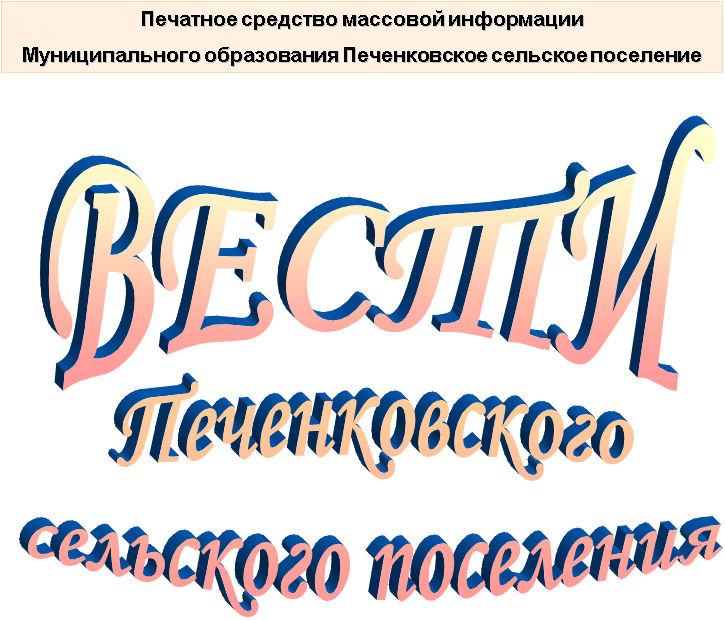 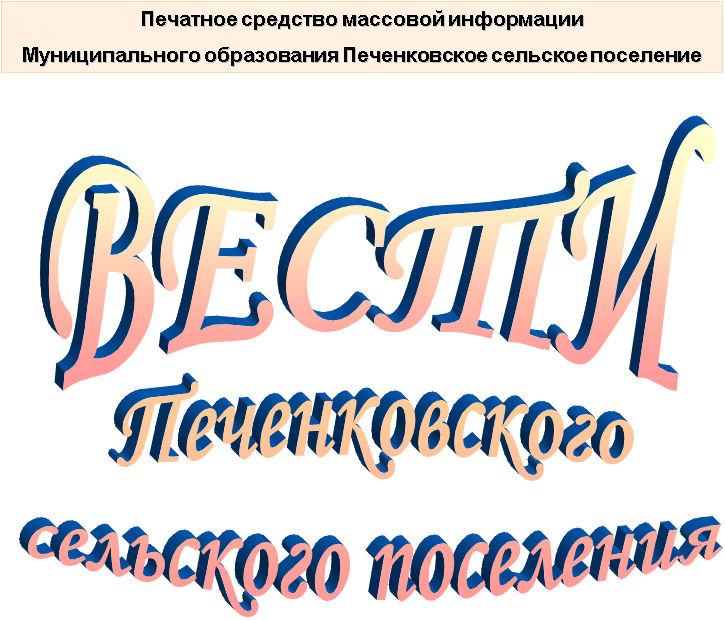 СОВЕТ ДЕПУТАТОВ                                                            ПЕЧЕНКОВСКОГО СЕЛЬСКОГО ПОСЕЛЕНИЯРЕШЕНИЕ  от 28.12.2021                   № 32О бюджете муниципального образования Печенковское сельское поселение на 2022 год и на плановый период 2023 и 2024 годов                            Совет депутатов Печенковского сельского поселения РЕШИЛ: Статья 1.1.  Утвердить основные характеристики бюджета муниципального образования Печенковское сельское поселение на 2022 год  (далее по тексту «местный бюджет»):1) общий объем доходов местного бюджета в сумме 7538,7 тыс. рублей,в том числе объем безвозмездных поступлений в сумме 5840,0 тыс. рублей, из которых  объем получаемых межбюджетных трансфертов в сумме 5840,0 тыс. рублей;2) общий объем расходов местного бюджета в сумме 7538,7 тыс. рублей;3) дефицит местного бюджета в сумме 0,00 тыс. рублей.2. Утвердить основные характеристики местного бюджета на плановый период 2023 и 2024 годов:1) общий объем доходов местного бюджета на 2023 год в сумме 7642,7 тыс. рублей, в том числе объем безвозмездных поступлений в сумме 5901,8 тыс. рублей, из которых  объем получаемых межбюджетных трансфертов в сумме 5901,8 тыс. рублей и на 2024 год в сумме 7760,1 тыс. рублей, в том числе объем безвозмездных поступлений в сумме 5974,5 рублей, из которых  объем получаемых межбюджетных трансфертов в сумме 5974,5 тыс. рублей;2) общий объем расходов местного бюджета на 2023 год в сумме 7642,7 тыс. рублей, в том числе условно утвержденные расходы (без учета расходов местного бюджета, предусмотренных за счет межбюджетных трансфертов из других бюджетов бюджетной системы Российской Федерации, имеющих целевое назначение) в сумме 189,8 тыс. руб., и на 2024 год в сумме 7760,1 тыс. руб. в том числе условно утвержденные расходы (без учета расходов местного бюджета, предусмотренных за счет межбюджетных трансфертов из других бюджетов бюджетной системы Российской Федерации, имеющих целевое назначение) в сумме 385,31 тыс. руб., 3) дефицит местного бюджета на 2023 год в сумме 0,00 тыс. рублей, на 2024 год в сумме 0,00 тыс. рублей.Статья 2.      Утвердить источники финансирования дефицита местного бюджета:1) на 2022 год согласно приложению  1 к настоящему решению Совета депутатов Печенковского сельского поселения;2) на плановый период 2023 и 2024 годов согласно приложению  2 к настоящему решению Совета депутатов Печенковского сельского поселения.Статья 3.        Установить, что доходы местного бюджета, поступающие в 2022 году и плановом периоде 2023 и 2024 годов, формируются за счет:  1) федеральных, региональных и местных налогов в соответствии с нормативами, установленными  Бюджетным кодексом Российской Федерации:- налога на доходы физических лиц с доходов,  источником которых является налоговый агент, за исключением доходов, в отношении которых исчисление и уплата налога осуществляется в соответствии со статьями 227, 227.1 и 228 Налогового кодекса Российской Федерации; - акцизов по подакцизным товарам (продукции), производимым на территории Российской Федерации;- единого сельскохозяйственного налога;- налога на имущество физических лиц, взимаемый по ставкам, применяемым к объектам налогообложения, расположенным  в границах  сельских поселений;- земельного налога  с организаций  обладающих земельным участком, расположенным в границах сельских  поселений;- земельного налога  с физических лиц обладающих земельным участком, расположенным в границах  сельских поселений;2)  доходов от использования имущества, находящегося в государственной и муниципальной собственности в соответствии с нормативами, установленными  Бюджетным кодексом Российской Федерации:- доходы, получаемые в виде арендной платы, а также средства от продажи права на заключение договоров аренды за земли, находящиеся в собственности сельских поселений (за исключением земельных участков муниципальных бюджетных и автономных учреждений);3) доходы от оказания платных услуг и компенсации затрат государства:- доходы от компенсации  затрат государства;4) доходов от продажи материальных и нематериальных активов в соответствии с нормативами, установленными  Бюджетным кодексом Российской Федерации:- доходы от продажи земельных участков, находящихся в собственности сельских поселений (за исключением земельных участков муниципальных бюджетных и автономных учреждений).Статья 4.     Утвердить прогнозируемые доходы местного бюджета, за исключением безвозмездных поступлений:1) на 2022 год согласно приложению  3 к настоящему решению Совета депутатов Печенковского сельского поселения;2) на плановый период 2023 и 2024 годов согласно приложению  4 к настоящему решению Совета депутатов Печенковского сельского поселения.Статья 5.     Утвердить прогнозируемые безвозмездные поступления в местный бюджет:1) на 2022 год согласно приложению  5 к настоящему решению Совета депутатов Печенковского сельского поселения;2) на плановый период 2023 и 2024 годов согласно приложению  6 к настоящему решению Совета депутатов Печенковского сельского поселения.Статья 6.       Утвердить распределение бюджетных ассигнований  по разделам, подразделам, целевым статьям (муниципальным программам и  непрограммным направлениям деятельности), группам (группам и подгруппам)  видов расходов классификации расходов бюджетов:1) на 2022 год согласно приложению  7 к настоящему решению Совета депутатов Печенковского сельского поселения;2) на плановый период 2023 и 2024 годов согласно приложению  8 к настоящему решению Совета депутатов Печенковского сельского поселения.Статья 7.        Утвердить распределение бюджетных ассигнований  по целевым статьям (муниципальным  программам и  непрограммным направлениям деятельности), группам (группам и подгруппам)  видов расходов классификации расходов бюджетов:1) на 2022 год согласно приложению  9 к настоящему решению Совета депутатов Печенковского сельского поселения;2) на плановый период 2023 и 2024 годов согласно приложению  10 к настоящему решению Совета депутатов Печенковского сельского поселения.Статья 8.       Утвердить ведомственную структуру расходов местного бюджета (распределение бюджетных ассигнований по главным распорядителям бюджетных средств, разделам, подразделам, целевым статьям (муниципальным программам и непрограммным направлениям деятельности), группам (группам и подгруппам)  видов расходов классификации расходов бюджетов):1) на 2022 год согласно приложению  11 к настоящему решению Совета депутатов Печенковского сельского поселения;2)  на плановый период 2023 и 2024 годов согласно приложению  12 к настоящему решению Совета депутатов Печенковского сельского поселения.Статья 9.     1. Утвердить объем бюджетных ассигнований на финансовое обеспечение реализации муниципальных программ муниципального образования Печенковское сельское поселение в 2022 году в сумме 2484,5 тыс. рублей, в 2023 году  в сумме  1944,6 тыс. рублей, в 2024 году в сумме  1977,3 тыс. рублей.    2. Утвердить распределение бюджетных ассигнований по муниципальным программам и непрограммным направлением деятельности:1) на 2022 год согласно приложению 13 к настоящему решению Совета депутатов Печенковского сельского поселения;2) на плановый период 2023 и 2024 годов согласно приложению  14 к настоящему решению Совета депутатов Печенковского сельского поселенияСтатья 10.    1. Утвердить объем бюджетных ассигнований дорожного фонда муниципального образования Печенковское сельское поселение:1) на 2022 год в сумме 1061,8 тыс. руб.;2) на 2023 год в сумме 1084,6 тыс. руб.; 3) на 2024 год в сумме 1106,7 тыс. руб.   2. Утвердить прогнозируемый объем доходов местного бюджета в части доходов, установленных решением Совета депутатов Печенковского сельского поселения от 13.11.2014  № 33 «О создании и использовании дорожного фонда муниципального образования Печенковское сельское поселение»:1) в 2022 году  в сумме 1061,8 тыс. руб. согласно приложению 15 к настоящему решению Совета депутатов Печенковского сельского поселения;2) в плановом периоде 2023 и 2024 годов  в сумме 1084,6 тыс. рублей и в сумме 1106,7 тыс. рублей соответственно согласно приложению  16 к настоящему решению Совета депутатов Печенковского сельского поселения.   Статья 11.      Утвердить в составе расходов местного бюджета резервный фонд Администрации Печенковского сельского поселения:1) на 2022 год в размере 14,0 тыс. рублей, что составляет 0,19 процента от общего объема расходов местного бюджета;2) на 2023 год в размере 14,0 тыс. рублей, что составляет 0,18 процента от общего объема расходов местного бюджета;3) на 2024 год в размере 14,0 тыс. рублей, что составляет 0,18 процента от общего объема расходов местного бюджетаСтатья 12.      Утвердить объем дотаций на выравнивание бюджетной обеспеченности за счет средств бюджета муниципального образования «Велижский район» на 2022 год в сумме  5789,5 тыс. рублей, на 2023 год  в сумме  5849,6 тыс. рублей, на 2024 год в сумме  5920,5 тыс. рублей.Статья 13.       Утвердить объем субвенции   на осуществление   первичного воинского учета на территориях, где отсутствуют военные комиссариаты  на 2022 год в сумме 50,5 тыс. рублей, на 2023 год в сумме 52,2 тыс. руб., на 2024 год в сумме 54,0 тыс. руб.Статья 14.     Утвердить объем межбюджетных трансфертов бюджету муниципального образования «Велижский район» из бюджета поселения на осуществление внешнего финансового контроля в соответствии с заключенным соглашением на 2022 год в сумме 19,933 тыс. руб., на 2023 год в сумме 20,73 тыс. руб., на 2024 год в сумме 21,54 тыс. руб.Статья 15.      Утвердить объем расходов местного бюджета, связанных с финансированием муниципальных нужд на 2022 год в сумме  3480,1 тыс. рублей, на 2023 год в сумме 3320,8 тыс. руб., на 2024 год в сумме  3143,1 тыс. руб.Статья 16.     Утвердить общий объем бюджетных ассигнований, направляемых на исполнение публичных нормативных обязательств:на 2022 год в сумме 142,2 тыс. рублей;на 2023 год в сумме 146,5 тыс. рублей;на 2024 год в сумме 150,9 тыс. рублей.                                                    Статья 17.Утвердить Программу муниципальных внутренних заимствований муниципального образования Печенковское сельское поселение:                                              1) на 2022 год согласно приложению 17 к настоящему решению Совета депутатов Печенковского сельского поселения;2) на плановый период 2023 и 2024 годов согласно приложению 18 к настоящему решению Совета депутатов Печенковского сельского поселения.Статья 18.        1.  Установить: верхний предел муниципального долга муниципального образования Печенковское сельское поселение на 1 января 2023 года по долговым обязательствам в сумме 0,0 тыс. рублей, в том числе верхний предел долга по муниципальным гарантиям в сумме 0,0 тыс. рублей;верхний предел муниципального долга муниципального образования Печенковское сельское поселение на 1 января 2024 года по долговым обязательствам в сумме 0,0 тыс. рублей, в том числе верхний предел долга по муниципальным гарантиям в сумме 0,0 тыс. рублей;верхний предел муниципального долга муниципального образования Печенковское сельское поселение на 1 января 2025 года по долговым обязательствам в сумме 0,0 тыс. рублей, в том числе верхний предел долга по муниципальным гарантиям в сумме 0,0 тыс. рублей.     2.      Утвердить объем расходов местного бюджета на обслуживание                  муниципального долга:        1)  в 2022 году в размере 0,0 тыс. рублей;        2)  в 2023 году в размере 0,0 тыс. рублей;        3)  в 2024 году в размере 0,0 тыс. рублей.Статья 19.    1. Утвердить программу муниципальных гарантий муниципального образования Печенковское сельское поселение:1)  на 2022 год согласно приложению  19 к настоящему решению Совета депутатов Печенковского сельского поселения;2) на плановый период 2023 и 2024 годов согласно приложению  20 к настоящему решению Совета депутатов Печенковского сельского поселения.    2. Утвердить в Программе муниципальных гарантий муниципального образования Печенковское сельское поселение на 2022 год общий объем бюджетных ассигнований, предусмотренных на исполнение муниципальных гарантий муниципального образования Печенковское сельское поселение по возможным гарантийным случаям – 0,0 тыс. руб., на 2023 год - 0,00 тыс. руб., на 2024 год – 0,00 тыс. руб.Статья 20.      Установить, что казначейское исполнение местного бюджета осуществляется Финансовым управлением Администрации муниципального образования «Велижский район» (уполномоченным органом) на основании заключенного соглашения о передаче части полномочий на 2022 год в сумме  7538,7 тыс. руб. на 2023 год в сумме 7642,7 тыс. руб., на 2024 год в сумме 7760,1 тыс. руб. Статья 21.     Утвердить методику и расчеты распределения иных межбюджетных трансфертов  предоставляемых бюджету муниципального образования «Велижский район» на исполнение переданных  полномочий по  осуществлению внешнего муниципального финансового контроля муниципального образования Печенковское сельское поселение:1) на 2022 год согласно приложению 21 к настоящему решению Совета депутатов Печенковского сельского поселения;2) на плановый период 2023 и 2024 годов согласно приложению 22 к настоящему решению Совета депутатов Печенковского сельского поселения.Статья 22.      Настоящее решение Совета депутатов Печенковского сельского поселения вступает в силу с 1 января 2022 года.Глава муниципального образованияПеченковское сельское поселение                                                            Р.Н.Свисто                                                                                                                                                                                                                     Приложение  1                                                                                                                                  к  решению Совета  депутатов                                                                                                                       Печенковского сельского поселения                                                                                                               «О бюджете муниципального образования                                                                 Печенковское сельское поселение на 2022 год                                                                  и на   плановый период 2023 и 2024 годов»                                                                от 28.12.2021  № 32 Источники финансирования дефицита местного бюджета на 2022 год    (тыс. рублей)                                                                                                                                                   Приложение  2                                                                        к  решению Совета  депутатов                                                                Печенковского сельского поселения                                                                «О бюджете муниципального образования                                                                 Печенковское сельское поселение на 2022 год                                                                  и на   плановый период 2023 и 2024 годов »                                                                от 28.12.2021  № 32       Источники финансирования дефицита местного бюджета наплановый период 2023 и 2024 годов         (тыс. рублей)                                                                                                                                                       Приложение 3                                                                            к  решению Совета  депутатов                                                                Печенковского сельского поселения                                                                «О бюджете муниципального образования                                                                 Печенковское сельское поселение на 2022 год                                                                  и на   плановый период 2023 и 2024 годов»                                                                от 28.12.2021  № 32Прогнозируемые доходыместного бюджета, за исключением безвозмездныхпоступлений,  на 2022 год       (тыс. рублей)                                                                                                                                               Приложение 3                                                                         к  решению Совета  депутатов                                                                Печенковского сельского поселения                                                                «О бюджете муниципального образования                                                                 Печенковское сельское поселение на 2022 год                                                                  и на   плановый период 2023 и 2024 годов»                                                                от 28.12.2021  № 32                                                                            Прогнозируемые доходыместного бюджета, за исключением безвозмездных             поступлений,  на плановый период 2023 и 2024 годов    (тыс. рублей)                                                                                                                                                 Приложение  5                                                                     к  решению Совета  депутатов                                                                Печенковского сельского поселения                                                                «О бюджете муниципального образования                                                                 Печенковское сельское поселение на 2022 год                                                                  и на   плановый период 2023 и 2024 годов»                                                                от 28.12.2021  № 32                                                Прогнозируемые безвозмездные поступленияв местный   бюджет на 2022 год   (тыс. рублей)                                                                                                                                                Приложение  6                                                                            к  решению Совета  депутатов                                                                Печенковского сельского поселения                                                                «О бюджете муниципального образования                                                                 Печенковское сельское поселение на 2022 год                                                                  и на   плановый период 2023 и 2024 годов»                                                                от 28.12.2021  № 32                                                        Прогнозируемые безвозмездные поступленияв местный   бюджет на плановый период 2023 и 2024 годов                                                                                                                          (тыс. рублей)                                                                                                                                                Приложение 7                                                                 к  решению Совета  депутатов                                                                Печенковского сельского поселения                                                                «О бюджете муниципального образования                                                                 Печенковское сельское поселение на 2022 год                                                                  и на   плановый период 2023 и 2024 годов»                                                                от 28.12.2021  № 32   Pаспределение бюджетных ассигнований  по разделам, подразделам, целевым статьям (муниципальным программам и  непрограммным направлениям деятельности), группам( группам и подгруппам)  видов расходов классификации расходов бюджетов на 2022 год                                                                                                                                            рублей                                                                                                                                            Приложение 8                                                                           к  решению Совета  депутатов                                                                Печенковского сельского поселения                                                                «О бюджете муниципального образования                                                               Печенковское сельское поселение на 2022 год                                                              и на   плановый период 2023 и 2024 годов»                                                                от 28.12.2021  № 32   Pаспределение бюджетных ассигнований  по разделам, подразделам, целевым статьям (муниципальным программам и  непрограммным направлениям деятельности), группам (группам и подгруппам) видов расходов классификации расходов бюджетов на плановый период 2023 и 2024 годов    рублей                                                                                                                                              Приложение  9                                                                                                                                                                                                                 к  решению Совета  депутатов                                                                Печенковского сельского поселения                                                                «О бюджете муниципального образования                                                               Печенковское сельское поселение на 2022 год                                                              и на   плановый период 2023 и 2024 годов»                                                                от 28.12.2021  № 32                                                                                                                                                                                                                       Распределение бюджетных ассигнований  по целевым статьям (муниципальным  программам и  непрограммным направлениям деятельности), группам (группам и подгруппам)  видов расходов классификации расходов бюджетов на 2022 год   рублей                                                                                                                                                  Приложение  10                                                                                                                                                                                                                                                                                               к  решению Совета  депутатов                                                                Печенковского сельского поселения                                                                «О бюджете муниципального образования                                                                 Печенковское сельское поселение на                                                                 2022 год и на плановый период 2023 и 2024                                                                               годов » от 28.12.2021  № 32Распределение бюджетных ассигнований  по целевым статьям (муниципальным  программам и  непрограммным направлениям деятельности), группам (группам и подгруппам)  видов расходов классификации расходов бюджетов на плановый период 2023 и 2024 годов (рублей)                                                                                                                                                 Приложение  11                                                                                                                                                                                                                                                                                                 к  решению Совета  депутатов                                                                Печенковского сельского поселения                                                                «О бюджете муниципального образования                                                                 Печенковское сельское поселение на 2022 год                                                                  и на   плановый период 2023 и 2024 годов »                                                                от 28.12.2021  № 32Ведомственная структура расходов местного бюджета (распределение бюджетных ассигнований по главным распорядителям бюджетных средств, разделам, подразделам, целевым статьям (муниципальным  программам и  непрограммным направлениям деятельности), группам (группам и подгруппам)  видов расходов классификации расходов бюджетов) на 2022 год  рублей                                                                                                                                             Приложение  12                                                                                                                                                                                к  решению Совета  депутатов                                                                Печенковского сельского поселения                                                                «О бюджете муниципального образования                                                                Печенковское сельское поселение на 2022 год                                                                  и на   плановый период 2023 и 2024 годов »                                                                от 28.12.2021  № 32 Ведомственная структура расходов местного бюджета (распределение бюджетных ассигнований по главным распорядителям бюджетных средств, разделам, подразделам, целевым статьям (муниципальным  программам и  непрограммным направлениям деятельности), группам (группам и подгруппам)  видов расходов классификации расходов бюджетов) на плановый период  2023 и 2024 годов  рублей                                                                                                                                         Приложение  13                                                                   к  решению Совета  депутатов                                                                Печенковского сельского поселения                                                               «О бюджете муниципального образования                                                              Печенковское сельское поселение на 2022 год                                                                и на   плановый период 2023 и 2024 годов»                                                                от 28.12.2021  № 32Pаспределение бюджетных ассигнований   по муниципальнымпрограммам и непрограммным направлениям деятельности на 2022 год  (рублей)                                                                                                                                                      Приложение  14                                                                            к  решению Совета  депутатов                                                                Печенковского сельского поселения                                                                «О бюджете муниципального образования                                                                 Печенковское сельское поселение на 2022 год                                                                  и на   плановый период 2023 и 2024 годов»                                                                от 28.12.2021  № 32Pаспределение бюджетных ассигнований   по муниципальнымпрограммам и непрограммным направлениям деятельности на плановый период 2023 и 2024 годов   рублей                                                                                                                                                   Приложение   15                                                                  к  решению Совета  депутатов                                                                Печенковского сельского поселения                                                                «О бюджете муниципального образования                                                                 Печенковское сельское поселение на 2022 год                                                                  и на   плановый период 2023 и 2024 годов»                                                                от 28.12.2021  № 32Прогнозируемый объем  доходов местного бюджета в 2022 году в части доходов, установленных решением Совета депутатов Печенковского сельского поселения от 13.11.2014  № 33   «О создании и использовании дорожного фонда муниципального образования Печенковское сельское поселение»                                                                                                                (тыс. рублей)                                                                                                                                        Приложение 16                                                                     к  решению Совета  депутатов                                                                Печенковского сельского поселения                                                                «О бюджете муниципального образования                                                                 Печенковское сельское поселение на 2022 год                                                                  и на   плановый период 2023 и 2024 годов»                                                                от 28.12.2021  № 32   Прогнозируемый объем доходов местного бюджета на плановый период 2023 и 2024 годов в части доходов, установленных решением Совета депутатов Печенковского сельского поселения от 13.11.2014  № 33   «О создании и использовании дорожного фонда муниципального образования Печенковское сельское поселение»   (тыс. рублей)                                                                                                                                                  Приложение 17                                             к решению Совета депутатов                                                                      Печенковского сельского поселения                                                                      «О бюджете муниципального образования                                                                                        Печенковское сельское поселение                                                на 2022 год и плановый период                                                                                                                      2023 и 2024 годов» от 28.12.2021 №32                  Программамуниципальных внутренних заимствованиймуниципального образования Печенковское сельское поселениена плановый период  2023 и 2024 годов   (тыс. рублей)                                                                                                                                                 Приложение 18                                                    к решению Совета депутатов                                                                      Печенковского сельского поселения                                                                       «О бюджете муниципального образования                                                                                         Печенковское сельское поселение                                                 на 2022 год и плановый период                                                                                                                      2023 и 2024 годов» от 28.12.2021 №32Программамуниципальных внутренних заимствованиймуниципального образования Печенковское сельское поселениена плановый период  2023 и 2024 годов   (тыс. рублей)                                                                                                                                                       Приложение  19                                                                                                                                 к  решению Совета  депутатов                                                                                                                                Печенковского сельского поселения                                                                                                                               «О бюджете муниципального образования                                                                                                                               Печенковское сельское поселение на 2022 год                                                                                                                               и на   плановый период 2023 и 2024 годов»                                                                                                                              от 28.12.2021  № 32Программа муниципальных гарантий муниципального образования Печенковское сельское поселение в валюте Российской Федерации на 2022 год1. Перечень подлежащих предоставлению муниципальных гарантий муниципального образования Печенковское сельское поселение в валюте Российской Федерации  в 2022 году2. Общий объем бюджетных ассигнований, предусмотренных на исполнение муниципальных гарантий муниципального образования Печенковское сельское поселение в валюте Российской Федерации по возможным гарантийным случаям в 2022 году, − 0,0 тыс. рублей, из них:1) за счет источников финансирования дефицита местного бюджета − 0,0 тыс. рублей;2) за счет расходов местного бюджета – 0,0 тыс. рублей.Приложение  20                                                                                                                                        к  решению Совета  депутатов                                                                                                                                       Печенковского сельского поселения                                                                                                                                       «О бюджете муниципального образования                                                                                                                                       Печенковское сельское поселение на 2022 год                                                                                                                                       и на   плановый период 2023 и 2024 годов»                                                                                                                                      от 28.12.2021  № 32                                                                                                                                                                                            Программа муниципальных гарантий муниципального образования Печенковское сельское поселение в валюте Российской Федерации на плановый период 2023 и 2024 годов1. Перечень подлежащих предоставлению муниципальных гарантий муниципального образования Печенковское сельское поселение в валюте Российской Федерации  на плановый период 2023 и 2024 годов 2. Общий объем бюджетных ассигнований, предусмотренных на исполнение муниципальных гарантий муниципальногообразования Печенковское сельское поселение в валюте Российской Федерации  по возможным гарантийным случаям в 2023году − 0,0 тыс. рублей, из них:1) за счет источников финансирования дефицита местного бюджета − 0,0 тыс. рублей;2) за счет расходов местного бюджета – 0,0 тыс. рублей.Общий объем бюджетных ассигнований, предусмотренных на исполнение муниципальных гарантий муниципальногообразования Печенковское сельское поселение в валюте Российской Федерации  по возможным гарантийным случаям в 2024году − 0,0 тыс. рублей, из них:1) за счет источников финансирования дефицита местного бюджета − 0,0 тыс. рублей;2) за счет расходов местного бюджета – 0,0 тыс. р                                                                                                                                                  Приложение  21                                                            к  решению Совета  депутатов                                                        Печенковского сельского поселения                                                        «О бюджете муниципального образования                                                       Печенковское сельское поселение на 2022год                                                        и на   плановый период 2023 и 2024 годов»                                                                                      от 28.12.2021  № 32Методика и расчеты распределенияиных межбюджетных трансфертов  предоставляемых бюджету муниципального образования «Велижский район» на исполнение переданных  полномочий по  осуществлению внешнего муниципального финансового контроля муниципального образования Печенковское сельское поселение  на 2022 год           1. Методика расчёта иных межбюджетных трансфертов  Объем межбюджетных трансфертов на очередной финансовый год, предоставляемых из бюджета муниципального образования Печенковское сельское  поселение в бюджет муниципального образования «Велижский район» на исполнение переданных  полномочий по  осуществлению внешнего муниципального финансового контроля определяется по следующей формуле:Н = Фзп × И1 + М × И2, где:Н – объем межбюджетных трансфертов на очередной финансовый год;Фзп. –  объем расходов на оплату труда, включая начисления на фонд оплаты труда, в соответствии с нормативами формирования расходов на оплату труда, установленную законодательством Смоленской области; И1 – индекс роста оплаты труда;М – объем расходов на материально-техническое и организационное обеспечение на соответствующий финансовый год;И2 – индекс роста цен, применяемый при расчете бюджета на соответствующий финансовый год.1.2. Индекс роста оплаты труда равен темпу роста должностных окладов муниципальных служащих в соответствии с федеральными и областными законами, а так же нормативными правовыми актами органов местного самоуправления муниципального образования «Велижский район».1.3. В состав расходов на материально-техническое и организационное обеспечение входит обеспечение транспортными средствами, оргтехникой, канцелярскими товарами, обслуживание оргтехники. 1.4. Ежегодный объем межбюджетных трансфертов, необходимых для осуществления передаваемых полномочий, утверждается решением о бюджете поселения на соответствующий финансовый год.           2. Расчёт распределения иных межбюджетных трансфертов.         2.1. Расчет иных межбюджетных трансфертов предоставляемых бюджету муниципального образования «Велижский район» на исполнение переданных  полномочий по  осуществлению внешнего муниципального финансового контроля муниципального образования Печенковское сельское поселение оформляются Советом депутатов Печенковского сельского поселения по форме согласно приложению к настоящей Методике.                                                                    Приложение                                                               к Методике распределения иных                                                                                         межбюджетных трансфертов предоставляемых                                                                             бюджету муниципального образования                                                                                         «Велижский район» на исполнение переданных                                                                                   полномочий по  осуществлению внешнего                                                                              муниципального финансового контроля                                                            муниципального образования                                                                     Печенковское сельское поселениеРасчет распределения межбюджетных трансфертов предоставляемых из бюджета муниципального образования Печенковское сельское поселениев бюджет муниципального образования «Велижский район» на осуществление полномочий Контрольно-ревизионной комиссии муниципального образования «Велижский район» по осуществлению внешнего муниципального финансового контроля на 2022г                                                                                                                                               Приложение  22                                                            к  решению Совета  депутатов                                                      Печенковского сельского поселения                                                      «О бюджете муниципального образования                                                      Печенковское сельское поселение на 2022 год                                                       и на   плановый период 2023 и 2024 годов»                                                     от 28.12.2021  № 32Методика и расчеты распределенияиных межбюджетных трансфертов  предоставляемых бюджету муниципального образования «Велижский район» на исполнение переданных  полномочий по  осуществлению внешнего муниципального финансового контроля муниципального образования Печенковское сельское поселение  на плановый период 2023 и 2024 годов           1. Методика расчёта иных межбюджетных трансфертов  Объем межбюджетных трансфертов на плановый период, предоставляемых из бюджета муниципального образования Печенковское сельское  поселение в бюджет муниципального образования «Велижский район» на исполнение переданных  полномочий по  осуществлению внешнего муниципального финансового контроля определяется по следующей формуле:Н = Фзп × И1 + М × И2, где:Н – объем межбюджетных трансфертов на плановый период;Фзп. –  объем расходов на оплату труда, включая начисления на фонд оплаты труда, в соответствии с нормативами формирования расходов на оплату труда, установленную законодательством Смоленской области; И1 – индекс роста оплаты труда;М – объем расходов на материально-техническое и организационное обеспечение на плановый период;И2 – индекс роста цен, применяемый при расчете бюджета на соответствующий плановый период.1.2. Индекс роста оплаты труда равен темпу роста должностных окладов муниципальных служащих в соответствии с федеральными и областными законами, а так же нормативными правовыми актами органов местного самоуправления муниципального образования «Велижский район».1.3. В состав расходов на материально-техническое и организационное обеспечение входит обеспечение транспортными средствами, оргтехникой, канцелярскими товарами, обслуживание оргтехники. 1.4. Ежегодный объем межбюджетных трансфертов, необходимых для осуществления передаваемых полномочий, утверждается решением о бюджете поселения на соответствующий финансовый год.          2. Расчёт распределения иных межбюджетных трансфертов.         2.1. Расчет иных межбюджетных трансфертов предоставляемых бюджету муниципального образования «Велижский район» на исполнение переданных  полномочий по  осуществлению внешнего муниципального финансового контроля муниципального образования Печенковское сельское поселение оформляются Советом депутатов Печенковского поселения по форме согласно приложению к настоящей Методике.                                                                                                                     Приложение                                                                                               к Методике  распределения иных                                                                            межбюджетных трансфертов  предоставляемых бюджету                                                                                                            муниципального образования                                                                            «Велижский район» на исполнение переданных                                                                              полномочий по  осуществлению внешнего                                                                               муниципального финансового контроля                                                                         муниципального образования                                                                                                       Печенковское сельское поселениеРасчет распределения межбюджетных трансфертов предоставляемых из бюджета муниципального образования Печенковское сельское поселение в бюджет муниципального образования «Велижский район» на осуществление полномочий Контрольно-ревизионной комиссии муниципального образования «Велижский район» по осуществлению внешнего муниципального финансового контроля  на плановый период 2023 и 2024 годовСОВЕТ ДЕПУТАТОВ                                                                             ПЕЧЕНКОВСКОГО СЕЛЬСКОГО  ПОСЕЛЕНИЯ  РЕШЕНИЕ                                                       от 28.12.2021  № 34                                                                                         О внесении изменений в решение Совета депутатов Печенковского сельского поселения от 25.12.2020 №34 «О бюджете муниципального образования Печенковское сельское поселение на 2021 год и на плановый период 2022 и 2023 годов» (в редакции решений Совета депутатов Печенковского сельского поселения от 23.03.2021 № 4, от 21.04.2021 № 8, от 26.05.2021 № 12, от 25.06.2021 №15, от 26.11.2021 №23)Заслушав и обсудив информацию главного специалиста Архиповой О.Д. «О внесении изменений в решение Совета депутатов Печенковского сельского поселения от 25.12.2020 № 34 «О бюджете муниципального образования Печенковское сельское поселение на 2021 год и на плановый период 2022 и 2023 годов» (в редакции решений Совета депутатов Печенковского сельского поселения от 23.03.2021 № 4, от 21.04.2021 № 8, от 26.05.2021 № 12, от 25.06.2021 №15, от 26.11.2021 №23), Совет депутатов Печенковского сельского поселения   РЕШИЛ: 1.Внести в решение Совета депутатов Печенковского сельского поселения от 25.12.2020 №34 «О бюджете муниципального образования Печенковское сельское поселение на 2021 год и на плановый период 2022 и 2023 годов» (в редакции решений Совета депутатов Печенковского сельского поселения от 23.03.2021 № 4, от 21.04.2021 № 8, от 26.05.2021 № 12, от 25.06.2021 №15, от 26.11.2021 №23)следующие изменения:1) в Статье 16 цифру «9654,7» заменить цифрой «9604,0»2)  приложение 9  изложить в следующей редакции:                                                                                                                                                                                Приложение 9к  решению Совета  депутатов Печенковского сельского поселения «О бюджете муниципального образования Печенковское сельское поселение на 2021 год и на  плановый период 2022 и 2023 годов» от  25.12.2020  №34  (в редакции решений Совета депутатов Печенковского сельского поселения от 23.03.2021 №4, от 21.04.2021№8, от 26.05.2021 №12, от 25.06.2021 №15, от 26.11.2021 №23)Pаспределение бюджетных ассигнований  по разделам, подразделам, целевым статьям (муниципальным программам и  непрограммным направлениям деятельности), группам (группам и подгруппам)  видов расходов классификации расходов бюджетов на 2021 год   (рублей)3) приложение 11 изложить в следующей редакции:                                                                                                                     Приложение  11                                                                                                                                                                                                                                к  решению Совета  депутатов Печенковского сельского поселения «О бюджете муниципального образования Печенковское сельское поселение на 2021 год и на  плановый период 2022 и 2023 годов» от  25.12.2020  №34 (в редакции решений Совета депутатов Печенковского сельского поселения от 23.03.2021 №4, от 21.04.2021 №8, от 26.05.2021 №12, от 25.06.2021 №15, от 26.11.2021 №23) Распределение бюджетных ассигнований  по целевым статьям (муниципальным  программам и  непрограммным направлениям деятельности), группам (группам и подгруппам)  видов расходов классификации расходов бюджетов   на 2021 год  ( рублей)4) приложение 13 изложить в следующей редакции:                                                                           Приложение  13                                                                                                                                                                                                                                к  решению Совета  депутатов Печенковского сельского поселения «О бюджете муниципального образования Печенковское сельское поселение на 2021 год и на  плановый период 2022 и 2023 годов» от  25.12.2020  №34 ( в редакции решений Совета депутатов Печенковского сельского поселения от 23.03.2021 №4, от 21.04.2021 №8, от 26.05.2021 №12, от 25.06.2021 №15, от 26.11.2021 №23) Ведомственная структура расходов местного бюджета (распределение бюджетных ассигнований по главным распорядителям бюджетных средств, разделам, подразделам, целевым статьям (муниципальным  программам и  непрограммным направлениям деятельности), группам (группам и подгруппам)  видов расходов классификации расходов бюджетов) на 2021 год  ( рублей)5) приложение 15 изложить в следующей редакции:                                                                                                                                                     Приложение  15                                                                                                                                                                                                                                к  решению Совета  депутатов Печенковского сельского поселения «О бюджете муниципального образования Печенковское сельское поселение на 2021 год и на  плановый период 2022 и 2023 годов» от  25.12.2020  №34 (в редакции решений Совета депутатов Печенковского сельского поселения от 23.03.2021 №4, от 21.04.2021 №8, от 26.05.2021 №12, от 25.06.2021 №15, от 26.11.2021 №23)Pаспределение бюджетных ассигнований   по муниципальнымпрограммам и непрограммным направлениям деятельности на 2021 год (рублей)2. Данное решение вступает в силу со дня его подписания Главой муниципального образования Печенковское сельское поселение   подлежит опубликованию в печатном средстве массовой информации муниципального образования Печенковское сельское поселение «Вести Печенковского сельского поселения» и  размещению на официальном сайте муниципального образования Печенковское сельское поселение в информационно -телекоммуникационной сети  «Интернет».Глава муниципального образованияПеченковское сельское поселение                                                            Р.Н.СвистоАДМИНИСТРАЦИЯПЕЧЕНКОВСКОГО СЕЛЬСКОГО ПОСЕЛЕНИЯПОСТАНОВЛЕНИЕот  29.12.2021         № 59О внесении изменений в Перечень  муниципальных  услуг (исполнения функций), предоставляемых Администрацией Печенковского сельского поселения, утвержденный постановлением  Администрации Печенковского сельского поселения от 22.09.2017 №22        В соответствии с Федеральным законом от 27.07.2010 №210-ФЗ «Об организации предоставления государственных и муниципальных услуг», руководствуясь Уставом муниципального образования Печенковское сельское поселение,  Администрация Печенковского сельского поселения ПОСТАНОВЛЯЕТ:	1. Внести в Перечень муниципальных  услуг (исполнения функций), предоставляемых Администрацией Печенковского сельского поселения, утвержденный постановлением Администрации Печенковского сельского поселения от 22.09.2017 №22 (в редакции постановлений от  15.05.2020 №28, от 17.12.2020 №77) следующие изменения:1) в разделе 1  в  строке  7  слова   «Присвоение, изменение и аннулирование адресов в населенных пунктах, расположенных на территории муниципального образования Печенковское сельское поселение» заменить словами «Присвоение адреса объекту адресации, изменение и аннулирование такого адреса»;    2)   строки  1, 2    раздела 2  признать утратившими силу.2. Внести  в региональную государственную информационную систему «Реестр государственных и муниципальных услуг (функций) Смоленской области» (далее - система «реестр») сведения об изменениях, внесенных в Перечень предоставляемых муниципальных услуг (исполнения функций), оказываемых Администрацией Печенковского сельского поселения, пунктом 1 настоящего постановления.3. Настоящее  постановление вступает в силу со дня его подписания,  подлежит    обнародованию в местах, предназначенных для обнародования нормативных   правовых актов, официальному опубликованию в средстве массовой информации муниципального образования Печенковское сельское поселение « Вести Печенковского сельского поселения» и размещению на официальном сайте муниципального образования Печенковское сельское поселение в информационно-телекоммуникационной сети «Интернет».Глава муниципального образования     Печенковское сельское поселение                                                                   Р.Н.СвистоКодНаименование кода поступлений в бюджет, группы, подгруппы, статьи, подстатьи, элемента, подвида, аналитической группы вида источников финансирования дефицитов бюджетовСумма12301 00 00 00 00 0000 000ИСТОЧНИКИ ВНУТРЕННЕГО ФИНАНСИРОВАНИЯ ДЕФИЦИТОВ БЮДЖЕТОВ001 02 00 00 00 0000 000Кредиты кредитных организаций в валюте Российской Федерации001 02 00 00 00 0000 700Привлечение кредитов от кредитных организаций в валюте Российской Федерации001 02 00 00 10 0000 710Привлечение сельскими поселениями кредитов от кредитных организаций в валюте Российской Федерации001 02 00 00 00 0000 800Погашение кредитов, предоставленных кредитными организациями в валюте Российской Федерации001 02 00 00 10 0000 810Погашение сельскими поселениями кредитов от кредитных организаций в валюте Российской Федерации001 03 00 00 00 0000 000Бюджетные кредиты из других бюджетов бюджетной системы Российской Федерации001 03 01 00 00 0000 000Бюджетные кредиты из других бюджетов бюджетной системы Российской Федерации в валюте Российской Федерации001 03 01 00 00 0000 700Привлечение бюджетных кредитов из других бюджетов бюджетной системы Российской Федерации в валюте Российской Федерации001 03 01 00 10 0000 710Привлечение кредитов из других бюджетов бюджетной системы Российской Федерации бюджетами сельских поселений в валюте Российской Федерации001 03 01 00 00 0000 800Погашение бюджетных кредитов, полученных из других бюджетов бюджетной системы Российской Федерации в валюте Российской Федерации001 03 01 00 10 0000 810Погашение бюджетами сельских поселений кредитов из других бюджетов бюджетной системы Российской Федерации в валюте Российской Федерации001 05 00 00 00 0000 000Изменение остатков средств на счетах по учету средств бюджетов0,001 05 00 00 00 0000 500Увеличение остатков средств бюджетов-7538,701 05 02 00 00 0000 500Увеличение прочих остатков средств бюджетов-7538,701 05 02 01 00 0000 510Увеличение прочих остатков денежных средств бюджетов-7538,701 05 02 01 10 0000 510Увеличение прочих остатков денежных средств бюджетов сельских поселений-7538,701 05 00 00 00 0000 600Уменьшение остатков средств бюджетов7538,701 05 02 00 00 0000 600Уменьшение прочих остатков средств бюджетов7538,701 05 02 01 00 0000 610Уменьшение прочих остатков денежных средств бюджетов7538,701 05 02 01 10 0000 610Уменьшение прочих остатков денежных средств бюджетов сельских поселений7538,7КодНаименование кода поступлений в бюджет, группы, подгруппы, статьи, подстатьи, элемента, подвида, аналитической группы вида источников финансирования дефицитов бюджетов      Сумма      СуммаКодНаименование кода поступлений в бюджет, группы, подгруппы, статьи, подстатьи, элемента, подвида, аналитической группы вида источников финансирования дефицитов бюджетов2023 год2024 год123401 00 00 00 00 0000 000ИСТОЧНИКИ ВНУТРЕННЕГО ФИНАНСИРОВАНИЯ ДЕФИЦИТОВ БЮДЖЕТОВ0001 02 00 00 00 0000 000Кредиты кредитных организаций в валюте Российской Федерации0001 02 00 00 00 0000 700Привлечение кредитов от кредитных организаций в валюте Российской Федерации0001 02 00 00 10 0000 710Привлечение сельскими поселениями кредитов от кредитных организаций в валюте Российской Федерации0001 02 00 00 00 0000 800Погашение кредитов, предоставленных кредитными организациями в валюте Российской Федерации0001 02 00 00 10 0000 810Погашение сельскими поселениями кредитов от кредитных организаций в валюте Российской Федерации0        001 03 00 00 00 0000 000Бюджетные кредиты из других бюджетов бюджетной системы Российской Федерации0001 03 01 00 00 0000 000Бюджетные кредиты из других бюджетов бюджетной системы Российской Федерации в валюте Российской Федерации0001 03 01 00 00 0000 700Привлечение бюджетных кредитов из других бюджетов бюджетной системы Российской Федерации в валюте Российской Федерации0001 03 01 00 10 0000 710Привлечение кредитов из других бюджетов бюджетной системы Российской Федерации бюджетами сельских поселений в валюте Российской Федерации0001 03 01 00 00 0000 800Погашение бюджетных кредитов, полученных из других бюджетов бюджетной системы Российской Федерации в валюте Российской Федерации0001 03 01 00 10 0000 810Погашение бюджетами сельских поселений кредитов из других бюджетов бюджетной системы Российской Федерации в валюте Российской Федерации0001 05 00 00 00 0000 000Изменение остатков средств на счетах по учету средств бюджетов0001 05 00 00 00 0000 500Увеличение остатков средств бюджетов-7642,7-7760,101 05 02 00 00 0000 500Увеличение прочих остатков средств бюджетов-7642,7-7760,101 05 02 01 00 0000 510Увеличение прочих остатков денежных средств бюджетов-7642,7-7760,101 05 02 01 10 0000 510Увеличение прочих остатков денежных средств бюджетов сельских поселений-7642,7-7760,101 05 00 00 00 0000 600Уменьшение остатков средств бюджетов7642,77760,101 05 02 00 00 0000 600Уменьшение прочих остатков средств бюджетов7642,77760,101 05 02 01 00 0000 610Уменьшение прочих остатков денежных средств бюджетов7642,77760,101 05 02 01 10 0000 610Уменьшение прочих остатков денежных средств бюджетов сельских поселений7642,77760,1Код  Наименование кода поступлений в бюджет, группы, подгруппы, статьи, подстатьи, элемента, группы подвида, аналитической группы подвида доходовСумма1231 00 00000 00 0000 000НАЛОГОВЫЕ И НЕНАЛОГОВЫЕ ДОХОДЫ1698,71 01 00000 00 0000 000НАЛОГИ НА ПРИБЫЛЬ, ДОХОДЫ158,61 01 02000 01 0000 110Налог на доходы физических лиц158,61 03 00000 00 0000 000НАЛОГИ НА ТОВАРЫ (РАБОТЫ, УСЛУГИ), РЕАЛИЗУЕМЫЕ НА ТЕРРИТОРИИ РОССИЙСКОЙ ФЕДЕРАЦИИ1061,81 03 02000 01 0000 110Акцизы по подакцизным товарам (продукции), производимым на территории Российской Федерации1061,81 05 00000 00 0000 000 НАЛОГИ  НА СОВОКУПНЫЙ ДОХОД24,71 05 03000 01 0000 110Единый сельскохозяйственный налог24,71 06 00000 00 0000 000НАЛОГИ НА ИМУЩЕСТВО443,31 06 01000 00 0000 110Налог на имущество физических лиц55,31 06 06000 00 0000 110Земельный налог388,01 11 00000 00 0000 000ДОХОДЫ ОТ ИСПОЛЬЗОВАНИЯ ИМУЩЕСТВА, НАХОДЯЩЕГОСЯ В ГОСУДАРСТВЕННОЙ И МУНИЦИПАЛЬНОЙ СОБСТВЕННОСТИ10,31 11 05000 00 0000 120Доходы, получаемые в виде арендной либо иной платы за передачу в возмездное пользование государственного и муниципального имущества (за исключением имущества бюджетных и автономных учреждений, а также имущества государственных и муниципальных унитарных предприятий, в том числе казенных)10,31 13 00000 00 0000 000ДОХОДЫ ОТ ОКАЗАНИЯ ПЛАТНЫХ УСЛУГ  И КОМПЕНСАЦИИ ЗАТРАТ ГОСУДАРСТВА0,01 13 02000 00 0000 130 Доходы от компенсации затрат государства0,01 14 00000 00 0000 000ДОХОДЫ ОТ ПРОДАЖИ МАТЕРИАЛЬНЫХ И НЕМАТЕРИАЛЬНЫХ АКТИВОВ0,01 14 06000 00 0000 430Доходы от продажи земельных участков, находящихся в государственной и муниципальной собственности0,01 17 00000 00 0000 000ПРОЧИЕ НЕНАЛОГОВЫЕ ДОХОДЫ0,01 17 01000 00 0000 180Невыясненные поступления0,0Код  Наименование кода поступлений в бюджет, группы, подгруппы, статьи, подстатьи, элемента, группы подвида, аналитической группы подвида доходовСуммаСуммаКод  Наименование кода поступлений в бюджет, группы, подгруппы, статьи, подстатьи, элемента, группы подвида, аналитической группы подвида доходов2023 год2024 год12341 00 00000 00 0000 000НАЛОГОВЫЕ И НЕНАЛОГОВЫЕ ДОХОДЫ1740,91785,61 01 00000 00 0000 000НАЛОГИ НА ПРИБЫЛЬ, ДОХОДЫ165,1173,21 01 02000 01 0000 110Налог на доходы физических лиц165,1173,21 03 00000 00 0000 000НАЛОГИ НА ТОВАРЫ (РАБОТЫ, УСЛУГИ), РЕАЛИЗУЕМЫЕ НА ТЕРРИТОРИИ РОССИЙСКОЙ ФЕДЕРАЦИИ1084,61106,71 03 02000 01 0000 110Акцизы по подакцизным товарам (продукции), производимым на территории Российской Федерации1084,61106,71 05 00000 00 0000 000 НАЛОГИ  НА СОВОКУПНЫЙ ДОХОД25,626,71 05 03000 01 0000 110Единый сельскохозяйственный налог25,626,71 06 00000 00 0000 000НАЛОГИ НА ИМУЩЕСТВО455,3468,71 06 01000 00 0000 110Налог на имущество физических лиц59,665,11 06 06000 00 0000 110Земельный налог395,7403,61 11 00000 00 0000 000ДОХОДЫ ОТ ИСПОЛЬЗОВАНИЯ ИМУЩЕСТВА, НАХОДЯЩЕГОСЯ В ГОСУДАРСТВЕННОЙ И МУНИЦИПАЛЬНОЙ СОБСТВЕННОСТИ10,310,31 11 05000 00 0000 120Доходы, получаемые в виде арендной либо иной платы за передачу в возмездное пользование государственного и муниципального имущества (за исключением имущества бюджетных и автономных учреждений, а также имущества государственных и муниципальных унитарных предприятий, в том числе казенных)10,310,31 13 00000 00 0000 000ДОХОДЫ ОТ ОКАЗАНИЯ ПЛАТНЫХ УСЛУГ И КОМПЕНСАЦИИ ЗАТРАТ ГОСУДАРСТВА0,00,01 13 02000 00 0000 130Доходы от компенсации затрат государства0,00,01 14 00000 00 0000 000ДОХОДЫ ОТ ПРОДАЖИ МАТЕРИАЛЬНЫХ И НЕМАТЕРИАЛЬНЫХ АКТИВОВ0,00,01 14 06000 00 0000 430Доходы от продажи земельных участков, находящихся в государственной и муниципальной собственности0,00,01 17 00000 00 0000 000ПРОЧИЕ НЕНАЛОГОВЫЕ ДОХОДЫ0,00,01 17 01000 00 0000 180Невыясненные поступления0,00,0Код  Наименование кода дохода бюджета Сумма1232 00 00000 00 0000 000БЕЗВОЗМЕЗДНЫЕ ПОСТУПЛЕНИЯ5840,02 02 00000 00 0000 000Безвозмездные поступления от других бюджетов бюджетной системы Российской Федерации5840,02 02 10000 00 0000 150Дотации бюджетам бюджетной системы Российской Федерации 5789,52 02 16001 00 0000 150Дотации на выравнивание бюджетной обеспеченности из бюджетов муниципальных районов, городских округов с внутригородским делением5789,52 02 16001 10 0000 150Дотации бюджетам сельских поселений на выравнивание бюджетной обеспеченности из бюджетов муниципальных районов5789,52 02 30000 00 0000 150Субвенции бюджетам бюджетной системы Российской Федерации 50,52 02 35118 00 0000 150 Субвенции бюджетам на осуществление первичного воинского учета органами местного самоуправления поселений, муниципальных и городских округов 50,52 02 35118 10 0000 150Субвенции бюджетам сельских поселений на осуществление первичного воинского учета органами местного самоуправления поселений, муниципальных и городских округов50,5Код  Наименование кода дохода бюджета СУММАСУММАКод  Наименование кода дохода бюджета 2023 год2024год12342 00 00000 00 0000 000БЕЗВОЗМЕЗДНЫЕ ПОСТУПЛЕНИЯ5901,85974,52 02 00000 00 0000 000Безвозмездные поступления от других бюджетов бюджетной системы Российской Федерации5901,85974,52 02 10000 00 0000 150Дотации бюджетам бюджетной системы Российской Федерации 5849,65920,52 02 16001 00 0000 150Дотации на выравнивание бюджетной обеспеченности из бюджетов муниципальных районов, городских округов с внутригородским делением5849,65920,52 02 16001 10 0000 150Дотации бюджетам сельских поселений на выравнивание бюджетной обеспеченности из бюджетов муниципальных районов5849,65920,52 02 30000 00 0000 150Субвенции бюджетам бюджетной системы Российской Федерации 52,254,02 02 35118 00 0000 150 Субвенции бюджетам на осуществление первичного воинского учета органами местного самоуправления поселений, муниципальных и городских округов52,254,02 02 35118 10 0000 150Субвенции бюджетам сельских поселений на осуществление первичного воинского учета органами местного самоуправления поселений, муниципальных и городских округов52,254,0НаименованиеРазделПодразделЦелевая статьяВид расходовСумма123456Общегосударственные вопросы014899447,56Функционирование высшего должностного лица субъекта Российской Федерации и муниципального образования0102609421,00Обеспечение деятельности высшего должностного лица муниципального образования010275 0 00 00000609421,00Глава муниципального образования010275 0 01 00000609421,00Расходы на обеспечение деятельности  органов местного самоуправления010275 0 01 00140609421,00Расходы на выплаты персоналу в целях обеспечения выполнения функций государственными (муниципальными) органами, казенными учреждениями, органами управления государственными внебюджетными фондами010275 0 01 00140100609421,00Расходы на выплаты персоналу государственных (муниципальных) органов010275 0 01 00140120609421,00Функционирование законодательных (представительных) органов государственной власти и представительных органов муниципальных образований0103114382,80Обеспечение деятельности законодательного (представительного) органа муниципального образования010376 0 00 00000114382,80Депутаты (члены) законодательного (представительного) органа муниципального образования010376 0 02 00000114382,80Расходы на обеспечение функций  органов местного самоуправления010376 0 02 00140114382,80Расходы на выплаты персоналу в целях обеспечения выполнения функций государственными (муниципальными) органами, казенными учреждениями, органами управления государственными внебюджетными фондами010376 0 02 00140100114382,80Расходы на выплаты персоналу государственных (муниципальных) органов010376 0 02 00140120114382,80Функционирование Правительства Российской Федерации, высших исполнительных органов государственной власти субъектов Российской Федерации, местных администраций 01044083710,76Обеспечение деятельности высших исполнительных органов государственной власти субъектов Российской Федерации, местных администраций010477 0 00 000004083710,76Расходы на обеспечение деятельности высших исполнительных органов государственной власти субъектов Российской Федерации, местных администраций010477 0 02 000004083710,76Расходы на обеспечение функций  органов местного самоуправления010477 0 02 001404083710,76Расходы на выплаты персоналу в целях обеспечения выполнения функций государственными (муниципальными) органами, казенными учреждениями, органами управления государственными внебюджетными фондами010477 0 02 001401003087750,00Расходы на выплаты персоналу государственных (муниципальных) органов010477 0 02 001401203087750,00Закупка товаров, работ и услуг для  обеспечения государственных (муниципальных) нужд010477 0 02 00140200964960,76Иные закупки товаров, работ и  услуг для обеспечения государственных (муниципальных) нужд010477 0 02 00140240964960,76Иные бюджетные ассигнования010477 0 02 0014080031000,00Уплата налогов, сборов и иных  платежей 010477 0 02 0014085031000,00Обеспечение деятельности финансовых, налоговых и таможенных органов и органов финансового (финансово-бюджетного) надзора010619933,00Обеспечение деятельности законодательного (представительного) органа муниципального образования010676 0 00 0000019933,00Расходы на обеспечение деятельности Контрольно-ревизионной комиссии муниципального образования «Велижский район»010676 0 03 0000019933,00Межбюджетные трансферты бюджету муниципального района из бюджетов поселений на осуществление внешнего финансового контроля в соответствии с заключенными соглашениями  010676 0 03 П000619933,00Межбюджетные трансферты010676 0 03 П000650019933,00Иные межбюджетные трансферты010676 0 03 П000654019933,00Резервные фонды011114000,00Резервный фонд011185 0 00 0000014000,00Резервный фонд Администрации Печенковского сельского поселения011185 0 01 0000014000,00Расходы за счет средств резервного фонда Администрации Печенковского сельского поселения011185 0 01 2888014000,00Иные бюджетные ассигнования011185 0 01 2888080014000,00Резервные средства011185 0 01 2888087014000,00Другие общегосударственные расходы011358000,00Муниципальная программа «Содействие развитию     малого    и    среднего предпринимательства                    в муниципальном         образовании Печенковское сельское поселение в  2020 – 2024 годах»011312 0 00 000002000,00Комплекс процессных мероприятий «Содействие развитию малого и среднего предпринимательства»                 011312 4 01 000002000,00Расходы на участие в организации ежегодных ярмарок (в целях стимулирования предпринимательской инициативы и создания благоприятного имиджа предпринимательства)011312 4 01 155002000,00Закупка товаров, работ и услуг для  обеспечения государственных (муниципальных) нужд011312 4 01 155002002000,00Иные закупки товаров, работ и  услуг для обеспечения государственных (муниципальных) нужд011312 4 01 155002402000,00Муниципальная программа «Профилактика терроризма и экстремизма, а также минимизация и (или) ликвидация последствий проявлений терроризма и экстремизма на территории муниципального  образования Печенковское  сельское поселение на 2020–2024 годы»011313 0 00 000001000,00Комплекс процессных мероприятий «Противодействие терроризму и экстремизму, а также минимизация их проявлений»011313 4 01 000001000,00Расходы на изготовление и распространение наглядно-агитационной продукции (памяток, листовок, стендов) о порядке и правилах поведения населения при угрозе возникновения террористических актов011313 4 01 166001000,00Закупка товаров, работ и услуг для  обеспечения государственных (муниципальных) нужд011313 4 01 166002001000,00Иные закупки товаров, работ и  услуг для обеспечения государственных (муниципальных) нужд011313 4 01 166002401000,00Муниципальная программа «Обеспечение пожарной безопасности на территории муниципального образования  Печенковское сельское поселение на  2020  – 2024  годы»011317 0 00 0000055000,00Комплекс процессных мероприятий «Защита населения и территорий от чрезвычайных ситуаций и организация тушения пожаров»011317 4 01 0000055000,00Расходы на опахивание противопожарных полос вокруг населенных пунктов, в зоне лесов, в целях исключить возможность переброски огня при лесных  и полевых пожарах на здания, строения и сооружения011317 4 01 1770025000,00Закупка товаров, работ и услуг для  обеспечения государственных (муниципальных) нужд011317 4 01 1770020025000,00Иные закупки товаров, работ и  услуг для обеспечения государственных (муниципальных) нужд011317 4 01 1770024025000,00Расходы на приобретение первичных средств пожаротушения011317 4 01 1780029000,00Закупка товаров, работ и услуг для  обеспечения государственных (муниципальных) нужд011317 4 01 1780020029000,00Иные закупки товаров, работ и  услуг для обеспечения государственных (муниципальных) нужд011317 4 01 1780024029000,00Расходы на приобретение плакатов, методических материалов и памяток на противопожарную тему011317 4 01 179001000,00Закупка товаров, работ и услуг для  обеспечения государственных (муниципальных) нужд011317 4 01 179002001000,00Иные закупки товаров, работ и  услуг для обеспечения государственных (муниципальных) нужд0113174 01 179002401000,00Национальная оборона0250500,00Мобилизационная и вневойсковая подготовка020350500,00Непрограммные расходы органов исполнительной власти местных администраций020398 0 00 0000050500,00Осуществление первичного воинского учёта органами местного самоуправления  поселений, муниципальных и городских округов020398 0 01 0000050500,00Расходы на осуществление первичного воинского учёта органами местного самоуправления  поселений, муниципальных и городских округов020398 0 01 5118050500,00Расходы на выплаты персоналу в целях обеспечения выполнения функций государственными (муниципальными) органами, казенными учреждениями, органами управления государственными внебюджетными фондами020398 0 01 5118010039878,83Расходы на выплаты персоналу государственных (муниципальных) органов020398 0 01 5118012039878,83Закупка товаров, работ и услуг для  обеспечения государственных (муниципальных) нужд020398 0 01 5118020010621,17Иные закупки товаров, работ и  услуг для обеспечения государственных (муниципальных) нужд020398 0 01 5118024010621,17Национальная экономика041149600,00Водное хозяйство040687800,00Муниципальная программа «Обеспечение безопасности на водных объектах муниципального образования Печенковское сельское поселение. Создание общественных спасательных постов в местах массового отдыха населения  муниципального образования Печенковское сельское поселение на период 2020-2024 годы»040616 0 00 0000087800,00Комплекс процессных мероприятий «Создание условий для обеспечения безопасности массового отдыха населения на водных объектах»040616 4 01 0000087800,00Расходы по созданию условий для обеспечения безопасности людей на водных объектах040616 4 01 1999087800,00Закупка товаров, работ и услуг для обеспечения государственных (муниципальных) нужд040616 4 01 1999020087800,00Иные закупки товаров, работ и услуг для обеспечения государственных (муниципальных) нужд040616 4 01 1999024087800,00Дорожное хозяйство (дорожные фонды)04091061800,00Муниципальная программа «Развитие улично-дорожной сети и объектов благоустройства на территории муниципального образования Печенковское сельское поселение на 2020-2024 годы»040914 0 00 000001061800,00Комплекс процессных мероприятий «Содержание автомобильных дорог местного значения и улично-дорожной сети на территории муниципального образования Печенковское сельское поселение»040914 4 01 000001061800,00Расходы по содержанию автомобильных дорог местного значения и улично-дорожной сети на территории муниципального образования Печенковское сельское поселение040914 4 01 20100861800,00Закупка товаров, работ и услуг для  обеспечения государственных (муниципальных) нужд040914 4 01 20100200861800,00Иные закупки товаров, работ и  услуг для обеспечения государственных (муниципальных) нужд040914 4 01 20100240861800,00Расходы на оплату электроэнергии на освещение улично-дорожной сети040914 4 01 20200200000,00Закупка товаров, работ и услуг для  обеспечения государственных (муниципальных) нужд040914 4 01 20200200200000,00Иные закупки товаров, работ и  услуг для обеспечения государственных (муниципальных) нужд040914 4 01 20200240200000,00Жилищно-коммунальное хозяйство051296900,00Благоустройство05031296900,00Муниципальная программа «Энергосбережение и повышение энергетической эффективности на территории муниципального образования Печенковское сельское поселение на 2020-2024 годы»050311 0 00 0000045000,00Комплекс процессных мероприятий «Обеспечение энергосбережения и повышение энергетической эффективности»050311 4 01 0000015000,00Расходы на приобретение светодиодных ламп050311 4 01 2030015000,00Закупка товаров, работ и услуг для  обеспечения государственных (муниципальных) нужд050311 4 01 2030020015000,00Иные закупки товаров, работ и  услуг для обеспечения государственных (муниципальных) нужд050311 4 01 2030024015000,00Расходы на проведение энергетического обследования Администрации Печенковского сельского поселения050311 4 01 2040030000,00Закупка товаров, работ и услуг для  обеспечения государственных (муниципальных) нужд050311 4 01 2040020030000,00Иные закупки товаров, работ и  услуг для обеспечения государственных (муниципальных) нужд050311 4 01 2040024030000,00Муниципальная программа «Создание условий для обеспечения качественными услугами ЖКХ и благоустройства муниципального образования Печенковское сельское поселение на 2020-2024 годы »050315 0 00 00000671900,00Комплекс процессных мероприятий «Уличное освещение»050315 4 01 00000651900,00Расходы на оплату электроэнергии, потребленной на нужды уличного освещения050315 4 01 12100453000,00Закупка товаров, работ и услуг для обеспечения государственных (муниципальных) нужд 050315 4 01 12100200453000,00Иные закупки товаров, работ и  услуг для обеспечения государственных (муниципальных) нужд050315 4 01 12100240453000,00Расходы на содержание наружных сетей энергоснабжения уличного освещения (техобслуживание и расходные материалы)050315 4 01 12200198900,00Закупка товаров, работ и услуг для  обеспечения государственных (муниципальных) нужд 050315 4 01 12200200198900,00Иные закупки товаров, работ и  услуг для обеспечения государственных (муниципальных) нужд050315 4 01 12200240198900,00Комплекс процессных мероприятий «Содержание мест захоронения»050315 4 02 0000020000,00Закупка товаров, работ и услуг для  обеспечения государственных (муниципальных) нужд 050315 4 02 1330020020000,00Иные закупки товаров, работ и  услуг для обеспечения государственных (муниципальных) нужд050315 4 02 1330024020000,00Муниципальная программа «Комплексное развитие сельской территории муниципального образования Печенковское сельское поселение»  на 2021-2025 годы050320 0 00 00000560000,00Комплекс процессных мероприятий «Устройство контейнерных площадок и приобретение контейнеров для площадок ТКО»050320 4 01 00000560000,00Расходы на устройство контейнерных площадок050320 4 01 20700280000,00Закупка товаров, работ и услуг для  обеспечения государственных (муниципальных) нужд 050320 4 01 20700200280000,00Иные закупки товаров, работ и  услуг для обеспечения государственных (муниципальных) нужд050320 4 01 20700240280000,00Расходы на приобретение контейнеров для площадок ТКО050320 4 01 20800280000,00Закупка товаров, работ и услуг для  обеспечения государственных (муниципальных) нужд 050320 4 01 20800200280000,00Иные закупки товаров, работ и  услуг для обеспечения государственных (муниципальных) нужд050320 4 01 20800240280000,00Непрограммные расходы органов исполнительной власти местных администраций050398 0 00 0000020000,00Прочие направления деятельности, не включенные в муниципальные программы050398 0 02 0000020000,00Расходы на обработку гербицидами придорожной полосы, газонов, дворовых и прилегающих территорий050398 0 02 2110020000,00Закупка товаров, работ и услуг для  обеспечения государственных (муниципальных) нужд050398 0 02 2110020020000,00Иные закупки товаров, работ и  услуг для обеспечения государственных (муниципальных) нужд050398 0 02 2110024020000,00Социальная политика10142252,44Пенсионное обеспечение1001142252,44Доплаты к пенсиям, дополнительное пенсионное обеспечение100190 0 00 00000142252,44Пенсии за выслугу лет лицам, замещавшим муниципальные должности и должности муниципальной службы100190 0 01 71700142252,44Социальное обеспечение и иные выплаты населению100190 0 01 71700300142252,44Публичные нормативные социальные выплаты гражданам100190 0 01 71700310142252,44НаименованиеРазделПодразделЦелевая статьяВид расходовСуммаСуммаНаименованиеРазделПодразделЦелевая статьяВид расходов2023 год2024 год1234567Общегосударственные вопросы015342617,505220579,40Функционирование высшего должностного лица субъекта Российской Федерации и муниципального образования0102633819,00659174,00Обеспечение деятельности высшего должностного лица муниципального образования010275 0 00 00000633819,00659174,00Глава муниципального образования010275 0 01 00000633819,00659174,00Расходы на обеспечение деятельности  органов местного самоуправления010275 0 01 00140633819,00659174,00Расходы на выплаты персоналу в целях обеспечения выполнения функций государственными (муниципальными) органами, казенными учреждениями, органами управления государственными внебюджетными фондами010275 0 01 00140100633819,00659174,00Расходы на выплаты персоналу государственных (муниципальных) органов010275 0 01 00140120633819,00659174,00Функционирование законодательных (представительных) органов государственной власти и представительных органов муниципальных образований0103114382,80114382,80Обеспечение деятельности законодательного (представительного) органа муниципального образования010376 0 00 00000114382,80114382,80Депутаты (члены) законодательного (представительного) органа муниципального образования010376 0 02 00000114382,80114382,80Расходы на обеспечение функций  органов местного самоуправления010376 0 02 00140114382,80114382,80Расходы на выплаты персоналу в целях обеспечения выполнения функций государственными (муниципальными) органами, казенными учреждениями, органами управления государственными внебюджетными фондами010376 0 02 00140100114382,80114382,80Расходы на выплаты персоналу государственных (муниципальных) органов010376 0 02 00140120114382,80114382,80Функционирование Правительства Российской Федерации, высших исполнительных органов государственной власти субъектов Российской Федерации, местных администраций 01044501685,704353482,60Обеспечение деятельности высших исполнительных органов государственной власти субъектов Российской Федерации, местных администраций010477 0 00 000004501685,704353482,60Расходы на обеспечение деятельности высших исполнительных органов государственной власти субъектов Российской Федерации, местных администраций010477 0 02 000004501685,704353482,60Расходы на обеспечение функций  органов местного самоуправления010477 0 02 001404501685,704353482,60Расходы на выплаты персоналу в целях обеспечения выполнения функций государственными (муниципальными) органами, казенными учреждениями, органами управления государственными внебюджетными фондами010477 0 02 001401003131384,003195837,00Расходы на выплаты персоналу государственных (муниципальных) органов010477 0 02 001401203131384,003195837,00Закупка товаров, работ и услуг для  обеспечения государственных (муниципальных) нужд010477 0 02 001402001339301,701123645,60Иные закупки товаров, работ и  услуг для обеспечения государственных (муниципальных) нужд010477 0 02 001402401339301,701123645,60Иные бюджетные ассигнования010477 0 02 0014080031000,0034000,00Уплата налогов, сборов и иных  платежей 010477 0 02 0014085031000,0034000,00Обеспечение деятельности финансовых, налоговых и таможенных органов и органов финансового (финансово-бюджетного) надзора010620730,0021540,00Обеспечение деятельности законодательного (представительного) органа муниципального образования010676 0 00 0000020730,0021540,00Расходы на обеспечение деятельности Контрольно-ревизионной комиссии муниципального образования «Велижский район»010676 0 03 0000020730,0021540,00Межбюджетные трансферты бюджету муниципального района из бюджетов поселений на осуществление внешнего финансового контроля в соответствии с заключенными соглашениями  010676 0 03 П000620730,0021540,00Межбюджетные трансферты010676 0 03 П000650020730,0021540,00Иные межбюджетные трансферты010676 0 03 П000654020730,0021540,00Резервные фонды011114000,0014000,00Резервный фонд011185 0 00 0000014000,0014000,00Резервный фонд Администрации Печенковского сельского поселения011185 0 01 0000014000,0014000,00Расходы за счет средств резервного фонда Администрации Печенковского сельского поселения011185 0 01 2888014000,0014000,00Иные бюджетные ассигнования011185 0 01 2888080014000,0014000,00Резервные средства011185 0 01 2888087014000,0014000,00Другие общегосударственные расходы011358000,0058000,00Муниципальная программа «Содействие развитию     малого    и    среднего предпринимательства                    в муниципальном         образовании Печенковское сельское поселение в  2020 – 2024 годах»011312 0 00 000002000,002000,00Комплекс процессных мероприятий «Содействие развитию     малого    и    среднего предпринимательства»               011312 4 01 000002000,002000,00Расходы на участие в организации ежегодных ярмарок (в целях стимулирования предпринимательской инициативы и создания благоприятного имиджа предпринимательства)011312 4 01 155002000,002000,00Закупка товаров, работ и услуг для  обеспечения государственных (муниципальных) нужд011312 4 01 155002002000,002000,00Иные закупки товаров, работ и  услуг для обеспечения государственных (муниципальных) нужд011312 4 01 155002402000,002000,00Муниципальная программа «Профилактика терроризма и экстремизма, а также минимизация и (или) ликвидация последствий проявлений терроризма и экстремизма на территории муниципального  образования Печенковское  сельское поселение на 2020–2024 годы»011313 0 00 000001000,001000,00Комплекс процессных мероприятий «Противодействие терроризму и экстремизму, а также минимизация их проявлений»011313 4 01 000001000,001000,00Расходы на изготовление и распространение наглядно-агитационной продукции (памяток, листовок, стендов) о порядке и правилах поведения населения при угрозе возникновения террористических актов011313 4 01 166001000,001000,00Закупка товаров, работ и услуг для  обеспечения государственных (муниципальных) нужд011313 4 01 166002001000,001000,00Иные закупки товаров, работ и  услуг для обеспечения государственных (муниципальных) нужд011313 4 01 166002401000,001000,00Муниципальная программа «Обеспечение пожарной безопасности на территории муниципального образования  Печенковское сельское поселение на  2020 – 2024  годы»011317 0 00 0000055000,0055000,00Комплекс процессных мероприятий «Защита населения и территорий от чрезвычайных ситуаций и организация тушения пожаров»011317 4 01 0000055000,0055000,00Расходы на опахивание противопожарных полос вокруг населенных пунктов, в зоне лесов, в целях исключить возможность переброски огня при лесных  и полевых пожарах на здания, строения и сооружения011317 4 01 1770025000,0025000,00Закупка товаров, работ и услуг для  обеспечения государственных (муниципальных) нужд011317 4 01 1770020025000,0025000,00Иные закупки товаров, работ и  услуг для обеспечения государственных (муниципальных) нужд011317 4 01 1770024025000,0025000,00Расходы на приобретение первичных средств пожаротушения011317 4 01 1780029000,0029000,00Закупка товаров, работ и услуг для  обеспечения государственных (муниципальных) нужд011317 4 01 1780020029000,0029000,00Иные закупки товаров, работ и  услуг для обеспечения государственных (муниципальных) нужд011317 4 01 1780024029000,0029000,00Расходы на приобретение плакатов, методических материалов и памяток на противопожарную тему011317 4 01 179001000,001000,00Закупка товаров, работ и услуг для  обеспечения государственных (муниципальных) нужд011317 4 01 179002001000,001000,00Иные закупки товаров, работ и  услуг для обеспечения государственных (муниципальных) нужд011317 4 01 179002401000,001000,00Национальная оборона0252200,0054000,00Мобилизационная и вневойсковая подготовка020352200,0054000,00Непрограммные расходы органов исполнительной власти местных администраций020398 0 00 0000052200,0054000,00Осуществление первичного воинского учёта органами местного самоуправления поселений, муниципальных и городских округов020398 0 01 0000052200,0054000,00Расходы на осуществление первичного воинского учёта органами местного самоуправления поселений, муниципальных и городских округов020398 0 01 5118052200,0054000,00Расходы на выплаты персоналу в целях обеспечения выполнения функций государственными (муниципальными) органами, казенными учреждениями, органами управления государственными внебюджетными фондами020398 0 01 5118010040277,3741888,23Расходы на выплаты персоналу государственных (муниципальных) органов020398 0 01 5118012040277,3741888,23Закупка товаров, работ и услуг для  обеспечения государственных (муниципальных) нужд020398 0 01 5118020011922,6312111,77Иные закупки товаров, работ и  услуг для обеспечения государственных (муниципальных) нужд020398 0 01 5118024011922,6312111,77Национальная экономика041175100,001198800,00Водное хозяйство040690500,0092100,00Муниципальная программа «Обеспечение безопасности на водных объектах муниципального образования Печенковское сельское поселение. Создание общественных спасательных постов в местах массового отдыха населения  муниципального образования Печенковское сельское поселение на период 2020-2024 годы»040616 0 00 0000090500,0092100,00Комплекс процессных мероприятий «Создание условий для обеспечения безопасности массового отдыха населения на водных объектах»040616 4 01 0000090500,0092100,00Расходы по созданию условий для обеспечения безопасности людей на водных объектах040616 4 01 1999090500,0092100,00Закупка товаров, работ и услуг для обеспечения государственных (муниципальных) нужд040616 4 01 1999020090500,0092100,00Иные закупки товаров, работ и услуг для обеспечения государственных (муниципальных) нужд040616 4 01 1999024090500,0092100,00Дорожное хозяйство (дорожные фонды)04091084600,001106700,00Муниципальная программа «Развитие улично-дорожной сети и объектов благоустройства на территории муниципального образования Печенковское сельское поселение на 2020-2024 годы»040914 0 00 000001084600,001106700,00Комплекс процессных мероприятий «Содержание автомобильных дорог местного значения и улично-дорожной сети на территории муниципального образования Печенковское сельское поселение»040914 4 01 000001084600,001106700,00Расходы по содержанию автомобильных дорог местного значения и улично-дорожной сети на территории муниципального образования Печенковское сельское поселение040914 4 01 20100874600,00886700,00Закупка товаров, работ и услуг для  обеспечения государственных (муниципальных) нужд040914 4 01 20100200874600,00886700,00Иные закупки товаров, работ и  услуг для обеспечения государственных (муниципальных) нужд040914 4 01 20100240874600,00886700,00Расходы на оплату электроэнергии на освещение улично-дорожной сети040914 4 01 20200210000,00220000,00Закупка товаров, работ и услуг для  обеспечения государственных (муниципальных) нужд040914 4 01 20200200210000,00220000,00Иные закупки товаров, работ и  услуг для обеспечения государственных (муниципальных) нужд040914 4 01 20200240210000,00220000,00Жилищно-коммунальное хозяйство05736500,00750500,00Благоустройство0503736500,00750500,00Муниципальная программа «Энергосбережение и повышение энергетической эффективности на территории муниципального образования Печенковское сельское поселение на 2020-2024 годы»050311 0 00 0000015000,0020000,00Комплекс процессных мероприятий «Обеспечение энергосбережения и повышение энергетической эффективности»050311 4 01 0000015000,0020000,00Расходы на приобретение светодиодных ламп050311 4 01 2030015000,0020000,00Закупка товаров, работ и услуг для  обеспечения государственных (муниципальных) нужд050311 4 01 2030020015000,0020000,00Иные закупки товаров, работ и  услуг для обеспечения государственных (муниципальных) нужд050311 4 01 2030024015000,0020000,00Муниципальная программа «Создание условий для обеспечения качественными услугами ЖКХ и благоустройства муниципального образования Печенковское сельское поселение на 2020-2024 годы »050315 0 00 00000696500,00700500,00Комплекс процессных мероприятий «Уличное освещение»050315 4 01 00000676500,00680500,00Расходы на оплату электроэнергии, потребленной на нужды уличного освещения050315 4 01 12100455000,00460000,00Закупка товаров, работ и услуг для обеспечения государственных (муниципальных) нужд 050315 4 01 12100200455000,00460000,00Иные закупки товаров, работ и  услуг для обеспечения государственных (муниципальных) нужд050315 4 01 12100240455000,00460000,00Расходы на содержание наружных сетей энергоснабжения уличного освещения (техобслуживание и расходные материалы)050315 4 01 12200221500,00220500,00Закупка товаров, работ и услуг для  обеспечения государственных (муниципальных) нужд 050315 4 01 12200200221500,00220500,00Иные закупки товаров, работ и  услуг для обеспечения государственных (муниципальных) нужд050315 4 01 12200240221500,00220500,00Комплекс процессных мероприятий «Содержание мест захоронения»050315 4 02 0000020000,0020000,00Расходы на организацию и содержание мест захоронений050315 4 02 1330020000,0020000,00Закупка товаров, работ и услуг для  обеспечения государственных (муниципальных) нужд 050315 4 02 1330020020000,0020000,00Иные закупки товаров, работ и  услуг для обеспечения государственных (муниципальных) нужд050315 4 02 1330024020000,0020000,00Непрограммные расходы органов исполнительной власти местных администраций050398 0 00 0000025000,0030000,00Прочие направления деятельности, не включенные в муниципальные программы050398 0 02 0000025000,0030000,00Расходы на обработку гербицидами придорожной полосы, газонов, дворовых и прилегающих территорий050398 0 02 2110025000,0030000,00Закупка товаров, работ и услуг для  обеспечения государственных (муниципальных) нужд050398 0 02 2110020025000,0030000,00Иные закупки товаров, работ и  услуг для обеспечения государственных (муниципальных) нужд050398 0 02 2110024025000,0030000,00Социальная политика10146520,00150915,60Пенсионное обеспечение1001146520,00150915,60Доплаты к пенсиям, дополнительное пенсионное обеспечение100190 0 00 00000146520,00150915,60Пенсии за выслугу лет лицам, замещавшим муниципальные должности и должности муниципальной службы100190 0 01 71700146520,00150915,60Социальное обеспечение и иные выплаты населению100190 0 01 71700300146520,00150915,60Публичные нормативные социальные выплаты гражданам100190 0 01 71700310146520,00150915,60НаименованиеЦелевая статьяВид расходовСумма1234Муниципальная программа «Энергосбережение и повышение энергетической эффективности на территории муниципального образования Печенковское сельское поселение на 2020-2024 годы»11 0 00 0000045000,00Комплекс процессных мероприятий «Обеспечение энергосбережения и повышение энергетической эффективности»11 4 01 0000045000,00Расходы на приобретение светодиодных ламп11 4 01 2030015000,00Закупка товаров, работ и услуг для  обеспечения государственных (муниципальных) нужд11 4 01 2030020015000,00Иные закупки товаров, работ и  услуг для обеспечения государственных (муниципальных) нужд11 4 01 2030024015000,00Расходы на проведение энергетического обследования Администрации Печенковского сельского поселения11 4 01 2040030000,00Закупка товаров, работ и услуг для  обеспечения государственных (муниципальных) нужд11 4 01 2040020030000,00Иные закупки товаров, работ и  услуг для обеспечения государственных (муниципальных) нужд11 4 01 2040024030000,00Муниципальная программа «Содействие развитию     малого    и    среднего предпринимательства                    в муниципальном         образовании Печенковское сельское поселение в  2020 – 2024 годах»12 0 00 000002000,00Комплекс процессных мероприятий «Содействие развитию     малого    и    среднего предпринимательства»12 4 01 000002000,00Расходы на участие в организации ежегодных ярмарок (в целях стимулирования предпринимательской инициативы и создания благоприятного имиджа предпринимательства)12 4 01 155002000,00Закупка товаров, работ и услуг для  обеспечения государственных (муниципальных) нужд12 4 01 155002002000,00Иные закупки товаров, работ и  услуг для обеспечения государственных (муниципальных) нужд12 4 01 155002402000,00Муниципальная программа «Профилактика терроризма и экстремизма, а также минимизация и (или) ликвидация последствий проявлений терроризма и экстремизма на территории муниципального  образования Печенковское  сельское поселение на 2020–2024 годы»13 0 00 000001000,00Комплекс процессных мероприятий «Противодействие терроризму и экстремизму, а также минимизация их проявлений»13 4 01 000001000,00Расходы на изготовление и распространение наглядно-агитационной продукции (памяток, листовок, стендов) о порядке и правилах поведения населения при угрозе возникновения террористических актов13 4 01 166001000,00Закупка товаров, работ и услуг для  обеспечения государственных (муниципальных) нужд13 4 01 166002001000,00Иные закупки товаров, работ и  услуг для обеспечения государственных (муниципальных) нужд13 4 01 166002401000,00Муниципальная программа «Развитие улично-дорожной сети и объектов благоустройства на территории муниципального образования Печенковское сельское поселение на 2020-2024 годы»14 0 00 000001061800,00Комплекс процессных мероприятий «Содержание автомобильных дорог местного значения и улично-дорожной сети на территории муниципального образования Печенковское сельское поселение»14 4 01 000001061800,00Расходы по содержанию автомобильных дорог местного значения и улично-дорожной сети на территории муниципального образования Печенковское сельское поселение14 4 01 20100861800,00Закупка товаров, работ и услуг для  обеспечения государственных (муниципальных) нужд14 4 01 20100200861800,00Иные закупки товаров, работ и  услуг для обеспечения государственных (муниципальных) нужд14 4 01 20100240861800,00Расходы на оплату электроэнергии на освещение улично-дорожной сети14 4 01 20200200000,00Закупка товаров, работ и услуг для  обеспечения государственных (муниципальных) нужд14 4 01 20200200200000,00Иные закупки товаров, работ и  услуг для обеспечения государственных (муниципальных) нужд14 4 01 20200240200000,00Муниципальная программа «Создание условий для обеспечения качественными услугами ЖКХ и благоустройства муниципального образования Печенковское сельское поселение на 2020-2024 годы»15 0 00 00000671900,00Комплекс процессных мероприятий «Уличное освещение»15 4 01 00000651900,00Расходы на оплату электроэнергии, потребленной на нужды уличного освещения15 4 01 12100453000,00Закупка товаров, работ и услуг для обеспечения государственных (муниципальных) нужд15 4 01 12100200453000,00Иные закупки товаров, работ и  услуг для обеспечения государственных (муниципальных) нужд15 4 01 12100240453000,00Расходы на содержание наружных сетей энергоснабжения уличного освещения (техобслуживание и расходные материалы)15 4 01 12200198900,00Закупка товаров, работ и услуг для обеспечения государственных  (муниципальных) нужд15 4 01 12200200198900,00Иные закупки товаров, работ и  услуг для обеспечения государственных (муниципальных) нужд15 4 01 12200240198900,00Комплекс процессных мероприятий «Содержание мест захоронения»15 4 02 0000020000,00Расходы на организацию и содержание мест захоронений15 4 02 1330020000,00Закупка товаров, работ и услуг для  обеспечения государственных (муниципальных) нужд 15 4 02 1330020020000,00Иные закупки товаров, работ и  услуг для обеспечения государственных (муниципальных) нужд15 4 02 1330024020000,00Муниципальная программа «Обеспечение безопасности на водных объектах муниципального образования Печенковское сельское поселение. Создание общественных спасательных постов в местах массового отдыха населения  муниципального образования Печенковское сельское поселение на период 2020-2024 годы»16 0 00 0000087800,00Комплекс процессных мероприятий «Создание условий для обеспечения безопасности массового отдыха населения на водных объектах»16 4 01 0000087800,00Расходы по созданию условий для обеспечения безопасности людей на водных объектах16 4 01 1999087800,00Закупка товаров, работ и услуг для обеспечения государственных (муниципальных) нужд16 4 01 1999020087800,00Иные закупки товаров, работ и услуг для обеспечения государственных (муниципальных) нужд16 4 01 1999024087800,00Муниципальная программа «Обеспечение пожарной безопасности на территории муниципального образования  Печенковское сельское поселение на  2020  – 2024  годы»17 0 00 0000055000,00Комплекс процессных мероприятий «Защита населения и территорий от чрезвычайных ситуаций и организация тушения пожаров»17 4 01 0000055000,00Расходы на опахивание противопожарных полос вокруг населенных пунктов, в зоне лесов, в целях исключить возможность переброски огня при лесных  и полевых пожарах на здания, строения и сооружения17 4 01 1770025000,00Закупка товаров, работ и услуг для  обеспечения государственных (муниципальных) нужд17 4 01 1770020025000,00Иные закупки товаров, работ и  услуг для обеспечения государственных (муниципальных) нужд17 4 01 1770024025000,00Расходы на приобретение первичных средств пожаротушения17 4 01 1780029000,00Закупка товаров, работ и услуг для  обеспечения государственных (муниципальных) нужд17 4 01 1780020029000,00Иные закупки товаров, работ и  услуг для обеспечения государственных (муниципальных) нужд17 4 01 1780024029000,00Расходы на приобретение плакатов, методических материалов и памяток на противопожарную тему17 4 01 179001000,00Закупка товаров, работ и услуг для  обеспечения государственных (муниципальных) нужд17 4 01 179002001000,00Иные закупки товаров, работ и  услуг для обеспечения государственных (муниципальных) нужд17 4 01 179002401000,00Муниципальная программа «Комплексное развитие сельской территории муниципального образования Печенковское сельское поселение»  на 2021-2025 годы20 0 00 00000560000,00Комплекс процессных мероприятий «Устройство контейнерных площадок и приобретение контейнеров для площадок ТКО»20 4 01 00000560000,00Расходы на устройство контейнерных площадок 20 4 01 20700280000,00Закупка товаров, работ и услуг для  обеспечения государственных (муниципальных) нужд 20 4 01 20700200280000,00Иные закупки товаров, работ и  услуг для обеспечения государственных (муниципальных) нужд20 4 01 20700240280000,00Расходы на приобретение контейнеров для площадок ТКО20 4 01 20800280000,00Закупка товаров, работ и услуг для  обеспечения государственных (муниципальных) нужд 20 4 01 20800200280000,00Иные закупки товаров, работ и  услуг для обеспечения государственных (муниципальных) нужд20 4 01 20800240280000,00Обеспечение деятельности высшего должностного лица муниципального образования75 0 00 00000609421,00Глава муниципального образования75 0 01 00000609421,00Расходы на обеспечение деятельности  органов местного самоуправления75 0 01 00140609421,00Расходы на выплаты персоналу в целях обеспечения выполнения функций государственными (муниципальными) органами, казенными учреждениями, органами управления государственными внебюджетными фондами75 0 01 00140100609421,00Расходы на выплаты персоналу государственных (муниципальных) органов75 0 01 00140120609421,00Обеспечение деятельности законодательного (представительного) органа муниципального образования76 0 00 00000134315,80Депутаты (члены) законодательного (представительного) органа муниципального образования76 0 02 00000114382,80Расходы на обеспечение функций  органов местного самоуправления76 0 02 00140114382,80Расходы на выплаты персоналу в целях обеспечения выполнения функций государственными (муниципальными) органами, казенными учреждениями, органами управления государственными внебюджетными фондами76 0 02 00140100114382,80Расходы на выплаты персоналу государственных (муниципальных) органов76 0 02 00140120114382,80Расходы на обеспечение деятельности Контрольно-ревизионной комиссии муниципального образования «Велижский район»76 0 03 0000019933,00Межбюджетные трансферты бюджету муниципального района из бюджетов поселений на осуществление внешнего финансового контроля в соответствии с заключенными соглашениями  76 0 03 П000619933,00Межбюджетные трансферты76 0 03 П000650019933,00Иные межбюджетные трансферты76 0 03 П000654019933,00Обеспечение деятельности высших исполнительных органов государственной власти субъектов Российской Федерации, местных администраций77 0 00 000004083710,76Расходы на обеспечение деятельности высших исполнительных органов государственной власти субъектов Российской Федерации, местных администраций77 0 02 000004083710,76Расходы на обеспечение функций  органов местного самоуправления77 0 02 001404083710,76Расходы на выплаты персоналу в целях обеспечения выполнения функций государственными (муниципальными) органами, казенными учреждениями, органами управления государственными внебюджетными фондами77 0 02 001401003087750,00Расходы на выплаты персоналу государственных (муниципальных) органов77 0 02 001401203087750,00Закупка товаров, работ и услуг для обеспечения государственных (муниципальных) нужд77 0 02 00140200964960,76Иные закупки товаров, работ и  услуг для обеспечения государственных (муниципальных) нужд77 0 02 00140240964960,76Иные бюджетные ассигнования77 0 02 0014080031000,00Уплата налогов, сборов и иных  платежей 77 0 02 0014085031000,00Резервный фонд85 0 00 0000014000,00Резервный фонд Администрации Печенковского сельского поселения85 0 01 0000014000,00Расходы за счет средств резервного фондаАдминистрации Печенковского сельского поселения85 0 01 2888014000,00Иные бюджетные ассигнования85 0 01 2888080014000,00Резервные средства85 0 01 2888087014000,00Доплаты к пенсиям, дополнительное пенсионное обеспечение90 0 00 00000142252,44Пенсии за выслугу лет лицам, замещавшим муниципальные должности и должности муниципальной службы90 0 01 71700142252,44Социальное обеспечение и иные выплаты населению90 0 01 71700300142252,44Публичные нормативные социальные выплаты гражданам90 0 01 71700310142252,44Непрограммные расходы органов исполнительной власти местных администраций98 0 00 0000070500,00Осуществление первичного воинского учёта органами местного самоуправления поселений, муниципальных и городских округов98 0 01 0000050500,00Расхода на осуществление первичного воинского учёта органами местного самоуправления поселений, муниципальных и городских округов98 0 01 5118050500,00Расходы на выплаты персоналу в целях обеспечения выполнения функций государственными (муниципальными) органами, казенными учреждениями, органами управления государственными внебюджетными фондами98 0 01 5118010039878,83Расходы на выплаты персоналу государственных (муниципальных) органов98 0 01 5118012039878,83Закупка товаров, работ и услуг для обеспечения государственных (муниципальных) нужд98 0 01 5118020010621,17Иные закупки товаров, работ и  услуг для обеспечения государственных (муниципальных) нужд98 0 01 5118024010621,17Прочие направления деятельности, не включенные в муниципальные программы98 0 02 0000020000,00Расходы на обработку гербицидами придорожной полосы, газонов, дворовых и прилегающих территорий98 0 02 2110020000,00Закупка товаров, работ и услуг для обеспечения государственных (муниципальных) нужд98 0 02 2110020020000,00Иные закупки товаров, работ и  услуг для обеспечения государственных (муниципальных) нужд98 0 02 2110024020000,00НаименованиеЦелевая статьяВид расходовСуммаСуммаНаименованиеЦелевая статьяВид расходов2023 год2024 год123        4               5        4               5Муниципальная программа «Энергосбережение и повышение энергетической эффективности на территории муниципального образования Печенковское сельское поселение на 2020-2024 годы»11 0 00 0000015000,0020000,00Комплекс процессных мероприятий «Обеспечение энергосбережения и повышение энергетической эффективности»11 4 01 0000015000,0020000,00Расходы на приобретение светодиодных ламп11 4 01 2030015000,0020000,00Закупка товаров, работ и услуг для  обеспечения государственных (муниципальных) нужд11 4 01 2030020015000,0020000,00Иные закупки товаров, работ и  услуг для обеспечения государственных (муниципальных) нужд11 4 01 2030024015000,0020000,00Муниципальная программа «Содействие развитию     малого    и    среднего предпринимательства                    в муниципальном         образовании Печенковское сельское поселение в  2020 – 2024 годах»12 0 00 000002000,002000,00Комплекс процессных мероприятий «Содействие развитию     малого    и    среднего предпринимательства»12 4 01 000002000,002000,00Расходы на участие в организации ежегодных ярмарок (в целях стимулирования предпринимательской инициативы и создания благоприятного имиджа предпринимательства)12 4 01 155002000,002000,00Закупка товаров, работ и услуг для  обеспечения государственных (муниципальных) нужд12 4 01 155002002000,002000,00Иные закупки товаров, работ и  услуг для обеспечения государственных (муниципальных) нужд12 4 01 155002402000,002000,00Муниципальная программа «Профилактика терроризма и экстремизма, а также минимизация и (или) ликвидация последствий проявлений терроризма и экстремизма на территории муниципального  образования Печенковское  сельское поселение на 2020–2024 годы»13 0 00 000001000,001000,00Комплекс процессных мероприятий «Противодействие терроризму и экстремизму, а также минимизация их проявлений»13 4 01 000001000,001000,00Расходы на изготовление и распространение наглядно-агитационной продукции (памяток, листовок, стендов) о порядке и правилах поведения населения при угрозе возникновения террористических актов13 4 01 166001000,001000,00Закупка товаров, работ и услуг для  обеспечения государственных (муниципальных) нужд13 4 01 166002001000,001000,00Иные закупки товаров, работ и  услуг для обеспечения государственных (муниципальных) нужд13 4 01 166002401000,001000,00Муниципальная программа «Развитие улично-дорожной сети и объектов благоустройства на территории муниципального образования Печенковское сельское поселение на 2020-2024 годы»14 0 00 000001084600,001106700,00Комплекс процессных мероприятий «Содержание автомобильных дорог местного значения и улично-дорожной сети на территории муниципального образования Печенковское сельское поселение»14 4 01 000001084600,001106700,00Расходы по содержанию автомобильных дорог местного значения и улично-дорожной сети на территории муниципального образования Печенковское сельское поселение14 4 01 20100874600,00886700,00Закупка товаров, работ и услуг для  обеспечения государственных (муниципальных) нужд14 4 01 20100200874600,00886700,00Иные закупки товаров, работ и  услуг для обеспечения государственных (муниципальных) нужд14 4 01 20100240874600,00886700,00Расходы на оплату электроэнергии на освещение улично-дорожной сети14 4 01 20200210000,00220000,00Закупка товаров, работ и услуг для  обеспечения государственных (муниципальных) нужд14 4 01 20200200210000,00220000,00Иные закупки товаров, работ и  услуг для обеспечения государственных (муниципальных) нужд14 4 01 20200240210000,00220000,00Муниципальная программа «Создание условий для обеспечения качественными услугами ЖКХ и благоустройства муниципального образования Печенковское сельское поселение на 2020-2024   годы »15 0 00 00000696500,00700500,00Комплекс процессных мероприятий «Уличное освещение»15 4 01 00000455000,00460000,00Расходы на оплату электроэнергии, потребленной на нужды уличного освещения15 4 01 12100455000,00460000,00Закупка товаров, работ и услуг для обеспечения государственных (муниципальных) нужд15 4 01 12100200455000,00460000,00Иные закупки товаров, работ и  услуг для обеспечения государственных (муниципальных) нужд15 4 01 12100240455000,00460000,00Расходы на содержание наружных сетей энергоснабжения уличного освещения (техобслуживание и расходные материалы)15 4 01 12200221500,00220500,00Закупка товаров, работ и услуг для обеспечения государственных  (муниципальных) нужд15 4 01 12200200221500,00220500,00Иные закупки товаров, работ и  услуг для обеспечения государственных (муниципальных) нужд15 4 01 12200240221500,00220500,00Комплекс процессных мероприятий «Содержание мест захоронения»15 4 02 0000020000,0020000,00Расходы на организацию и содержание мест захоронений15 4 02 1330020000,0020000,00Закупка товаров, работ и услуг для  обеспечения государственных (муниципальных) нужд 15 4 02 1330020020000,0020000,00Иные закупки товаров, работ и  услуг для обеспечения государственных (муниципальных) нужд15 4 02 1330024020000,0020000,00Муниципальная программа «Обеспечение безопасности на водных объектах муниципального образования Печенковское сельское поселение. Создание общественных спасательных постов в местах массового отдыха населения  муниципального образования Печенковское сельское поселение на период 2020-2024 годы»16 0 00 0000090500,0092100,00Комплекс процессных мероприятий «Создание условий для обеспечения безопасности массового отдыха населения на водных объектах»16 4 01 0000090500,0092100,00Расходы по созданию условий для обеспечения безопасности людей на водных объектах16 4 01 19990Закупка товаров, работ и услуг для обеспечения государственных (муниципальных) нужд16 4 01 1999020090500,0092100,00Иные закупки товаров, работ и услуг для обеспечения государственных (муниципальных) нужд16 4 01 1999024090500,0092100,00Муниципальная программа «Обеспечение пожарной безопасности на территории муниципального образования  Печенковское сельское поселение на  2020  – 2024  годы»17 0 00 0000055000,0055000,00Комплекс процессных мероприятий «Защита населения и территорий от чрезвычайных ситуаций и организация тушения пожаров»17 4 01 0000055000,0055000,00Расходы на опахивание противопожарных полос вокруг населенных пунктов, в зоне лесов, в целях исключить возможность переброски огня при лесных  и полевых пожарах на здания, строения и сооружения17 4 01 1770025000,0025000,00Закупка товаров, работ и услуг для  обеспечения государственных (муниципальных) нужд17 4 01 1770020025000,0025000,00Иные закупки товаров, работ и  услуг для обеспечения государственных (муниципальных) нужд17 4 01 1770024025000,0025000,00Расходы на приобретение первичных средств пожаротушения17 4 01 1780029000,0029000,00Закупка товаров, работ и услуг для  обеспечения государственных (муниципальных) нужд17 4 01 1780020029000,0029000,00Иные закупки товаров, работ и  услуг для обеспечения государственных (муниципальных) нужд17 4 01 1780024029000,0029000,00Расходы на приобретение плакатов, методических материалов и памяток на противопожарную тему17 4 01 179001000,001000,00Закупка товаров, работ и услуг для  обеспечения государственных (муниципальных) нужд17 4 01 179002001000,001000,00Иные закупки товаров, работ и  услуг для обеспечения государственных (муниципальных) нужд17 4 01 179002401000,001000,00Обеспечение деятельности высшего должностного лица муниципального образования75 0 00 00000633819,00659174,00Глава муниципального образования75 0 01 00000633819,00659174,00Расходы на обеспечение деятельности  органов местного самоуправления75 0 01 00140633819,00659174,00Расходы на выплаты персоналу в целях обеспечения выполнения функций государственными (муниципальными) органами, казенными учреждениями, органами управления государственными внебюджетными фондами75 0 01 00140100633819,00659174,00Расходы на выплаты персоналу государственных (муниципальных) органов75 0 01 00140120633819,00659174,00Обеспечение деятельности законодательного (представительного) органа муниципального образования76 0 00 00000135112,80135922,80Депутаты (члены) законодательного (представительного) органа муниципального образования76 0 02 00000114382,80114382,80Расходы на обеспечение функций  органов местного самоуправления76 0 02 00140114382,80114382,80Расходы на выплаты персоналу в целях обеспечения выполнения функций государственными (муниципальными) органами, казенными учреждениями, органами управления государственными внебюджетными фондами76 0 02 00140100114382,80114382,80Расходы на выплаты персоналу государственных (муниципальных) органов76 0 02 00140120114382,80114382,80Расходы на обеспечение деятельности Контрольно-ревизионной комиссии муниципального образования «Велижский район»76 0 03 0000020730,0021540,00Межбюджетные трансферты бюджету муниципального района из бюджетов поселений на осуществление внешнего финансового контроля в соответствии с заключенными соглашениями  76 0 03 П000620730,0021540,00Межбюджетные трансферты76 0 03 П000650020730,0021540,00Иные межбюджетные трансферты76 0 03 П000654020730,0021540,00Обеспечение деятельности высших исполнительных органов государственной власти субъектов Российской Федерации, местных администраций77 0 00 000004501685,704353482,60Расходы на обеспечение деятельности высших исполнительных органов государственной власти субъектов Российской Федерации, местных администраций77 0 02 000004501685,704353482,60Расходы на обеспечение функций  органов местного самоуправления77 0 02 001404501685,704353482,60Расходы на выплаты персоналу в целях обеспечения выполнения функций государственными (муниципальными) органами, казенными учреждениями, органами управления государственными внебюджетными фондами77 0 02 001401003131384,003195837,00Расходы на выплаты персоналу государственных (муниципальных) органов77 0 02 001401203131384,003195837,00Закупка товаров, работ и услуг для обеспечения государственных (муниципальных) нужд77 0 02 001402001339301,701123645,60Иные закупки товаров, работ и  услуг для обеспечения государственных (муниципальных) нужд77 0 02 001402401339301,701123645,60Иные бюджетные ассигнования77 0 02 0014080031000,0034000,00Уплата налогов, сборов и иных  платежей 77 0 02 0014085031000,0034000,00Резервный  фонд  85 0 00 0000014000,0014000,00Резервный фонд Администрации Печенковского сельского поселения85 0 01 0000014000,0014000,00Расходы за счет средств резервного фондаАдминистрации Печенковского сельского поселения85 0 01 2888014000,0014000,00Иные бюджетные ассигнования85 0 01 2888080014000,0014000,00Резервные средства85 0 01 2888087014000,0014000,00Доплаты к пенсиям, дополнительное пенсионное обеспечение90 0 00 00000146520,00150915,60Пенсии за выслугу лет лицам, замещавшим муниципальные должности и должности муниципальной службы90 0 01 71700146520,00150915,60Социальное обеспечение и иные выплаты населению90 0 01 71700300146520,00150915,60Публичные нормативные социальные выплаты гражданам90 0 01 71700310146520,00150915,60Непрограммные расходы органов исполнительной власти местных администраций98 0 00 0000077200,0084000,00Осуществление первичного воинского учёта органами местного самоуправления поселений, муниципальных и городских округов98 0 01 0000052200,0054000,00Расходы на осуществление первичного воинского учета органами местного самоуправления поселений, муниципальных и городских округов98 0 01 5118052200,0054000,00Расходы на выплаты персоналу в целях обеспечения выполнения функций государственными (муниципальными) органами, казенными учреждениями, органами управления государственными внебюджетными фондами98 0 01 5118010040277,3741888,23Расходы на выплаты персоналу государственных (муниципальных) органов98 0 01 5118012040277,3741888,23Закупка товаров, работ и услуг для обеспечения государственных (муниципальных) нужд98 0 01 5118020011922,6312111,77Иные закупки товаров, работ и  услуг для обеспечения государственных (муниципальных) нужд98 0 01 5118024011922,6312111,77Прочие направления деятельности, не включенные в муниципальные программы98 0 02 0000025000,0030000,00Расходы на обработку гербицидами придорожной полосы, газонов, дворовых и прилегающих территорий98 0 02 2110025000,0030000,00Закупка товаров, работ и услуг для обеспечения государственных (муниципальных) нужд98 0 02 2110020025000,0030000,00Иные закупки товаров, работ и  услуг для обеспечения государственных (муниципальных) нужд98 0 02 2110024025000,0030000,00НаименованиеКод главного распорядителя средств местного бюджета (прямого получателя)РазделПодразделЦелевая статьяВид расходовСумма1234567Администрация Печенковского сельского поселения9137538700,00Общегосударственные вопросы913014899447,56Функционирование высшего должностного лица субъекта Российской Федерации и муниципального образования9130102609421,00Обеспечение деятельности высшего должностного лица муниципального образования913010275 0 00 00000609421,00Глава муниципального образования913010275 0 01 00000609421,00Расходы на обеспечение деятельности  органов местного самоуправления913010275 0 01 00140609421,00Расходы на выплаты персоналу в целях обеспечения выполнения функций государственными (муниципальными) органами, казенными учреждениями, органами управления государственными внебюджетными фондами913010275 0 01 00140100609421,00Расходы на выплаты персоналу государственных (муниципальных) органов 913010275 0 01 00140120609421,00Функционирование законодательных (представительных) органов государственной власти и представительных органов муниципальных образований9130103114382,80Обеспечение деятельности законодательного (представительного) органа муниципального образования913010376 0 00 00000114382,80Депутаты (члены) законодательного (представительного) органа муниципального образования913010376 0 02 00000114382,80Расходы на обеспечение функций  органов местного самоуправления913010376 0 02 00140114382,80Расходы на выплаты персоналу в целях обеспечения выполнения функций государственными (муниципальными) органами, казенными учреждениями, органами управления государственными внебюджетными фондами913010376 0 02 00140100114382,80 Расходы на выплаты персоналу государственных (муниципальных) органов913010376 0 02 00140120114382,80Функционирование Правительства Российской Федерации, высших исполнительных органов государственной власти субъектов Российской Федерации, местных администраций 91301044083710,76Обеспечение деятельности высших исполнительных органов государственной власти субъектов Российской Федерации, местных администраций913010477 0 00 000004083710,76Расходы на обеспечение деятельности высших исполнительных органов государственной власти субъектов Российской Федерации, местных администраций913010477 0 02 000004083710,76Расходы на обеспечение функций  органов местного самоуправления913010477 0 02 001404083710,76Расходы на выплаты персоналу в целях обеспечения выполнения функций государственными (муниципальными) органами, казенными учреждениями, органами управления государственными внебюджетными фондами913010477 0 02 001401003087750,00Расходы на выплаты персоналу государственных (муниципальных) органов913010477 0 02 001401203087750,00Закупка товаров, работ и услуг для  обеспечения государственных (муниципальных) нужд913010477 0 02 00140200964960,76Иные закупки товаров, работ и  услуг для обеспечения государственных (муниципальных) нужд913010477 0 02 00140240964960,76Иные бюджетные ассигнования913010477 0 02 0014080031000,00Уплата налогов, сборов и иных  платежей 913010477 0 02 0014085031000,00Обеспечение деятельности финансовых, налоговых и таможенных органов и органов финансового (финансово-бюджетного) надзора913010619933,00Обеспечение деятельности законодательного (представительного) органа муниципального образования913010676 0 00 0000019933,00Расходы на обеспечение деятельности Контрольно-ревизионной комиссии муниципального образования «Велижский район»913010676 0 03 0000019933,00Межбюджетные трансферты бюджету муниципального района из бюджетов поселений на осуществление внешнего финансового контроля в соответствии с заключенными соглашениями  913010676 0 03 П000619933,00Межбюджетные трансферты913010676 0 03 П000650019933,00Иные межбюджетные трансферты913010676 0 03 П000654019933,00Резервные фонды913011114000,00Резервный фонд 913011185 0 00 0000014000,00Резервный фонд Администрации Печенковского сельского поселения 913011185 0 01 0000014000,00Расходы за счет средств резервного фонда Администрации Печенковского сельского поселения913011185 0 01 2888014000,00Иные бюджетные ассигнования913011185 0 01 2888080014000,00Резервные средства913011185 0 01 2888087014000,00Другие общегосударственные вопросы913011358000,00Муниципальная программа «Содействие развитию     малого    и    среднего предпринимательства                    в муниципальном         образовании Печенковское сельское поселение в  2020 – 2024 годах»913011312 0 00 000002000,00Комплекс процессных мероприятий «Содействие развитию     малого    и    среднего предпринимательства    913011312 4 01 000002000,00Расходы на участие в организации ежегодных ярмарок (в целях стимулирования предпринимательской инициативы и создания благоприятного имиджа предпринимательства)913011312 4 01 155002000,00Закупка товаров, работ и услуг для  обеспечения государственных (муниципальных) нужд913011312 4 01 155002002000,00Иные закупки товаров, работ и  услуг для обеспечения государственных (муниципальных) нужд913011312 4 01 155002402000,00Муниципальная программа «Профилактика терроризма и экстремизма, а также минимизация и (или) ликвидация последствий проявлений терроризма и экстремизма на территории муниципального  образования Печенковское  сельское поселение на 2020–2024 годы»913011313 0 00 000001000,00Комплекс процессных мероприятий «Противодействие терроризму и экстремизму, а также минимизация их проявлений»    913011313 4 01 000001000,00Расходы на изготовление и распространение наглядно-агитационной продукции (памяток, листовок, стендов) о порядке и правилах поведения населения при угрозе возникновения террористических актов913011313 4 01 166001000,00Закупка товаров, работ и услуг для  обеспечения государственных (муниципальных) нужд913011313 4 01 166002001000,00Иные закупки товаров, работ и  услуг для обеспечения государственных (муниципальных) нужд913011313 4 01 166002401000,00Муниципальная программа «Обеспечение пожарной безопасности на территории муниципального образования  Печенковское сельское поселение на  2020  – 2024  годы»913011317 0 00 0000055000,00Комплекс процессных мероприятий «Защита населения и территорий от чрезвычайных ситуаций и организация тушения пожаров»    913011317 4 01 0000055000,00Расходы на опахивание противопожарных полос вокруг населенных пунктов, в зоне лесов, в целях исключить возможность переброски огня при лесных  и полевых пожарах на здания, строения и сооружения913011317 4 01 1770025000,00Закупка товаров, работ и услуг для  обеспечения государственных (муниципальных) нужд913011317 4 01 1770020025000,00Иные закупки товаров, работ и  услуг для обеспечения государственных (муниципальных) нужд913011317 4 01 1770024025000,00Расходы на приобретение первичных средств пожаротушения    913011317 4 01 1780029000,00Закупка товаров, работ и услуг для  обеспечения государственных (муниципальных) нужд913011317 4 01 1780020029000,00Иные закупки товаров, работ и  услуг для обеспечения государственных (муниципальных) нужд913011317 4 01 1780024029000,00Расходы на приобретение плакатов, методических материалов и памяток на противопожарную тему913011317 4 01 179001000,00Закупка товаров, работ и услуг для  обеспечения государственных (муниципальных) нужд913011317 4 01 179002001000,00Иные закупки товаров, работ и  услуг для обеспечения государственных (муниципальных) нужд    913011317 4 01 179002401000,00Национальная оборона9130250500,00Мобилизационная и вневойсковая подготовка913020350500,00Непрограммные расходы органов исполнительной власти местных администраций913020398 0 00 0000050500,00Осуществление первичного воинского учёта органами местного самоуправления поселений, муниципальных и городских округов913020398 0 01 0000050500,00Расходы на осуществление первичного воинского учёта органами местного самоуправления поселений, муниципальных и городских округов913020398 0 01 5118050500,00Расходы на выплаты персоналу в целях обеспечения выполнения функций государственными (муниципальными) органами, казенными учреждениями, органами управления государственными внебюджетными фондами913020398 0 01 5118010039878,83Расходы на выплаты персоналу государственных (муниципальных) органов913020398 0 01 5118012039878,83Закупка товаров, работ и услуг для  обеспечения государственных (муниципальных) нужд913020398 0 01 5118020010621,17Иные закупки товаров, работ и  услуг для обеспечения государственных (муниципальных) нужд913020398 0 01 5118024010621,17Национальная экономика913041149600,00Водное хозяйство913040687800,00Муниципальная программа «Обеспечение безопасности на водных объектах муниципального образования Печенковское сельское поселение. Создание общественных спасательных постов в местах массового отдыха населения  муниципального образования Печенковское сельское поселение на период 2020-2024 годы»913040616 0 00 0000087800,00Комплекс процессных мероприятий «Создание условий для обеспечения безопасности массового отдыха населения на водных объектах»913040616 4 01 0000087800,00Расходы по созданию условий для обеспечения безопасности людей на водных объектах913040616 4 01 1999087800,00Закупка товаров, работ и услуг для обеспечения государственных (муниципальных) нужд913040616 4 01 1999020087800,00Иные закупки товаров, работ и услуг для обеспечения государственных (муниципальных) нужд913040616 4 01 1999024087800,00Дорожное хозяйство (дорожные фонды)91304091061800,00Муниципальная программа «Развитие улично-дорожной сети и объектов благоустройства на территории муниципального образования Печенковское сельское поселение на 2020-2024 годы»913040914 0 00 000001061800,00Комплекс процессных мероприятий «Содержание автомобильных дорог местного значения и улично-дорожной сети на территории муниципального образования Печенковское сельское поселение»913040914 4 01 000001061800,00Расходы по содержанию автомобильных дорог местного значения и улично-дорожной сети на территории муниципального образования Печенковское сельское поселение913040914 4 01 20100861800,00Закупка товаров, работ и услуг для  обеспечения государственных (муниципальных) нужд913040914 4 01 20100200861800,00Иные закупки товаров, работ и  услуг для обеспечения государственных (муниципальных) нужд913040914 4 01 20100240861800,00Расходы на оплату электроэнергии на освещение улично-дорожной сети913040914 4 01 20200200000,00Закупка товаров, работ и услуг для  обеспечения государственных (муниципальных) нужд913040914 4 01 20200200200000,00Иные закупки товаров, работ и  услуг для обеспечения государственных (муниципальных) нужд913040914 4 01 20200240200000,00Жилищно-коммунальное хозяйство913051296900,00Благоустройство91305031296900,00Муниципальная программа «Энергосбережение и повышение энергетической эффективности на территории муниципального образования Печенковское сельское поселение на 2020-2024 годы»913050311 0 00 0000045000,00Комплекс процессных мероприятий «Энергосбережение и повышение энергетической эффективности»913050311 4 01 0000045000,00Расходы на приобретение светодиодных ламп913050311 4 01 2030015000,00Закупка товаров, работ и услуг для  обеспечения государственных (муниципальных) нужд913050311 4 01 2030020015000,00Иные закупки товаров, работ и  услуг для обеспечения государственных (муниципальных) нужд913050311 4 01 2030024015000,00Расходы на проведение энергетического обследования Администрации Печенковского сельского поселения913050311 4 01 2040030000,00Закупка товаров, работ и услуг для  обеспечения государственных (муниципальных) нужд913050311 4 01 2040020030000,00Иные закупки товаров, работ и  услуг для обеспечения государственных (муниципальных) нужд913050311 4 01 2040024030000,00Муниципальная программа «Создание условий для обеспечения качественными услугами ЖКХ и благоустройства муниципального образования Печенковское сельское поселение на 2020-2024 годы»913050315 0 00 00000671900,00 Комплекс процессных мероприятий                     «Уличное освещение»913050315 4 00 00000651900,00Расходы на оплату электроэнергии, потребленной на нужды уличного освещения913050315 4 01 12100453000,00Закупка товаров, работ и услуг для  обеспечения государственных (муниципальных) нужд913050315 4 01 12100200453000,00Иные закупки товаров, работ и  услуг для обеспечения государственных (муниципальных) нужд913050315 4 01 12100240453000,00Расходы на содержание наружных сетей энергоснабжения уличного освещения (техобслуживание и расходные материалы)913050315 4 01 12200198900,00Закупка товаров, работ и услуг для обеспечения государственных  (муниципальных) нужд913050315 4 01 12200200198900,00Иные закупки товаров, работ и  услуг для обеспечения государственных (муниципальных) нужд913050315 4 01 12200240198900,00Комплекс процессных мероприятий                     «Содержание мест захоронений»913050315 4 02 0000020000,00Расходы на организацию и содержание мест захоронений913050315 4 02 1330020000,00Закупка товаров, работ и услуг для  обеспечения государственных (муниципальных) нужд913050315 4 02 1330020020000,00Иные закупки товаров, работ и  услуг для обеспечения государственных (муниципальных) нужд913050315 4 02 1330024020000,00Муниципальная программа «Комплексное развитие сельской территории муниципального образования Печенковское сельское поселение»  на 2021-2025 годы913050320 0 00 00000560000,00Комплекс процессных мероприятий «Устройство контейнерных площадок и приобретение контейнеров для площадок ТКО»913050320 4 01 00000560000,00Расходы устройство контейнерных площадок913050320 4 01 20700280000,00Закупка товаров, работ и услуг для  обеспечения государственных (муниципальных) нужд 913050320 4 01 20700200280000,00Иные закупки товаров, работ и  услуг для обеспечения государственных (муниципальных) нужд913050320 4 01 20700240280000,00Расходы на приобретение контейнеров для площадок ТКО913050320 4 01 20800280000,00Закупка товаров, работ и услуг для  обеспечения государственных (муниципальных) нужд 913050320 4 01 20800200280000,00Иные закупки товаров, работ и  услуг для обеспечения государственных (муниципальных) нужд913050320 4 01 20800240280000,00Непрограммные расходы органов исполнительной власти местных администраций913050398 0 00 0000020000,00Прочие направления деятельности, не включенные в муниципальные программы913050398 0 02 0000020000,00Расходы на обработку гербицидами придорожной полосы, газонов, дворовых и прилегающих территорий913050398 0 02 2110020000,00Закупка товаров, работ и услуг для  обеспечения государственных (муниципальных) нужд913050398 0 02 2110020020000,00Иные закупки товаров, работ и  услуг для обеспечения государственных (муниципальных) нужд913050398 0 02 2110024020000,00Социальная политика91310142252,44Пенсионное обеспечение9131001142252,44Доплаты к пенсиям, дополнительное пенсионное обеспечение913100190 0 00 00000142252,44Пенсии за выслугу лет лицам, замещавшим муниципальные должности и должности муниципальной службы913100190 0 01 71700142252,44Социальное обеспечение и иные выплаты населению913100190 0 01 71700300142252,44Публичные нормативные социальные выплаты гражданам913100190 0 01 71700310142252,44НаименованиеКод главного распорядителя средств местного бюджета (прямого получателя)РазделПодразделЦелевая статьяВид расходовСуммаСуммаНаименованиеКод главного распорядителя средств местного бюджета (прямого получателя)РазделПодразделЦелевая статьяВид расходов2023 год2024 год12345678Администрация Печенковского сельского поселения9137452937,507374795,00Общегосударственные вопросы913015342617,505220579,40Функционирование высшего должностного лица субъекта Российской Федерации и муниципального образования9130102633819,00659174,00Обеспечение деятельности высшего должностного лица муниципального образования913010275 0 00 00000633819,00659174,00Глава муниципального образования913010275 0 01 00000633819,00659174,00Расходы на обеспечение деятельности  органов местного самоуправления913010275 0 01 00140633819,00659174,00Расходы на выплаты персоналу в целях обеспечения выполнения функций государственными (муниципальными) органами, казенными учреждениями, органами управления государственными внебюджетными фондами913010275 0 01 00140100633819,00659174,00Расходы на выплаты персоналу государственных (муниципальных) органов 913010275 0 01 00140120633819,00659174,00Функционирование законодательных (представительных) органов государственной власти и представительных органов муниципальных образований9130103114382,80114382,80Обеспечение деятельности законодательного (представительного) органа муниципального образования913010376 0 00 00000114382,80114382,80Депутаты (члены) законодательного (представительного) органа муниципального образования913010376 0 02 00000114382,80114382,80Расходы на обеспечение функций  органов местного самоуправления913010376 0 02 00140114382,80114382,80Расходы на выплаты персоналу в целях обеспечения выполнения функций государственными (муниципальными) органами, казенными учреждениями, органами управления государственными внебюджетными фондами913010376 0 02 00140100114382,80114382,80 Расходы на выплаты персоналу государственных (муниципальных) органов913010376 0 02 00140120114382,80114382,80Функционирование Правительства Российской Федерации, высших исполнительных органов государственной власти субъектов Российской Федерации, местных администраций 91301044501685,704353482,60Обеспечение деятельности высших исполнительных органов государственной власти субъектов Российской Федерации, местных администраций913010477 0 00 000004501685,704353482,60Расходы на обеспечение деятельности высших исполнительных органов государственной власти субъектов Российской Федерации, местных администраций913010477 0 02 000004501685,704353482,60Расходы на обеспечение функций  органов местного самоуправления913010477 0 02 001404501685,704353482,60Расходы на выплаты персоналу в целях обеспечения выполнения функций государственными (муниципальными) органами, казенными учреждениями, органами управления государственными внебюджетными фондами913010477 0 02 001401003131384,003195837,00Расходы на выплаты персоналу государственных (муниципальных) органов913010477 0 02 001401203131384,003195837,00Закупка товаров, работ и услуг для  обеспечения государственных (муниципальных) нужд913010477 0 02 001402001339301,701123645,60Иные закупки товаров, работ и  услуг для обеспечения государственных (муниципальных) нужд913010477 0 02 001402401339301,701123645,60Иные бюджетные ассигнования913010477 0 02 0014080031000,0034000,00Уплата налогов, сборов и иных  платежей 913010477 0 02 0014085031000,0034000,00Обеспечение деятельности финансовых, налоговых и таможенных органов и органов финансового (финансово-бюджетного) надзора913010620730,0021540,00Обеспечение деятельности законодательного (представительного) органа муниципального образования913010676 0 00 0000020730,0021540,00Расходы на обеспечение деятельности Контрольно-ревизионной комиссии муниципального образования «Велижский район»913010676 0 03 0000020730,0021540,00Межбюджетные трансферты бюджету муниципального района из бюджетов поселений на осуществление внешнего финансового контроля в соответствии с заключенными соглашениями  913010676 0 03 П000620730,0021540,00Межбюджетные трансферты913010676 0 03 П000650020730,0021540,00Иные межбюджетные трансферты913010676 0 03 П000654020730,0021540,00Резервные фонды913011114000,0014000,00Резервный фонд913011185 0 00 0000014000,0014000,00Резервный фона Администрации Печенковского сельского поселения913011185 0 01 0000014000,0014000,00Расходы за счет средств резервного фонда Администрации Печенковского сельского поселения913011185 0 01 2888014000,0014000,00Иные бюджетные ассигнования913011185 0 01 2888080014000,0014000,00Резервные средства913011185 0 01 2888087014000,0014000,00Другие общегосударственные вопросы913011358000,0058000,00Муниципальная программа «Содействие развитию     малого    и    среднего предпринимательства                    в муниципальном         образовании Печенковское сельское поселение в  2020 – 2024 годах»913011312 0 00 000002000,002000,00Комплекс процессных мероприятий «Содействие развитию     малого    и    среднего предпринимательства»                  913011312 4 01 000002000,002000,00Расходы на участие в организации ежегодных ярмарок (в целях стимулирования предпринимательской инициативы и создания благоприятного имиджа предпринимательства)913011312 4 01 155002000,002000,00Закупка товаров, работ и услуг для  обеспечения государственных (муниципальных) нужд913011312 4 01 155002002000,002000,00Иные закупки товаров, работ и  услуг для обеспечения государственных (муниципальных) нужд913011312 4 01 155002402000,002000,00Муниципальная программа «Профилактика терроризма и экстремизма, а также минимизация и (или) ликвидация последствий проявлений терроризма и экстремизма на территории муниципального  образования Печенковское  сельское поселение на 2020–2024 годы»913011313 0 00 000001000,001000,00Комплекс процессных мероприятий «Противодействие терроризму и экстремизму, а также минимизация их проявлений»913011313 4 01 000001000,001000,00Расходы на изготовление и распространение наглядно-агитационной продукции (памяток, листовок, стендов) о порядке и правилах поведения населения при угрозе возникновения террористических актов913011313 4 01 166001000,001000,00Закупка товаров, работ и услуг для  обеспечения государственных (муниципальных) нужд913011313 4 01 166002001000,001000,00Иные закупки товаров, работ и  услуг для обеспечения государственных (муниципальных) нужд913011313 4 01 166002401000,001000,00Муниципальная программа «Обеспечение пожарной безопасности на территории муниципального образования  Печенковское сельское поселение на  2020  – 2024  годы»913011317 0 00 0000055000,0055000,00Комплекс процессных мероприятий «Защита населения и территорий от чрезвычайных ситуаций и организация тушения пожаров»913011317 4 01 0000055000,0055000,00Расходы на опахивание противопожарных полос вокруг населенных пунктов, в зоне лесов, в целях исключить возможность переброски огня при лесных  и полевых пожарах на здания, строения и сооружения913011317 4 01 1770025000,0025000,00Закупка товаров, работ и услуг для  обеспечения государственных (муниципальных) нужд913011317 4 01 1770020025000,0025000,00Иные закупки товаров, работ и  услуг для обеспечения государственных (муниципальных) нужд913011317 4 01 1770024025000,0025000,00Расходы на приобретение первичных средств пожаротушения913011317 4 01 1780029000,0029000,00Закупка товаров, работ и услуг для  обеспечения государственных (муниципальных) нужд913011317 4 01 1780020029000,0029000,00Иные закупки товаров, работ и  услуг для обеспечения государственных (муниципальных) нужд913011317 4 01 1780024029000,0029000,00Расходы на приобретение плакатов, методических материалов и памяток на противопожарную тему913011317 4 01 179001000,001000,00Закупка товаров, работ и услуг для  обеспечения государственных (муниципальных) нужд913011317 4 01 179002001000,001000,00Иные закупки товаров, работ и  услуг для обеспечения государственных (муниципальных) нужд913011317 4 01 179002401000,001000,00Национальная оборона9130252200,0054000,00Мобилизационная и вневойсковая подготовка913020352200,0054000,00Непрограммные расходы органов исполнительной власти местных администраций913020398 0 00 0000052200,0054000,00Осуществление первичного воинского учёта органами местного самоуправления поселений, муниципальных и городских округов913020398 0 01 0000052200,0054000,00Расходы на осуществление первичного воинского учёта органами местного самоуправления поселений, муниципальных и городских округов913020398 0 01 5118052200,0054000,00Расходы на выплаты персоналу в целях обеспечения выполнения функций государственными (муниципальными) органами, казенными учреждениями, органами управления государственными внебюджетными фондами913020398 0 01 5118010040277,3741888,23Расходы на выплаты персоналу государственных (муниципальных) органов913020398 0 01 5118012040277,3741888,23Закупка товаров, работ и услуг для  обеспечения государственных (муниципальных) нужд913020398 0 01 5118020011922,6312111,77Иные закупки товаров, работ и  услуг для обеспечения государственных (муниципальных) нужд913020398 0 01 5118024011922,6312111,77Национальная экономика913041175100,001198800,00Водное хозяйство913040690500,0092100,00Муниципальная программа «Обеспечение безопасности на водных объектах муниципального образования Печенковское сельское поселение. Создание общественных спасательных постов в местах массового отдыха населения  муниципального образования Печенковское сельское поселение на период 2020-2024 годы»913040616 0 00 0000090500,0092100,00Комплекс процессных мероприятий «Создание условий для обеспечения безопасности массового отдыха населения на водных объектах»913040616 4 01 0000090500,0092100,00Расходы по созданию условий для обеспечения безопасности людей на водных объектах913040616 4 01 1999090500,0092100,00Закупка товаров, работ и услуг для обеспечения государственных (муниципальных) нужд913040616 4 01 1999020090500,0092100,00Иные закупки товаров, работ и услуг для обеспечения государственных (муниципальных) нужд913040616 4 01 1999024090500,0092100,00Дорожное хозяйство (дорожные фонды)91304091084600,001106700,00Муниципальная программа «Развитие улично-дорожной сети и объектов благоустройства на территории муниципального образования Печенковское сельское поселение на 2020-2024 годы»913040914 0 00 000001084600,001106700,00Комплекс процессных мероприятий «Содержание автомобильных дорог местного значения и улично-дорожной сети на территории муниципального образования Печенковское сельское поселение»913040914 4 01 000001084600,001106700,00Расходы по содержанию автомобильных дорог местного значения и улично-дорожной сети на территории муниципального образования Печенковское сельское поселение913040914 4 01 20100874600,00886700,00Закупка товаров, работ и услуг для  обеспечения государственных (муниципальных) нужд913040914 4 01 20100200874600,00886700,00Иные закупки товаров, работ и  услуг для обеспечения государственных (муниципальных) нужд913040914 4 01 20100240874600,00886700,00Расходы на оплату электроэнергии на освещение улично-дорожной сети913040914 4 01 20200210000,00220000,00Закупка товаров, работ и услуг для  обеспечения государственных (муниципальных) нужд913040914 4 01 20200200210000,00220000,00Иные закупки товаров, работ и  услуг для обеспечения государственных (муниципальных) нужд913040914 4 01 20200240210000,00220000,00Жилищно-коммунальное хозяйство91305736500,00750500,00Благоустройство9130503736500,00750500,00Муниципальная программа «Энергосбережение и повышение энергетической эффективности на территории муниципального образования Печенковское сельское поселение на 2020-2024 годы»913050311 0 00 0000015000,0020000,00Комплекс процессных мероприятий «Обеспечение энергосбережения и повышение энергетической эффективности»913050311 4 01 0000015000,0020000,00Расходы на приобретение светодиодных ламп913050311 4 01 2030015000,0020000,00Закупка товаров, работ и услуг для  обеспечения государственных (муниципальных) нужд913050311 4 01 2030020015000,0020000,00Иные закупки товаров, работ и  услуг для обеспечения государственных (муниципальных) нужд913050311 4 01 2030024015000,0020000,00Муниципальная программа «Создание условий для обеспечения качественными услугами ЖКХ и благоустройства муниципального образования Печенковское сельское поселение на 2020-2024 годы »913050315 0 00 00000696500,00700500,00 Комплекс процессных мероприятий                         «Уличное освещение»913050315 4 01 00000676500,00680500,00Расходы на оплату электроэнергии, потребленной на нужды уличного освещения913050315 4 01 12100455000,00460000,00Закупка товаров, работ и услуг для  обеспечения государственных (муниципальных) нужд913050315 4 01 12100200455000,00460000,00Иные закупки товаров, работ и  услуг для обеспечения государственных (муниципальных) нужд913050315 4 01 12100240455000,00460000,00Расходы на содержание наружных сетей энергоснабжения уличного освещения (техобслуживание и расходные материалы)913050315 4 01 12200221500,00220500,00Закупка товаров, работ и услуг для обеспечения государственных  (муниципальных) нужд913050315 4 01 12200200221500,00220500,00Иные закупки товаров, работ и  услуг для обеспечения государственных (муниципальных) нужд913050315 4 01 12200240221500,00220500,00Комплекс процессных мероприятий        «Содержание мест захоронения»913050315 4 02 0000020000,0020000,00Расходы на организацию и содержание мест захоронений913050315 4 02 1330020000,0020000,00Закупка товаров, работ и услуг для  обеспечения государственных (муниципальных) нужд 913050315 2 01 1330020020000,0020000,00Иные закупки товаров, работ и  услуг для обеспечения государственных (муниципальных) нужд913050315 2 01 1330024020000,0020000,00Непрограммные расходы органов исполнительной власти местных администраций913050398 0 00 0000025000,0030000,00Прочие направления деятельности, не включенные в муниципальные программы913050398 0 02 0000025000,0030000,00Расходы на обработку гербицидами придорожной полосы, газонов, дворовых и прилегающих территорий913050398 0 02 2110025000,0030000,00Закупка товаров, работ и услуг для  обеспечения государственных (муниципальных) нужд913050398 0 02 2110020025000,0030000,00Иные закупки товаров, работ и  услуг для обеспечения государственных (муниципальных) нужд913050398 0 02 2110024025000,0030000,00Социальная политика91310146520,00150915,60Пенсионное обеспечение9131001146520,00150915,60Доплаты к пенсиям, дополнительное пенсионное обеспечение913100190 0 00 00000146520,00150915,60Пенсии за выслугу лет лицам, замещавшим муниципальные должности и должности муниципальной службы913100190 0 01 71700146520,00150915,60Социальное обеспечение и иные выплаты населению913100190 0 01 71700300146520,00150915,60Публичные нормативные социальные выплаты гражданам913100190 0 01 71700310146520,00150915,60НаименованиеЦелевая статьяГРСРазделПодразделВид расходовСумма1234567Муниципальная программа «Энергосбережение и повышение энергетической эффективности на территории муниципального образования Печенковское сельское поселение на 2020-2024 годы»11 0 00 0000045000,00Комплекс процессных мероприятий «Обеспечение энергосбережения и повышение энергетической эффективности»                         11 4 01 0000045000,00Расходы на приобретение светодиодных ламп11 4 01 2030015000,00Администрация Печенковского сельского поселения11 4 01 2030091315000,00Жилищно-коммунальное хозяйство11 4 01 203009130515000,00Благоустройство11 4 01 20300913050315000,00Закупка товаров, работ и услуг для обеспечения государственных (муниципальных) нужд11 4 01 20300913050320015000,00Иные закупки товаров, работ и  услуг для обеспечения государственных (муниципальных) нужд11 4 01 20300913050324015000,00Расходы на проведение энергетического обследования Администрации Печенковского сельского поселения11 4 01 2040030000,00Администрация Печенковского сельского поселения11 4 01 2040091330000,00Жилищно-коммунальное хозяйство11 4 01 204009130530000,00Благоустройство11 4 01 20400913050330000,00Закупка товаров, работ и услуг для обеспечения государственных (муниципальных) нужд11 4 01 20400913050320030000,00Иные закупки товаров, работ и  услуг для обеспечения государственных (муниципальных) нужд11 4 01 20400913050324030000,00Муниципальная программа «Содействие развитию     малого    и    среднего предпринимательства                    в муниципальном         образовании Печенковское сельское поселение в  2020 – 2024 годах»12 0 00 000002000,00Комплекс процессных мероприятий «Содействие развитию     малого    и    среднего предпринимательства»                         12 4 01 000002000,00Расходы на участие в организации ежегодных ярмарок (в целях стимулирования предпринимательской инициативы и создания благоприятного имиджа предпринимательства)12 4 01 155002000,00Администрация Печенковского сельского поселения12 4 01 155009132000,00Общегосударственные вопросы12 4 01 15500913012000,00Другие общегосударственные вопросы12 4 01 1550091301132000,00Закупка товаров, работ и услуг для обеспечения государственных (муниципальных) нужд12 4 01 1550091301132002000,00Иные закупки товаров, работ и  услуг для обеспечения государственных (муниципальных) нужд12 4 01 1550091301132402000,00Муниципальная программа «Профилактика терроризма и экстремизма, а также минимизация и (или) ликвидация последствий проявлений терроризма и экстремизма на территории муниципального  образования Печенковское  сельское поселение на 2020–2024 годы»13 0 00 000001000,00Комплекс процессных мероприятий «Противодействие терроризму и экстремизму, а также минимизация их проявлений                         13 4 01 000001000,00Расходы на изготовление и распространение наглядно-агитационной продукции (памяток, листовок, стендов) о порядке и правилах поведения населения при угрозе возникновения террористических актов13 4 01 166001000,00Администрация Печенковского сельского поселения13 4 01 166009131000,00Общегосударственные вопросы13 4 01 16600913011000,00Другие общегосударственные вопросы13 4 01 1660091301131000,00Закупка товаров, работ и услуг для обеспечения государственных (муниципальных) нужд13 4 01 1660091301132001000,00Иные закупки товаров, работ и  услуг для обеспечения государственных (муниципальных) нужд13 4 01 1660091301132401000,00Муниципальная программа «Развитие улично-дорожной сети и объектов благоустройства на территории муниципального образования Печенковское сельское поселение на 2020-2024 годы»14 0 00 000001061800,00Комплекс процессных мероприятий    «Содержание автомобильных дорог местного значения и улично-дорожной сети на территории муниципального образования Печенковское сельское поселение»14 4 01 000001061800,00Расходы по содержанию автомобильных дорог местного значения и улично-дорожной сети на территории муниципального образования Печенковское сельское поселение14 4 01 20100861800,00Администрация Печенковского сельского поселения14 4 01 20100913861800,00Национальная экономика14 4 01 2010091304861800,00Дорожное хозяйство (дорожные фонды)14 4 01 201009130409861800,00Закупка товаров, работ и услуг для обеспечения государственных (муниципальных) нужд14 4 01 201009130409200861800,00Иные закупки товаров, работ и  услуг для обеспечения государственных (муниципальных) нужд14 4 01 201009130409240861800,00Расходы на оплату электроэнергии на освещение улично-дорожной сети14 4 01 20200200000,00Администрация Печенковского сельского поселения14 4 01 20200913200000,00Национальная экономика14 4 01 2020091304200000,00Дорожное хозяйство (дорожные фонды)14 4 01 202009130409200000,00Закупка товаров, работ и услуг для обеспечения государственных (муниципальных) нужд14 4 01 202009130409200200000,00Иные закупки товаров, работ и  услуг для обеспечения государственных (муниципальных) нужд14 4 01 202009130409240200000,00Муниципальная программа «Создание условий для обеспечения качественными услугами ЖКХ и благоустройства муниципального образования Печенковское сельское поселение на 2020-2024 годы»15 0 00 00000671900,00Комплекс процессных мероприятий                         «Уличное освещение»15 4 01 00000651900,00Расходы на оплату электроэнергии, потребленной на нужды уличного освещения15 4 01 12100453000,00Администрация Печенковского сельского поселения15 4 01 12100913453000,00Жилищно-коммунальное хозяйство15 4 01 1210091305453000,00Благоустройство15 4 01 121009130503453000,00Закупка товаров, работ и услуг для обеспечения государственных (муниципальных) нужд15 4 01 121009130503200453000,00Иные закупки товаров, работ и  услуг для обеспечения государственных (муниципальных) нужд15 4 01 121009130503240453000,00Расходы на содержание наружных сетей энергоснабжения уличного освещения (техобслуживание и расходные материалы)15 4 01 12200198900,00Администрация Печенковского сельского поселения15 4 01 12200913198900,00Жилищно-коммунальное хозяйство15 4 01 1220091305198900,00Благоустройство15 4 01 122009130503198900,00Закупка товаров, работ и услуг для обеспечения государственных (муниципальных) нужд15 4 01 122009130503200198900,00Иные закупки товаров, работ и  услуг для обеспечения государственных (муниципальных) нужд15 4 01 122009130503240198900,00Комплекс процессных мероприятий                         «Содержание мест захоронения»15 4 02 0000020000,00Расходы на организацию и содержание мест захоронений15 4 02 1330020000,00Администрация Печенковского сельского поселения15 4 02 1330091320000,00Жилищно-коммунальное хозяйство15 4 02 133009130520000,00Благоустройство15 4 02 13300913050320000,00Закупка товаров, работ и услуг для обеспечения государственных (муниципальных) нужд15 4 02 13300913050320020000,00Иные закупки товаров, работ и  услуг для обеспечения государственных (муниципальных) нужд15 4 02 13300913050324020000,00Муниципальная программа «Обеспечение безопасности на водных объектах муниципального образования Печенковское сельское поселение. Создание общественных спасательных постов в местах массового отдыха населения  муниципального образования Печенковское сельское поселение на период 2020-2024 годы»16 0 00 0000087800,00Комплекс процессных мероприятий  «Создание условий для обеспечения безопасности массового отдыха населения на водных объектах»                        16 4 01 0000087800,00Расходы по созданию условий для обеспечения безопасности людей на водных объектах16 4 01 1999087800,00Администрация Печенковского сельского поселения16 4 01 1999091387800,00Национальная экономика16 4 01 199909130487800,00Водное хозяйство16 4 01 19990913040687800,00Закупка товаров, работ и услуг для обеспечения государственных (муниципальных) нужд16 4 01 19990913040620087800,00Иные закупки товаров, работ и  услуг для обеспечения государственных (муниципальных) нужд16 4 01 19990913040624087800,00Муниципальная программа «Обеспечение пожарной безопасности на территории муниципального образования  Печенковское сельское поселение на  2020  – 2024  годы»17 0 00 0000055000,00Комплекс процессных мероприятий  «Защита населения и территорий от чрезвычайных ситуаций и организация тушения пожаров»                       17 4 01 0000055000,00Расходы на опахивание противопожарных полос вокруг населенных пунктов, в зоне лесов, в целях исключить возможность переброски огня при лесных  и полевых пожарах на здания, строения и сооружения17 4 01 1770025000,00Администрация Печенковского сельского поселения17 4 01 1770091325000,00Общегосударственные вопросы17 4 01 177009130125000,00Другие общегосударственные вопросы17 4 01 17700913011325000,00Закупка товаров, работ и услуг для обеспечения государственных (муниципальных) нужд17 4 01 17700913011320025000,00Иные закупки товаров, работ и  услуг для обеспечения государственных (муниципальных) нужд17 4 01 17700913011324025000,00Расходы на приобретение первичных средств пожаротушения17 4 01 1780029000,00Администрация Печенковского сельского поселения17 4 01 1780091329000,00Общегосударственные вопросы17 4 01 178009130129000,00Другие общегосударственные вопросы17 4 01 17800913011329000,00Закупка товаров, работ и услуг для обеспечения государственных (муниципальных) нужд17 4 01 17800913011320029000,00Иные закупки товаров, работ и  услуг для обеспечения государственных (муниципальных) нужд17 4 01 17800913011324029000,00Расходы на приобретение плакатов, методических материалов и памяток на противопожарную тему17 4 01 179001000,00Администрация Печенковского сельского поселения17 4 01 179009131000,00Общегосударственные вопросы17 4 01 17900913011000,00Другие общегосударственные вопросы17 4 01 1790091301131000,00Закупка товаров, работ и услуг для обеспечения государственных (муниципальных) нужд17 4 01 1790091301132001000,00Иные закупки товаров, работ и  услуг для обеспечения государственных (муниципальных) нужд17 4 01 1790091301132401000,00Муниципальная программа «Комплексное развитие сельской территории муниципального образования Печенковское сельское поселение»  на 2021-2025 годы20 0 00 00000560000,00Комплекс процессных мероприятий «Устройство контейнерных площадок приобретение контейнеров для площадок ТКО»                        20 4 01 00000560000,00Расходы на устройство контейнерных площадок20 4 01 20700280000,00Администрация Печенковского сельского поселения20 4 01 20700913280000,00Жилищно-коммунальное хозяйство20 4 01 2070091305280000,00Благоустройство20 4 01 207009130503280000,00Закупка товаров, работ и услуг для обеспечения государственных (муниципальных) нужд20 4 01 207009130503200280000,00Иные закупки товаров, работ и  услуг для обеспечения государственных (муниципальных) нужд20 4 01 207009130503240280000,00Расходы на приобретение контейнеров для площадок ТКО20 4 01 20800280000,00Администрация Печенковского сельского поселения20 4 01 20800913280000,00Жилищно-коммунальное хозяйство20 4 01 2080091305280000,00Благоустройство20 4 01 208009130503280000,00Закупка товаров, работ и услуг для обеспечения государственных (муниципальных) нужд20 4 01 208009130503200280000,00Иные закупки товаров, работ и  услуг для обеспечения государственных (муниципальных) нужд20 4 01 208009130503240280000,00Обеспечение деятельности высшего должностного лица муниципального образования75 0 00 00000609421,00Глава муниципального образования75 0 01 00000609421,00Расходы на обеспечение деятельности  органов местного самоуправления75 0 01 00140609421,00Администрация Печенковского сельского поселения75 0 01 00140913609421,00Общегосударственные вопросы75 0 01 0014091301609421,00Функционирование высшего должностного лица субъекта Российской Федерации и муниципального образования75 0 01 001409130102609421,00Расходы на выплаты персоналу в целях обеспечения выполнения функций государственными (муниципальными) органами, казенными учреждениями, органами управления государственными внебюджетными фондами75 0 01 001409130102100609421,00Расходы на выплаты персоналу государственных (муниципальных) органов75 0 01 001409130102120609421,00Обеспечение деятельности законодательного (представительного) органа муниципального образования76 0 00 00000134315,80Депутаты (члены) законодательного (представительного) органа муниципального образования76 0 02 00000114382,80Расходы на обеспечение функций  органов местного самоуправления76 0 02 00140114382,80Администрация Печенковского сельского поселения76 0 02 00140913114382,80Общегосударственные вопросы76 0 02 0014091301114382,80Функционирование законодательных (представительных) органов государственной власти и представительных органов муниципальных образований76 0 02 001409130103114382,80Расходы на выплаты персоналу в целях обеспечения выполнения функций государственными (муниципальными) органами, казенными учреждениями, органами управления государственными внебюджетными фондами76 0 02 001409130103100114382,80Расходы на выплаты персоналу государственных (муниципальных) органов 76 0 02 001409130103120114382,80Расходы на обеспечение деятельности Контрольно-ревизионной комиссии муниципального образования «Велижский район»76 0 03 0000019933,00Межбюджетные трансферты бюджету муниципального района из бюджетов поселений на осуществление внешнего финансового контроля в соответствии с заключенными соглашениями  76 0 03 П000619933,00Администрация Печенковского сельского поселения76 0 03 П000691319933,00Общегосударственные вопросы76 3 00 П00069130119933,00Обеспечение деятельности финансовых, налоговых и таможенных органов и органов финансового (финансово-бюджетного) надзора76 0 03 П0006913010619933,00Межбюджетные трансферты76 0 03 П0006913010650019933,00Иные межбюджетные трансферты76 0 03 П0006913010654019933,00 Обеспечение деятельности высших исполнительных органов государственной власти субъектов Российской Федерации, местных администраций77 0 00 000004083710,76Расходы на обеспечение деятельности высших исполнительных органов государственной власти субъектов Российской Федерации, местных администраций77 0 02 000004083710,76Расходы на обеспечение функций  органов местного самоуправления77 0 02 001404083710,76Администрация Печенковского сельского поселения77 0 02 001409134083710,76Общегосударственные вопросы77 0 02 00140913014083710,76Функционирование Правительства Российской Федерации, высших исполнительных органов государственной власти субъектов Российской Федерации, местных администраций77 0 02 0014091301044083710,76Расходы на выплаты персоналу в целях обеспечения выполнения функций государственными (муниципальными) органами, казенными учреждениями, органами управления государственными внебюджетными фондами77 0 02 0014091301041003087750,00Расходы на выплаты персоналу государственных (муниципальных) органов77 0 02 0014091301041203087750,00Закупка товаров, работ и услуг для  обеспечения государственных (муниципальных) нужд77 0 02 001409130104200964960,76Иные закупки товаров, работ и  услуг для обеспечения государственных (муниципальных) нужд77 0 02 001409130104240964960,76Иные бюджетные ассигнования77 0 02 00140913010480031000,00Уплата налогов, сборов и иных  платежей 77 0 02 00140913010485031000,00Резервный фонд 85 0 00 0000014000,00Расходы за счет средств резервного фондаАдминистрации Печенковского сельского поселения85 0 01 2888014000,00Администрация Печенковского сельского поселения85 0 01 2888091314000,00Общегосударственные вопросы85 0 01 288809130114000,00Резервные фонды85 0 01 28880913011114000,00Иные бюджетные ассигнования85 0 01 28880913011180014000,00Резервные средства85 0 01 28880913011187014000,00Доплаты к пенсиям, дополнительное пенсионное обеспечение90 0 00 00000142252,44Пенсии за выслугу лет лицам, замещавшим муниципальные должности и должности муниципальной службы90 0 01 71700142252,44Администрация Печенковского сельского поселения 90 0 01 71700913142252,44Социальная политика90 0 01 7170091310142252,44Пенсионное обеспечение90 0 01 717009131001142252,44Социальное обеспечение и иные выплаты населению90 0 01 717009131001300142252,44Публичные нормативные социальные выплаты гражданам90 0 01 717009131001310142252,44Непрограммные расходы органов исполнительной власти местных администраций98 0 00 0000070500,00Осуществление первичного воинского учёта органами местного самоуправления поселений, муниципальных и городских округов98 0 01 0000050500,00Расходы на осуществление первичного воинского учёта органами местного самоуправления поселений, муниципальных и городских округов98 0 01 5118050500,00Администрация Печенковского сельского поселения98 0 01 5118091350500,00Национальная оборона98 0 01 511809130250500,00Мобилизационная и вневойсковая подготовка98 0 01 51180913020350500,00Расходы на выплаты персоналу в целях обеспечения выполнения функций государственными (муниципальными) органами, казенными учреждениями, органами управления государственными внебюджетными фондами98 0 01 51180913020310039878,83Расходы на выплаты персоналу государственных (муниципальных) органов98 0 01 51180913020312039878,83Закупка товаров, работ и услуг для  обеспечения государственных (муниципальных) нужд98 0 01 51180913020320010621,17Иные закупки товаров, работ и  услуг для обеспечения государственных (муниципальных) нужд98 0 01 51180913020324010621,17Прочие направления деятельности, не включенные в муниципальные программы98 0 02 0000020000,00Расходы на обработку гербицидами придорожной полосы, газонов, дворовых и прилегающих территорий98 0 02 2110020000,00Администрация Печенковского сельского поселения98 0 02 2110091320000,00Жилищно-коммунальное хозяйство98 0 02 211009130520000,00Благоустройство 98 0 02 21100913050320000,00Закупка товаров, работ и услуг для  обеспечения государственных (муниципальных) нужд98 0 02 21100913050320020000,00Иные закупки товаров, работ и  услуг для обеспечения государственных (муниципальных) нужд98 0 02 21100913050324020000,00НаименованиеЦелевая статьяГРСРазделПодразделВид расходовСуммаСуммаНаименованиеЦелевая статьяГРСРазделПодразделВид расходов2023 год2024 год12345678Муниципальная программа «Энергосбережение и повышение энергетической эффективности на территории муниципального образования Печенковское сельское поселение на 2020-2024 годы»11 0 00 0000015000,0020000,00Комплекс процессных мероприятий «Обеспечение энергосбережения и повышение энергетической эффективности»                         11 4 01 0000015000,0020000,00Расходы на приобретение светодиодных ламп11 4 01 2030015000,0020000,00Администрация Печенковского сельского поселения11 4 01 2030091315000,0020000,00Жилищно-коммунальное хозяйство11 4 01 203009130515000,0020000,00Благоустройство11 4 01 20300913050315000,0020000,00Закупка товаров, работ и услуг для обеспечения государственных (муниципальных) нужд11 4 01 20300913050320015000,0020000,00Иные закупки товаров, работ и  услуг для обеспечения государственных (муниципальных) нужд11 4 01 20300913050324015000,0020000,00Муниципальная программа «Содействие развитию     малого    и    среднего предпринимательства                    в муниципальном         образовании Печенковское сельское поселение в  2020 – 2024 годах»12 0 00 000002000,002000,00Комплекс процессных мероприятий «Содействие развитию     малого    и    среднего предпринимательства»                         12 4 01 000002000,002000,00Расходы на участие в организации ежегодных ярмарок (в целях стимулирования предпринимательской инициативы и создания благоприятного имиджа предпринимательства)12 4 01 155002000,002000,00Администрация Печенковского сельского поселения12 4 01 155009132000,002000,00Общегосударственные вопросы12 4 01 15500913012000,002000,00Другие общегосударственные вопросы12 4 01 1550091301132000,002000,00Закупка товаров, работ и услуг для обеспечения государственных (муниципальных) нужд12 4 01 1550091301132002000,002000,00Иные закупки товаров, работ и  услуг для обеспечения государственных (муниципальных) нужд12 4 01 1550091301132402000,002000,00Муниципальная программа «Профилактика терроризма и экстремизма, а также минимизация и (или) ликвидация последствий проявлений терроризма и экстремизма на территории муниципального  образования Печенковское  сельское поселение на 2020–2024 годы»13 0 00 000001000,001000,00Комплекс процессных мероприятий «Противодействие терроризму и экстремизму, а также минимизация их проявлений                         13 4 01 000001000,001000,00Расходы на изготовление и распространение наглядно-агитационной продукции (памяток, листовок, стендов) о порядке и правилах поведения населения при угрозе возникновения террористических актов13 4 01 166001000,001000,00Администрация Печенковского сельского поселения13 4 01 166009131000,001000,00Общегосударственные вопросы13 4 01 16600913011000,001000,00Другие общегосударственные вопросы13 4 01 1660091301131000,001000,00Закупка товаров, работ и услуг для обеспечения государственных (муниципальных) нужд13 4 01 1660091301132001000,001000,00Иные закупки товаров, работ и  услуг для обеспечения государственных (муниципальных) нужд13 4 01 1660091301132401000,001000,00Муниципальная программа «Развитие улично-дорожной сети и объектов благоустройства на территории муниципального образования Печенковское сельское поселение на 2020-2024 годы»14 0 00 000001084600,001106700,00Комплекс процессных мероприятий    «Содержание автомобильных дорог местного значения и улично-дорожной сети на территории муниципального образования Печенковское сельское поселение»14 4 01 000001084600,001106700,00Расходы по содержанию автомобильных дорог местного значения и улично-дорожной сети на территории муниципального образования Печенковское сельское поселение14 4 01 20100874600,00886700,00Администрация Печенковского сельского поселения14 4 01 20100913874600,00886700,00Национальная экономика14 4 01 2010091304874600,00886700,00Дорожное хозяйство (дорожные фонды)14 4 01 201009130409874600,00886700,00Закупка товаров, работ и услуг для обеспечения государственных (муниципальных) нужд14 4 01 201009130409200874600,00886700,00Иные закупки товаров, работ и  услуг для обеспечения государственных (муниципальных) нужд14 4 01 201009130409240874600,00886700,00Расходы на оплату электроэнергии на освещение улично-дорожной сети14 4 01 20200210000,00220000,00Администрация Печенковского сельского поселения14 4 01 20200913210000,00220000,00Национальная экономика14 4 01 2020091304210000,00220000,00Дорожное хозяйство (дорожные фонды)14 4 01 202009130409210000,00220000,00Закупка товаров, работ и услуг для обеспечения государственных (муниципальных) нужд14 4 01 202009130409200210000,00220000,00Иные закупки товаров, работ и  услуг для обеспечения государственных (муниципальных) нужд14 4 01 202009130409240210000,00220000,00Муниципальная программа «Создание условий для обеспечения качественными услугами ЖКХ и благоустройства муниципального образования Печенковское сельское поселение на 2020-2024 годы»15 0 00 00000696500,00700500,00Комплекс процессных мероприятий                         «Уличное освещение»15 4 01 00000676500,00680500,00Расходы на оплату электроэнергии, потребленной на нужды уличного освещения15 4 01 12100455000,00460000,00Администрация Печенковского сельского поселения15 4 01 12100913455000,00460000,00Жилищно-коммунальное хозяйство15 4 01 1210091305455000,00460000,00Благоустройство15 4 01 121009130503455000,00460000,00Закупка товаров, работ и услуг для обеспечения государственных (муниципальных) нужд15 4 01 121009130503200455000,00460000,00Иные закупки товаров, работ и  услуг для обеспечения государственных (муниципальных) нужд15 4 01 121009130503240455000,00460000,00Расходы на содержание наружных сетей энергоснабжения уличного освещения (техобслуживание и расходные материалы)15 4 01 12200221500,00220500,00Администрация Печенковского сельского поселения15 4 01 12200913221500,00220500,00Жилищно-коммунальное хозяйство15 4 01 1220091305221500,00220500,00Благоустройство15 4 01 122009130503221500,00220500,00Закупка товаров, работ и услуг для обеспечения государственных (муниципальных) нужд15 4 01 122009130503200221500,00220500,00Иные закупки товаров, работ и  услуг для обеспечения государственных (муниципальных) нужд15 4 01 122009130503240221500,00220500,00Комплекс процессных мероприятий                         «Содержание мест захоронения»15 4 02 0000020000,0020000,00Расходы на организацию и содержание мест захоронений15 4 02 1330020000,0020000,00Администрация Печенковского сельского поселения15 4 02 1330091320000,0020000,00Жилищно-коммунальное хозяйство15 4 02 133009130520000,0020000,00Благоустройство15 4 02 13300913050320000,0020000,00Закупка товаров, работ и услуг для обеспечения государственных (муниципальных) нужд15 4 02 13300913050320020000,0020000,00Иные закупки товаров, работ и  услуг для обеспечения государственных (муниципальных) нужд15 4 02 13300913050324020000,0020000,00Муниципальная программа «Обеспечение безопасности на водных объектах муниципального образования Печенковское сельское поселение. Создание общественных спасательных постов в местах массового отдыха населения  муниципального образования Печенковское сельское поселение на период 2020-2024 годы»16 0 00 0000090500,0092100,00Комплекс процессных мероприятий  «Создание условий для обеспечения безопасности массового отдыха населения на водных объектах»                        16 4 01 0000090500,0092100,00Расходы по созданию условий для обеспечения безопасности людей на водных объектах16 4 01 1999090500,0092100,00Администрация Печенковского сельского поселения16 4 01 1999091390500,0092100,00Национальная экономика16 4 01 199909130490500,0092100,00Водное хозяйство16 4 01 19990913040690500,0092100,00Закупка товаров, работ и услуг для обеспечения государственных (муниципальных) нужд16 4 01 19990913040620090500,0092100,00Иные закупки товаров, работ и  услуг для обеспечения государственных (муниципальных) нужд16 4 01 19990913040624090500,0092100,00Муниципальная программа «Обеспечение пожарной безопасности на территории муниципального образования  Печенковское сельское поселение на  2020  – 2024  годы»17 0 00 0000055000,0055000,00Комплекс процессных мероприятий  «Защита населения и территорий от чрезвычайных ситуаций и организация тушения пожаров»                       17 4 01 0000055000,0055000,00Расходы на опахивание противопожарных полос вокруг населенных пунктов, в зоне лесов, в целях исключить возможность переброски огня при лесных  и полевых пожарах на здания, строения и сооружения17 4 01 1770025000,0025000,00Администрация Печенковского сельского поселения17 4 01 1770091325000,0025000,00Общегосударственные вопросы17 4 01 177009130125000,0025000,00Другие общегосударственные вопросы17 4 01 17700913011325000,0025000,00Закупка товаров, работ и услуг для обеспечения государственных (муниципальных) нужд17 4 01 17700913011320025000,0025000,00Иные закупки товаров, работ и  услуг для обеспечения государственных (муниципальных) нужд17 4 01 17700913011324025000,0025000,00Расходы на приобретение первичных средств пожаротушения17 4 01 1780029000,0029000,00Администрация Печенковского сельского поселения17 4 01 1780091329000,0029000,00Общегосударственные вопросы17 4 01 178009130129000,0029000,00Другие общегосударственные вопросы17 4 01 17800913011329000,0029000,00Закупка товаров, работ и услуг для обеспечения государственных (муниципальных) нужд17 4 01 17800913011320029000,0029000,00Иные закупки товаров, работ и  услуг для обеспечения государственных (муниципальных) нужд17 4 01 17800913011324029000,0029000,00Расходы на приобретение плакатов, методических материалов и памяток на противопожарную тему17 4 01 179001000,001000,00Администрация Печенковского сельского поселения17 4 01 179009131000,001000,00Общегосударственные вопросы17 4 01 17900913011000,001000,00Другие общегосударственные вопросы17 4 01 1790091301131000,001000,00Закупка товаров, работ и услуг для обеспечения государственных (муниципальных) нужд17 4 01 1790091301132001000,001000,00Иные закупки товаров, работ и  услуг для обеспечения государственных (муниципальных) нужд17 4 01 1790091301132401000,001000,00Обеспечение деятельности высшего должностного лица муниципального образования75 0 00 00000633819,00659174,00Глава муниципального образования75 0 01 00000633819,00659174,00Расходы на обеспечение деятельности  органов местного самоуправления75 0 01 00140633819,00659174,00Администрация Печенковского сельского поселения75 0 01 00140913633819,00659174,00Общегосударственные вопросы75 0 01 0014091301633819,00659174,00Функционирование высшего должностного лица субъекта Российской Федерации и муниципального образования75 0 01 001409130102633819,00659174,00Расходы на выплаты персоналу в целях обеспечения выполнения функций государственными (муниципальными) органами, казенными учреждениями, органами управления государственными внебюджетными фондами75 0 01 001409130102100633819,00659174,00Расходы на выплаты персоналу государственных (муниципальных) органов75 0 01 001409130102120633819,00659174,00Обеспечение деятельности законодательного (представительного) органа муниципального образования76 0 00 00000135112,80135922,80Депутаты (члены) законодательного (представительного) органа муниципального образования76 0 02 00000114382,80114382,80Расходы на обеспечение функций  органов местного самоуправления76 0 02 00140114382,80114382,80Администрация Печенковского сельского поселения76 0 02 00140913114382,80114382,80Общегосударственные вопросы76 0 02 0014091301114382,80114382,80Функционирование законодательных (представительных) органов государственной власти и представительных органов муниципальных образований76 0 02 001409130103114382,80114382,80Расходы на выплаты персоналу в целях обеспечения выполнения функций государственными (муниципальными) органами, казенными учреждениями, органами управления государственными внебюджетными фондами76 0 02 001409130103100114382,80114382,80Расходы на выплаты персоналу государственных (муниципальных) органов 76 0 02 001409130103120114382,80114382,80Расходы на обеспечение деятельности Контрольно-ревизионной комиссии муниципального образования «Велижский район»76 0 03 0000020730,0021540,00Межбюджетные трансферты бюджету муниципального района из бюджетов поселений на осуществление внешнего финансового контроля в соответствии с заключенными соглашениями  76 0 03 П000620730,0021540,00Администрация Печенковского сельского поселения76 0 03 П000691320730,0021540,00Общегосударственные вопросы76 3 00 П00069130120730,0021540,00Обеспечение деятельности финансовых, налоговых и таможенных органов и органов финансового (финансово-бюджетного) надзора76 0 03 П0006913010620730,0021540,00Межбюджетные трансферты76 0 03 П0006913010650020730,0021540,00Иные межбюджетные трансферты76 0 03 П0006913010654020730,0021540,00 Обеспечение деятельности высших исполнительных органов государственной власти субъектов Российской Федерации, местных администраций77 0 00 000004501685,704353482,60Расходы на обеспечение деятельности высших исполнительных органов государственной власти субъектов Российской Федерации, местных администраций77 0 02 000004501685,704353482,60Расходы на обеспечение функций  органов местного самоуправления77 0 02 001404501685,704353482,60Администрация Печенковского сельского поселения77 0 02 001409134501685,704353482,60Общегосударственные вопросы77 0 02 00140913014501685,704353482,60Функционирование Правительства Российской Федерации, высших исполнительных органов государственной власти субъектов Российской Федерации, местных администраций77 0 02 0014091301044501685,704353482,60Расходы на выплаты персоналу в целях обеспечения выполнения функций государственными (муниципальными) органами, казенными учреждениями, органами управления государственными внебюджетными фондами77 0 02 0014091301041003131384,003195837,00Расходы на выплаты персоналу государственных (муниципальных) органов77 0 02 0014091301041203131384,003195837,00Закупка товаров, работ и услуг для  обеспечения государственных (муниципальных) нужд77 0 02 0014091301042001339301,701123645,60Иные закупки товаров, работ и  услуг для обеспечения государственных (муниципальных) нужд77 0 02 0014091301042401339301,701123645,60Иные бюджетные ассигнования77 0 02 00140913010480031000,0034000,00Уплата налогов, сборов и иных  платежей 77 0 02 00140913010485031000,0034000,00Резервныйе фонд85 0 00 0000014000,0014000,00Расходы за счет средств резервного фондаАдминистрации Печенковского сельского поселения85 0 01 2888014000,0014000,00Администрация Печенковского сельского поселения85 0 01 2888091314000,0014000,00Общегосударственные вопросы85 0 01 288809130114000,0014000,00Резервные фонды85 0 01 28880913011114000,0014000,00Иные бюджетные ассигнования85 0 01 28880913011180014000,0014000,00Резервные средства85 0 01 28880913011187014000,0014000,00Доплаты к пенсиям, дополнительное пенсионное обеспечение90 0 00 00000146520,00150915,60Пенсии за выслугу лет лицам, замещавшим муниципальные должности и должности муниципальной службы90 0 01 71700146520,00150915,60Администрация Печенковского сельского поселения 90 0 01 71700913146520,00150915,60Социальная политика90 0 01 7170091310146520,00150915,60Пенсионное обеспечение90 0 01 717009131001146520,00150915,60Социальное обеспечение и иные выплаты населению90 0 01 717009131001300146520,00150915,60Публичные нормативные социальные выплаты гражданам90 0 01 717009131001310146520,00150915,60Непрограммные расходы органов исполнительной власти местных администраций98 0 00 0000077200,0084000,00Осуществление первичного воинского учёта органами местного самоуправления поселений, муниципальных и городских округов98 0 01 0000052200,0054000,00Расходы на осуществление первичного воинского учёта органами местного самоуправления поселений, муниципальных и городских округов98 0 01 5118052200,0054000,00Администрация Печенковского сельского поселения98 0 01 5118091352200,0054000,00Национальная оборона98 0 01 511809130252200,0054000,00Мобилизационная и вневойсковая подготовка98 0 01 51180913020352200,0054000,00Расходы на выплаты персоналу в целях обеспечения выполнения функций государственными (муниципальными) органами, казенными учреждениями, органами управления государственными внебюджетными фондами98 0 01 51180913020310040277,3741888,23Расходы на выплаты персоналу государственных (муниципальных) органов98 0 01 51180913020312040277,3741888,23Закупка товаров, работ и услуг для  обеспечения государственных (муниципальных) нужд98 0 01 51180913020320011922,6312111,77Иные закупки товаров, работ и  услуг для обеспечения государственных (муниципальных) нужд98 0 01 51180913020324011922,6312111,77Прочие направления деятельности, не включенные в муниципальные программы98 0 02 0000025000,0030000,00Расходы на обработку гербицидами придорожной полосы, газонов, дворовых и прилегающих территорий98 0 02 2110025000,0030000,00Администрация Печенковского сельского поселения98 0 02 2110091325000,0030000,00Жилищно-коммунальное хозяйство98 0 02 211009130525000,0030000,00Благоустройство 98 0 02 21100913050325000,0030000,00Закупка товаров, работ и услуг для  обеспечения государственных (муниципальных) нужд98 0 02 21100913050320025000,0030000,00Иные закупки товаров, работ и  услуг для обеспечения государственных (муниципальных) нужд98 0 02 21100913050324025000,0030000,00Код  Наименование группы, подгруппы и статьи доходовСумма1231 00 00000 00 0000 000НАЛОГОВЫЕ И НЕНАЛОГОВЫЕ ДОХОДЫ1061,81 03 00000 00 0000 000НАЛОГИ НА ТОВАРЫ (РАБОТЫ, УСЛУГИ), РЕАЛИЗУЕМЫЕ НА ТЕРРИТОРИИ РОССИЙСКОЙ ФЕДЕРАЦИИ1061,81 03 02000 01 0000 110Акцизы по подакцизным товарам (продукции), производимым на территории Российской Федерации1061,8Код  Наименование группы, подгруппы и статьи доходовСуммаСуммаКод  Наименование группы, подгруппы и статьи доходов2023год2024 год12341 00 00000 00 0000 000НАЛОГОВЫЕ И НЕНАЛОГОВЫЕ ДОХОДЫ1084,61106,71 03 00000 00 0000 000НАЛОГИ НА ТОВАРЫ (РАБОТЫ, УСЛУГИ), РЕАЛИЗУЕМЫЕ НА ТЕРРИТОРИИ РОССИЙСКОЙ ФЕДЕРАЦИИ1084,61106,71 03 02000 01 0000 110Акцизы по подакцизным товарам (продукции), производимым на территории Российской Федерации1084,61106,7№ п/пВид заимствованияОбъем привлеченияв 2022 годуПредельные сроки погашенияОбъем средств, направляемых на погашение основной суммы долгав 2022 году123451.Бюджетные кредиты, полученные местным бюджетом от областного бюджета0,0-0,02.Кредиты, полученные местным бюджетом от кредитных организаций0,0-0,0Итого0,00,0№ п/пВид заимствованияОбъем привлеченияПредельные сроки погашенияОбъем средств, направляемых на погашение основной суммы долгаОбъем привлеченияПредельные сроки погашенияОбъем средств, направляемых на погашение основной суммы долга№ п/пВид заимствованияв 2023 годув 2023 годув 2023 годув 2024 годув 2024 годув 2024 году123456         7         8    1.Бюджетные кредиты, полученные местным бюджетом от областного бюджета0,0-0,00,0-0,0 2.Кредиты, полученные местным бюджетом от кредитных организаций0,0-0,00,0-0,0Итого0,00,00,00,0№ п/пЦель (направление) гарантированияКатегория принципаловСумма гарантирования (тыс. рублей)Наличие права регрессного требованияПроверка финансового состояния принципалаИные условия предоставлениямуниципальных гарантий муниципального образования Печенковское сельское поселение1234567Итого–0,0–––№ п/пЦель (направление) гарантированияКатегория принципаловСумма гарантирования (тыс. рублей)Сумма гарантирования (тыс. рублей)Наличие права регрессного требованияПроверка финансового состояния принципалаИные условия предоставлениямуниципальных гарантий муниципального образования Печенковское сельское поселение№ п/пЦель (направление) гарантированияКатегория принципалов20232024Наличие права регрессного требованияПроверка финансового состояния принципалаИные условия предоставлениямуниципальных гарантий муниципального образования Печенковское сельское поселение12345678Итого–0,00,0–––№ п/пЗанимаемая должностьФонд заработной платы тыс. руб.Начисления на заработную плату 30,2%ВСЕГО тыс. руб.1Председатель Контрольно-ревизионной комиссии8,3152,51110,8262Инспектор Контрольно-ревизионной комиссии6,9952,1129,107Итого15,3104,62319,933№ п/пЗанимаемая должностьФонд заработной платы тыс. руб.Начисления на заработную плату 30,2%ВСЕГО тыс. руб.Фонд заработной платы тыс. руб.Начисления на заработную плату 30,2%ВСЕГО тыс. руб.2023 год2023 год2023 год2024 год2024 год2024 год1Председатель Контрольно-ревизионной комиссии8,6472,61111,2588,9832,71411,6972Инспектор Контрольно-ревизионной комиссии7,2752,1979,4727,5592,2849,843Итого15,9224,80820,73016,5424,99821,540НаименованиеРазделПодразделЦелевая статьяВид расходовСумма123456Общегосударственные вопросы019086393,02Функционирование высшего должностного лица субъекта Российской Федерации и муниципального образования0102613477,87Обеспечение деятельности высшего должностного лица муниципального образования010275 0 00 00000613477,87Глава муниципального образования010275 1 00 00000613477,87Расходы на обеспечение функций  органов местного самоуправления010275 1 00 00140613477,87Расходы на выплаты персоналу в целях обеспечения выполнения функций государственными (муниципальными) органами, казенными учреждениями, органами управления государственными внебюджетными фондами010275 1 00 00140100613477,87Расходы на выплаты персоналу государственных (муниципальных) органов010275 1 00 00140120613477,87Функционирование законодательных (представительных) органов государственной власти и представительных органов муниципальных образований010397354,13Обеспечение деятельности законодательного (представительного) органа муниципального образования010376 0 00 0000097354,13Расходы на обеспечение деятельности законодательного (представительного) органа муниципального образования010376 2 00 0000097354,13Расходы на обеспечение функций  органов местного самоуправления010376 2 00 0014097354,13Расходы на выплаты персоналу в целях обеспечения выполнения функций государственными (муниципальными) органами, казенными учреждениями, органами управления государственными внебюджетными фондами010376 2 00 0014010097354,13Расходы на выплаты персоналу государственных (муниципальных) органов010376 2 00 0014012097354,13Функционирование Правительства Российской Федерации, высших исполнительных органов государственной власти субъектов Российской Федерации, местных администраций 01048055411,00Обеспечение деятельности высших исполнительных органов государственной власти субъектов Российской Федерации, местных администраций010477 0 00 000008055411,00Расходы на обеспечение деятельности высших исполнительных органов государственной власти субъектов Российской Федерации, местных администраций010477 2 00 000008055411,00Расходы на обеспечение функций  органов местного самоуправления010477 2 00 001408055411,00Расходы на выплаты персоналу в целях обеспечения выполнения функций государственными (муниципальными) органами, казенными учреждениями, органами управления государственными внебюджетными фондами010477 2 00 001401002956111,00Расходы на выплаты персоналу государственных (муниципальных) органов010477 2 00 001401202956111,00Закупка товаров, работ и услуг для  обеспечения государственных (муниципальных) нужд010477 2 00 001402005012800,00Иные закупки товаров, работ и  услуг для обеспечения государственных (муниципальных) нужд010477 2 00 001402405012800,00Иные бюджетные ассигнования010477 2 00 0014080086500,00Уплата налогов, сборов и иных  платежей 010477 2 00 0014085086500,00Обеспечение деятельности финансовых, налоговых и таможенных органов и органов финансового (финансово-бюджетного) надзора010619700,00Обеспечение деятельности законодательного (представительного) органа муниципального образования010676 0 00 0000019700,00Расходы на обеспечение деятельности Контрольно-ревизионной комиссии муниципального образования «Велижский район»010676 3 00 0000019700,00Межбюджетные трансферты бюджету муниципального района из бюджетов поселений на осуществление внешнего финансового контроля в соответствии с заключенными соглашениями  010676 3 00 П000619700,00Межбюджетные трансферты010676 3 00 П000650019700,00Иные межбюджетные трансферты010676 3 00 П000654019700,00Резервные фонды011115000,00Резервные фонды местных администраций011185 0 00 0000015000,00Расходы за счет средств резервного фонда Администрации Печенковского сельского поселения011185 0 00 2888015000,00Иные бюджетные ассигнования011185 0 00 2888080015000,00Резервные средства011185 0 00 2888087015000,00Другие общегосударственные расходы0113285450,02Муниципальная программа «Содействие развитию     малого    и    среднего предпринимательства                    в муниципальном         образовании Печенковское сельское поселение в  2020 – 2024 годах»011312 0 00 000002000,00Основное мероприятие (вне подпрограмм)011312 Я 00 000002000,00Основное мероприятие «Участие в организации ежегодных ярмарок (в целях стимулирования предпринимательской инициативы и создания благоприятного имиджа предпринимательства)»011312 Я 01 000002000,00Расходы на участие в организации ежегодных ярмарок (в целях стимулирования предпринимательской инициативы и создания благоприятного имиджа предпринимательства)011312 Я 01 155002000,00Закупка товаров, работ и услуг для  обеспечения государственных (муниципальных) нужд011312 Я 01 155002002000,00Иные закупки товаров, работ и  услуг для обеспечения государственных (муниципальных) нужд011312 Я 01 155002402000,00Муниципальная программа «Профилактика терроризма и экстремизма, а также минимизация и (или) ликвидация последствий проявлений терроризма и экстремизма на территории муниципального  образования Печенковское  сельское поселение на 2020–2024 годы»011313 0 00 000001000,00Основное мероприятие (вне подпрограмм)011313 Я 00 000001000,00Основное мероприятие «Изготовление и распространение наглядно-агитационной продукции (памяток, листовок, стендов) о порядке и правилах поведения населения при угрозе возникновения террористических актов»011313 Я 01 000001000,00Расходы на изготовление и распространение наглядно-агитационной продукции (памяток, листовок, стендов) о порядке и правилах поведения населения при угрозе возникновения террористических актов011313 Я 01 166001000,00Закупка товаров, работ и услуг для  обеспечения государственных (муниципальных) нужд011313 Я 01 166002001000,00Иные закупки товаров, работ и  услуг для обеспечения государственных (муниципальных) нужд011313 Я 01 166002401000,00Муниципальная программа «Обеспечение пожарной безопасности на территории муниципального образования  Печенковское сельское поселение на  2020  – 2024  годы»011317 0 00 0000055000,00Основное мероприятие (вне подпрограмм)011317 Я 00 0000055000,00Основное мероприятие «Опахивание противопожарных полос вокруг населенных пунктов, в зоне лесов, в целях исключить возможность переброски огня при лесных  и полевых пожарах на здания, строения и сооружения»011317 Я 01 0000025000,00Расходы на опахивание противопожарных полос вокруг населенных пунктов, в зоне лесов, в целях исключить возможность переброски огня при лесных  и полевых пожарах на здания, строения и сооружения011317 Я 01 1770025000,00Закупка товаров, работ и услуг для  обеспечения государственных (муниципальных) нужд011317 Я 01 1770020025000,00Иные закупки товаров, работ и  услуг для обеспечения государственных (муниципальных) нужд011317 Я 01 1770024025000,00Основное мероприятие «Приобретение первичных средств пожаротушения»011317 Я 02 0000029000,00Расходы на приобретение первичных средств пожаротушения011317 Я 02 1880029000,00Закупка товаров, работ и услуг для  обеспечения государственных (муниципальных) нужд011317 Я 02 1880020029000,00Иные закупки товаров, работ и  услуг для обеспечения государственных (муниципальных) нужд011317 Я 02 1880024029000,00Основное мероприятие «Приобретение плакатов, методических материалов и памяток на противопожарную тему»011317 Я 03 000001000,00Расходы на приобретение плакатов, методических материалов и памяток на противопожарную тему011317 Я 03 201001000,00Закупка товаров, работ и услуг для  обеспечения государственных (муниципальных) нужд011317 Я 03 201002001000,00Иные закупки товаров, работ и  услуг для обеспечения государственных (муниципальных) нужд011317 Я 03 201002401000,00Непрограммные расходы органов исполнительной власти местных администраций011398 0 00 00000227450,02Прочие направления деятельности, не включенные в муниципальные программы011398 1 00 00000227450,02Прочие расходы органов исполнительной власти011398 1 00 23100204445,42Иные бюджетные ассигнования011398 1 00 23100800204445,42Резервные средства011398 1 00 23100870204445,42Расходы на выполнение кадастровых работ, связанных с образованием земельных участков под колодцами011398 1 00 2410023004,60Закупка товаров, работ и услуг для  обеспечения государственных (муниципальных) нужд011398 1 00 2410020023004,60Иные закупки товаров, работ и  услуг для обеспечения государственных (муниципальных) нужд011398 1 00 2410024023004,60Национальная оборона0249100,00Мобилизационная и вневойсковая подготовка020349100,00Непрограммные расходы органов исполнительной власти местных администраций020398 0 00 0000049100,00Осуществление первичного воинского учёта на территориях, где отсутствуют военные комиссариаты020398 2 00 0000049100,00Расходы на осуществление первичного воинского учёта на территориях, где отсутствуют военные комиссариаты020398 2 00 5118049100,00Расходы на выплаты персоналу в целях обеспечения выполнения функций государственными (муниципальными) органами, казенными учреждениями, органами управления государственными внебюджетными фондами020398 2 00 5118010033976,58Расходы на выплаты персоналу государственных (муниципальных) органов020398 2 00 5118012033976,58Закупка товаров, работ и услуг для  обеспечения государственных (муниципальных) нужд020398 2 00    5118020015123,42Иные закупки товаров, работ и  услуг для обеспечения государственных (муниципальных) нужд020398 2 00 5118024015123,42Национальная экономика041134100,00Водное хозяйство040683200,00Муниципальная программа «Обеспечение безопасности на водных объектах муниципального образования Печенковское сельское поселение. Создание общественных спасательных постов в местах массового отдыха населения  муниципального образования Печенковское сельское поселение на период 2020-2024 годы»040616 0 00 0000083200,00Основное мероприятие (вне подпрограмм)040616 Я 00 0000083200,00Основное мероприятие «Создание условий для обеспечения безопасности людей на водных объектах»040616 Я 01 0000083200,00Расходы по созданию условий для обеспечения безопасности людей на водных объектах040616 Я 01 1999083200,00Закупка товаров, работ и услуг для обеспечения государственных (муниципальных) нужд040616 Я 01 1999020083200,00Иные закупки товаров, работ и услуг для обеспечения государственных (муниципальных) нужд040616 Я 01 1999024083200,00Дорожное хозяйство (дорожные фонды)04091050900,00Муниципальная программа «Развитие улично-дорожной сети и объектов благоустройства на территории муниципального образования Печенковское сельское поселение на 2020-2024 годы»040914 0 00 000001050900,00Основное мероприятие (вне подпрограмм)040914 Я 00 000001050900,00Основное мероприятие «Содержание автомобильных дорог местного значения и улично-дорожной сети на территории муниципального образования Печенковское сельское поселение»040914 Я 01 00000806900,00Расходы по содержанию автомобильных дорог местного значения и улично-дорожной сети на территории муниципального образования Печенковское сельское поселение040914 Я 01 20210806900,00Закупка товаров, работ и услуг для  обеспечения государственных (муниципальных) нужд040914 Я 01 20210200806900,00Иные закупки товаров, работ и  услуг для обеспечения государственных (муниципальных) нужд040914 Я 01 20210240806900,00Основное мероприятие «Расходы на оплату электроэнергии на освещение улично-дорожной сети»040914 Я 02 00000230000,00Расходы на оплату электроэнергии на освещение улично-дорожной сети040914 Я 02 20300230000,00Закупка товаров, работ и услуг для  обеспечения государственных (муниципальных) нужд040914 Я 02 20300200230000,00Иные закупки товаров, работ и  услуг для обеспечения государственных (муниципальных) нужд040914 Я 02 20300240230000,00Основное мероприятие «Дорожная деятельность в отношении автомобильных дорог местного значения вне границ населенных пунктов  на территории муниципального образования Печенковское сельское поселение»040914 Я 03 0000014000,00Расходы за счет межбюджетных трансфертов из бюджета муниципального района в бюджеты сельских поселений на осуществление дорожной деятельности в отношении дорог местного значения вне границ населенных пунктов на территории сельских поселений в соответствии с заключенными соглашениями040914 Я 03 Д191014000,00Закупка товаров, работ и услуг для  обеспечения государственных (муниципальных) нужд040914 Я 03 Д191020014000,00Иные закупки товаров, работ и  услуг для обеспечения государственных (муниципальных) нужд040914 Я 03 Д191024014000,00Жилищно-коммунальное хозяйство053360928,40Коммунальное хозяйство0502778900,00Муниципальная программа «Создание условий для обеспечения качественными услугами ЖКХ и благоустройства муниципального образования Печенковское сельское поселение на 2020-2024 годы»050215 0 00 00000778900,00Подпрограмма «Обеспечение качественными коммунальными услугами»050215 3 00 00000778900,00Основное мероприятие «Расходы на осуществление мероприятий по проведению регистрации прав муниципальной собственности на объекты теплоснабжения, водоснабжения и водоотведения»050215 3 01 0000050000,00Расходы на осуществление мероприятий по проведению регистрации прав муниципальной собственности на объекты теплоснабжения, водоснабжения и водоотведения050215 3 01 S071050000,00Закупка товаров, работ и услуг для  обеспечения государственных (муниципальных) нужд 050215 3 01 S071020050000,00Иные закупки товаров, работ и  услуг для обеспечения государственных (муниципальных) нужд050215 3 01 S071024050000,00Основное мероприятие «Расходы на капитальный ремонт объектов теплоснабжения, водоснабжения, водоотведения»050215 3 02 00000728900,00Расходы на капитальный ремонт участка водопровода в д.Заозерье Велижского района Смоленской области050215 3 02 S1320704900,00Закупка товаров, работ и услуг для  обеспечения государственных (муниципальных) нужд050215 3 02 S1320200704900,00Иные закупки товаров, работ и  услуг для обеспечения государственных (муниципальных) нужд050215 3 02 S1320240704900,00Расходы на государственную экспертизу проектной документации по объекту: «Капитальный ремонт  участка водопровода в д.Заозерье Велижского района Смоленской области»050215 3 02 2420024000,00Закупка товаров, работ и услуг для  обеспечения государственных (муниципальных) нужд050215 3 02 2420020024000,00Иные закупки товаров, работ и  услуг для обеспечения государственных (муниципальных) нужд050215 3 02 2420024024000,00Благоустройство05032582028,40Муниципальная программа «Энергосбережение и повышение энергетической эффективности на территории муниципального образования Печенковское сельское поселение на 2020-2024 годы»050311 0 00 0000075000,00Основное мероприятие (вне подпрограмм)050311 Я 00 0000075000,00Основное мероприятие «Содержание автомобилей в технически исправном состоянии»050311 Я 01 0000060000,00Расходы на содержание автомобилей в технически исправном состоянии050311 Я 01 2040060000,00Закупка товаров, работ и услуг для  обеспечения государственных (муниципальных) нужд050311 Я 01 2040020060000,00Иные закупки товаров, работ и  услуг для обеспечения государственных (муниципальных) нужд050311 Я 01 2040024060000,00Основное мероприятие  «Оптимизация работы системы электроснабжения уличного освещения (замена ламп на светодиодные)»050311 Я 02 000005000,00Расходы на приобретение светодиодных ламп050311 Я 02 205005000,00Закупка товаров, работ и услуг для  обеспечения государственных (муниципальных) нужд050311 Я 02 205002005000,00Иные закупки товаров, работ и  услуг для обеспечения государственных (муниципальных) нужд050311 Я 02 205002405000,00Основное мероприятие «Проведение энергетического обследования Администрации Печенковского сельского поселения»050311 Я 03 0000010000,0Расходы на проведение энергетического обследования Администрации Печенковского сельского поселения050311 Я 03 2060010000,0Закупка товаров, работ и услуг для  обеспечения государственных (муниципальных) нужд050311 Я 03 2060020010000,0Иные закупки товаров, работ и  услуг для обеспечения государственных (муниципальных) нужд050311 Я 03 2060024010000,0Муниципальная программа «Создание условий для обеспечения качественными услугами ЖКХ и благоустройства муниципального образования Печенковское сельское поселение на 2020-2024 годы »050315 0 00 00000707393,12Подпрограмма «Уличное освещение»050315 1 00 00000687503,00Основное мероприятие «Расходы по оплате электроэнергии, потребленной на нужды уличного освещения»050315 1 01 00000453400,00Расходы на оплату электроэнергии, потребленной на нужды уличного освещения050315 1 01 12100453400,00Закупка товаров, работ и услуг для обеспечения государственных (муниципальных) нужд 050315 1 01 12100200453400,00Иные закупки товаров, работ и  услуг для обеспечения государственных (муниципальных) нужд050315 1 01 12100240453400,00Основное мероприятие «Расходы на содержание наружных сетей энергоснабжения уличного освещения (техобслуживание и расходные материалы)»050315 1 02 00000234103,00Расходы на содержание наружных сетей энергоснабжения уличного освещения (техобслуживание и расходные материалы)050315 1 02 12200234103,00Закупка товаров, работ и услуг для  обеспечения государственных (муниципальных) нужд 050315 1 02 12200200234103,00Иные закупки товаров, работ и  услуг для обеспечения государственных (муниципальных) нужд050315 1 02 12200240234103,00Подпрограмма «Содержание мест захоронения»050315 2 00 0000019890,12Основное мероприятие «Расходы на организацию и содержание мест захоронений»050315 2 01 0000019890,12Расходы на организацию и содержание мест захоронений050315 2 01 1310019890,12Закупка товаров, работ и услуг для  обеспечения государственных (муниципальных) нужд 050315 2 01 1310020019890,12Иные закупки товаров, работ и  услуг для обеспечения государственных (муниципальных) нужд050315 2 01 1310024019890,12Муниципальная программа «Комплексное развитие сельской территории муниципального образования Печенковское сельское поселение»  на 2021-2025 годы050320 0 00 000001769635,28Основное мероприятие (вне подпрограмм)050320 Я 00 000001769635,28Основное мероприятие «Благоустройство сельских территорий .Устройство контейнерных площадок на территории  муниципального образования Печенковское сельское  поселение»050320 Я 01 00000409912,00Расходы на обеспечение комплексного развития сельской территории050320 Я 01 L5760260000,00Закупка товаров, работ и услуг для  обеспечения государственных (муниципальных) нужд 050320 Я 01 L5760200260000,00Иные закупки товаров, работ и  услуг для обеспечения государственных (муниципальных) нужд050320 Я 01 L5760240260000,00Обеспечение комплексного развития сельских территорий за счет средств резервного фонда Правительства Российской Федерации050320 Я 01 L576F149912,00Закупка товаров, работ и услуг для  обеспечения государственных (муниципальных) нужд050320 Я 01 L576F200149912,00Иные закупки товаров, работ и  услуг для обеспечения государственных (муниципальных) нужд050320 Я 01 L576F240149912,00Основное мероприятие «Сохранение и восстановление памятников «Воинам партизанам и мирным жителям, погибшим в годы ВОВ 1941-1945г.г. » и обустройство прилегающих территорий»050320 Я 02 00000470000,00Расходы на обеспечение комплексного развития сельской территории050320 Я 02 L5760470000,00Закупка товаров, работ и услуг для  обеспечения государственных (муниципальных) нужд 050320 Я 02 L5760200470000,00Иные закупки товаров, работ и  услуг для обеспечения государственных (муниципальных) нужд050320 Я 02 L5760240470000,00Основное мероприятие «Благоустройство сельских территорий (Ремонтно-восстановительные работы улично-дорожной сети д.Погорелье Велижский район Смоленская область)»050320 Я 03 00000889723,28Расходы на обеспечение комплексного развития сельской территории050320 Я 03 L5760292000,00Закупка товаров, работ и услуг для  обеспечения государственных (муниципальных) нужд 050320 Я 03 L5760200292000,00Иные закупки товаров, работ и  услуг для обеспечения государственных (муниципальных) нужд050320 Я 03 L5760240292000,00Обеспечение комплексного развития сельских территорий за счет средств резервного фонда Правительства Российской Федерации050320 Я 03 L576F597723,28Закупка товаров, работ и услуг для  обеспечения государственных (муниципальных) нужд050320 Я 03 L576F200597723,28Иные закупки товаров, работ и  услуг для обеспечения государственных (муниципальных) нужд050320 Я 03 L576F240597723,28Непрограммные расходы органов исполнительной власти местных администраций050398 0 00 0000030000,00Прочие направления деятельности, не включенные в муниципальные программы050398 1 00 0000030000,00Расходы на обработку гербицидами придорожной полосы, газонов, дворовых и прилегающих территорий050398 1 00 2210030000,00Закупка товаров, работ и услуг для  обеспечения государственных (муниципальных) нужд050398 1 00 2210020030000,00Иные закупки товаров, работ и  услуг для обеспечения государственных (муниципальных) нужд050398 1 00 2210024030000,00Социальная политика10137978,58Пенсионное обеспечение1001137978,58Доплаты к пенсиям, дополнительное пенсионное обеспечение100190 0 00 00000137978,58Доплаты к пенсиям государственных служащих субъекта Российской Федерации и муниципальных служащих100190 0 00 71700137978,58Социальное обеспечение и иные выплаты населению100190 0 00 71700300137978,58Публичные нормативные социальные выплаты гражданам100190 0 00 71700310137978,58НаименованиеЦелевая статьяВид расходовСумма1234Муниципальная программа «Энергосбережение и повышение энергетической эффективности на территории муниципального образования Печенковское сельское поселение на 2020-2024 годы»11 0 00 0000075000,00Основное мероприятие (вне подпрограмм)11 Я 00 0000075000,00Основное мероприятие «Содержание автомобилей в технически исправном состоянии»11 Я 01 0000060000,00Расходы на содержание автомобилей в технически исправном состоянии11 Я 01 2040060000,00Закупка товаров, работ и услуг для  обеспечения государственных (муниципальных) нужд11 Я 01 2040020060000,00Иные закупки товаров, работ и  услуг для обеспечения государственных (муниципальных) нужд11 Я 01 2040024060000,00Основное мероприятие  «Оптимизация работы системы электроснабжения уличного освещения (замена ламп на светодиодные)»11 Я 02 000005000,00Расходы на приобретение светодиодных ламп11 Я 02 205005000,00Закупка товаров, работ и услуг для  обеспечения государственных (муниципальных) нужд11 Я 02 205002005000,00Иные закупки товаров, работ и  услуг для обеспечения государственных (муниципальных) нужд11 Я 02 205002405000,00Основное мероприятие «Проведение энергетического обследования Администрации Печенковского сельского поселения»11 Я 03 0000010000,00Расходы на проведение энергетического обследования Администрации Печенковского сельского поселения11 Я 03 2060010000,00Закупка товаров, работ и услуг для  обеспечения государственных (муниципальных) нужд11 Я 03 2060020010000,00Иные закупки товаров, работ и  услуг для обеспечения государственных (муниципальных) нужд11 Я 03 2060024010000,00Муниципальная программа «Содействие развитию     малого    и    среднего предпринимательства                    в муниципальном         образовании Печенковское сельское поселение в  2020 – 2024 годах»12 0 00 000002000,00Основное мероприятие (вне подпрограмм)12 Я 00 000002000,00Основное мероприятие «Участие в организации ежегодных ярмарок (в целях стимулирования предпринимательской инициативы и создания благоприятного имиджа предпринимательства)»12 Я 01 000002000,00Расходы на участие в организации ежегодных ярмарок (в целях стимулирования предпринимательской инициативы и создания благоприятного имиджа предпринимательства)12 Я 01 155002000,00Закупка товаров, работ и услуг для  обеспечения государственных (муниципальных) нужд12 Я 01 155002002000,00Иные закупки товаров, работ и  услуг для обеспечения государственных (муниципальных) нужд12 Я 01 155002402000,00Муниципальная программа «Профилактика терроризма и экстремизма, а также минимизация и (или) ликвидация последствий проявлений терроризма и экстремизма на территории муниципального  образования Печенковское  сельское поселение на 2020–2024 годы»13 0 00 000001000,00Основное мероприятие (вне подпрограмм)13 Я 00 000001000,00Основное мероприятие «Изготовление и распространение наглядно-агитационной продукции (памяток, листовок, стендов) о порядке и правилах поведения населения при угрозе возникновения террористических актов»13 Я 01 000001000,00Расходы на изготовление и распространение наглядно-агитационной продукции (памяток, листовок, стендов) о порядке и правилах поведения населения при угрозе возникновения террористических актов13 Я 01 166001000,00Закупка товаров, работ и услуг для  обеспечения государственных (муниципальных) нужд13 Я 01 166002001000,00Иные закупки товаров, работ и  услуг для обеспечения государственных (муниципальных) нужд13 Я 01 166002401000,00Муниципальная программа «Развитие улично-дорожной сети и объектов благоустройства на территории муниципального образования Печенковское сельское поселение на 2020-2024 годы»14 0 00 000001050900,00Основное мероприятие (вне подпрограмм)14 Я 00 000001050900,00Основное мероприятие «Содержание автомобильных дорог местного значения и улично-дорожной сети на территории муниципального образования Печенковское сельское поселение»14 Я 01 00000806900,00Расходы по содержанию автомобильных дорог местного значения и улично-дорожной сети на территории муниципального образования Печенковское сельское поселение14 Я 01 20210806900,00Закупка товаров, работ и услуг для  обеспечения государственных (муниципальных) нужд14 Я 01 20210200806900,00Иные закупки товаров, работ и  услуг для обеспечения государственных (муниципальных) нужд14 Я 01 20210240806900,00Основное мероприятие «Расходы на оплату электроэнергии на освещение улично-дорожной сети»14 Я 02 00000230000,00Расходы на оплату электроэнергии на освещение улично-дорожной сети14 Я 02 20300230000,00Закупка товаров, работ и услуг для  обеспечения государственных (муниципальных) нужд14 Я 02 20300200230000,00Иные закупки товаров, работ и  услуг для обеспечения государственных (муниципальных) нужд14 Я 02 20300240230000,00Основное мероприятие «Дорожная деятельность в отношении автомобильных дорог местного значения вне границ населенных пунктов  на территории муниципального образования Печенковское сельское поселение»14 Я 03 0000014000,00Расходы за счет межбюджетных трансфертов из бюджета муниципального района в бюджеты сельских поселений на осуществление дорожной деятельности в отношении дорог местного значения вне границ населенных пунктов на территории сельских поселений в соответствии с заключенными соглашениями14 Я 03 Д191014000,00Закупка товаров, работ и услуг для обеспечения государственных (муниципальных) нужд14 Я 03 Д191020014000,00Иные закупки товаров, работ и  услуг для обеспечения государственных (муниципальных) нужд14 Я 03 Д191024014000,00Муниципальная программа «Создание условий для обеспечения качественными услугами ЖКХ и благоустройства муниципального образования Печенковское сельское поселение на 2020-2024 годы »15 0 00 000001486293,12Подпрограмма «Уличное освещение»15 1 00 00000687503,00Основное мероприятие «Расходы по оплате электроэнергии, потребленной на нужды уличного освещения»15 1 01 00000453400,00Расходы на оплату электроэнергии, потребленной на нужды уличного освещения15 1 01 12100453400,00Закупка товаров, работ и услуг для обеспечения государственных (муниципальных) нужд15 1 01 12100200453400,00Иные закупки товаров, работ и  услуг для обеспечения государственных (муниципальных) нужд15 1 01 12100240453400,00Основное мероприятие «Расходы на содержание наружных сетей энергоснабжения уличного освещения (техобслуживание и расходные материалы)»15 1 02 00000234103,00Расходы на содержание наружных сетей энергоснабжения уличного освещения (техобслуживание и расходные материалы)15 1 02 12200234103,00Закупка товаров, работ и услуг для обеспечения государственных  (муниципальных) нужд15 1 02 12200200234103,00Иные закупки товаров, работ и  услуг для обеспечения государственных (муниципальных) нужд15 1 02 12200240234103,00Подпрограмма «Содержание мест захоронения»15 2 00 0000019890,12Основное мероприятие «Расходы на организацию и содержание мест захоронений»15 2 01 0000019890,12Расходы на организацию и содержание мест захоронений15 2 01 1310019890,12Закупка товаров, работ и услуг для  обеспечения государственных (муниципальных) нужд 15 2 01 1310020019890,12Иные закупки товаров, работ и  услуг для обеспечения государственных (муниципальных) нужд15 2 01 1310024019890,12Подпрограмма «Обеспечение качественными коммунальными услугами»15 3 00 00000778900,00Основное мероприятие «Расходы на осуществление мероприятий по проведению регистрации прав муниципальной собственности на объекты теплоснабжения, водоснабжения и водоотведения»15 3 01 0000050000,00Расходы на осуществление мероприятий по проведению регистрации прав муниципальной собственности на объекты теплоснабжения, водоснабжения и водоотведения15 3 01 S071050000,00Закупка товаров, работ и услуг для  обеспечения государственных (муниципальных) нужд 15 3 01 S071020050000,00Иные закупки товаров, работ и  услуг для обеспечения государственных (муниципальных) нужд15 3 01 S071024050000,00Основное мероприятие «Расходы на капитальный ремонт объектов теплоснабжения, водоснабжения, водоотведения»15 3 02 00000728900,00Расходы на капитальный ремонт участка водопровода в д.Заозерье Велижского района Смоленской области15 3 02 S1320704900,00Закупка товаров, работ и услуг для  обеспечения государственных (муниципальных) нужд15 3 02 S1320200704900,00Иные закупки товаров, работ и  услуг для обеспечения государственных (муниципальных) нужд15 3 02 S1320240704900,00Расходы на государственную экспертизу проектной документации по объекту: «Капитальный ремонт участка водопровода в д.Заозерье Велижского района Смоленской области»15 3 02 2420024000,00Закупка товаров, работ и услуг для  обеспечения государственных (муниципальных) нужд15 3 02 2420020024000,00Иные закупки товаров, работ и  услуг для обеспечения государственных (муниципальных) нужд15 3 02 2420024024000,00Муниципальная программа «Обеспечение безопасности на водных объектах муниципального образования Печенковское сельское поселение. Создание общественных спасательных постов в местах массового отдыха населения  муниципального образования Печенковское сельское поселение на период 2020-2024 годы»16 0 00 0000083200,00Основное мероприятие (вне подпрограмм)16 Я 00 0000083200,00Основное мероприятие «Создание условий для обеспечения безопасности людей на водных объектах»16 Я 01 0000083200,00Расходы по созданию условий для обеспечения безопасности людей на водных объектах16 Я 01 1999083200,00Закупка товаров, работ и услуг для обеспечения государственных (муниципальных) нужд16 Я 01 1999020083200,00Иные закупки товаров, работ и услуг для обеспечения государственных (муниципальных) нужд16 Я 01 1999024083200,00Муниципальная программа «Обеспечение пожарной безопасности на территории муниципального образования  Печенковское сельское поселение на  2020  – 2024  годы»17 0 00 0000055000,00Основное мероприятие (вне подпрограмм)17 Я 00 0000055000,00Основное мероприятие «Опахивание противопожарных полос вокруг населенных пунктов, в зоне лесов, в целях исключить возможность переброски огня при лесных  и полевых пожарах на здания, строения и сооружения»17 Я 01 0000025000,00Расходы на опахивание противопожарных полос вокруг населенных пунктов, в зоне лесов, в целях исключить возможность переброски огня при лесных  и полевых пожарах на здания, строения и сооружения17 Я 01 1770025000,00Закупка товаров, работ и услуг для  обеспечения государственных (муниципальных) нужд17 Я 01 1770020025000,00Иные закупки товаров, работ и  услуг для обеспечения государственных (муниципальных) нужд17 Я 01 1770024025000,00Основное мероприятие «Приобретение первичных средств пожаротушения»17 Я 02 0000029000,00Расходы на приобретение первичных средств пожаротушения17 Я 02 1880029000,00Закупка товаров, работ и услуг для  обеспечения государственных (муниципальных) нужд17 Я 02 1880020029000,00Иные закупки товаров, работ и  услуг для обеспечения государственных (муниципальных) нужд17 Я 02 1880024029000,00Основное мероприятие «Приобретение плакатов, методических материалов и памяток на противопожарную тему»17 Я 03 000001000,00Расходы на приобретение плакатов, методических материалов и памяток на противопожарную тему17 Я 03 201001000,00Закупка товаров, работ и услуг для  обеспечения государственных (муниципальных) нужд17 Я 03 201002001000,00Иные закупки товаров, работ и  услуг для обеспечения государственных (муниципальных) нужд17 Я 03 201002401000,00Муниципальная программа «Комплексное развитие сельской территории муниципального образования Печенковское сельское поселение»  на 2021-2025 годы20 0 00 000001769635,28Основное мероприятие (вне подпрограмм)20 Я 00 000001769635,28Основное мероприятие «Благоустройство сельских территорий . Устройство контейнерных площадок  на территории муниципального образования Печенковское сельское поселение»20 Я 01 00000409912,00Расходы на обеспечение комплексного развития сельской территории20 Я 01 L5760260000,00Закупка товаров, работ и услуг для  обеспечения государственных (муниципальных) нужд 20 Я 01 L5760200260000,00Иные закупки товаров, работ и  услуг для обеспечения государственных (муниципальных) нужд20 Я 01 L5760240260000,00Обеспечение комплексного развития сельских территорий за счет средств резервного фонда Правительства Российской Федерации20 Я 01 L576F149912,00Закупка товаров, работ и услуг для  обеспечения государственных (муниципальных) нужд20 Я 01 L576F200149912,00Иные закупки товаров, работ и  услуг для обеспечения государственных (муниципальных) нужд20 Я 01 L576F240149912,00Основное мероприятие «Сохранение и восстановление памятников «Воинам партизанам и мирным жителям, погибшим в годы ВОВ 1941-1945г.г. » и обустройство прилегающих территорий»20 Я 02 0000470000,00Расходы на обеспечение комплексного развития сельской территории20 Я 02 L5760470000,00Закупка товаров, работ и услуг для  обеспечения государственных (муниципальных) нужд 20 Я 02 L5760200470000,00Иные закупки товаров, работ и  услуг для обеспечения государственных (муниципальных) нужд20 Я 02 L5760240470000,00Основное мероприятие «Благоустройство сельских территорий (Ремонтно-восстановительные работы  улично-дорожной сети д.Погорелье Велижский район Смоленская область)»20 Я 03 00000889723,28Расходы на обеспечение комплексного развития сельской территории20 Я 03 L5760292000,00Закупка товаров, работ и услуг для  обеспечения государственных (муниципальных) нужд 20 Я 03 L5760200292000,00Иные закупки товаров, работ и  услуг для обеспечения государственных (муниципальных) нужд20 Я 03 L5760240292000,00Обеспечение комплексного развития сельских территорий за счет средств резервного фонда Правительства Российской Федерации20 Я 03 L576F597723,28Закупка товаров, работ и услуг для  обеспечения государственных (муниципальных) нужд20 Я 03 L576F200597723,28Иные закупки товаров, работ и  услуг для обеспечения государственных (муниципальных) нужд20 Я 03 L576F240597723,28Обеспечение деятельности высшего должностного лица муниципального образования75 0 00 00000613477,87Глава муниципального образования75 1 00 00000613477,87Расходы на обеспечение функций  органов местного самоуправления75 1 00 00140613477,87Расходы на выплаты персоналу в целях обеспечения выполнения функций государственными (муниципальными) органами, казенными учреждениями, органами управления государственными внебюджетными фондами75 1 00 00140100613477,87Расходы на выплаты персоналу государственных (муниципальных) органов75 1 00 00140120613477,87Обеспечение деятельности законодательного (представительного) органа муниципального образования76 0 00 00000117054,13Расходы на обеспечение деятельности законодательного (представительного) органа муниципального образования76 2 00 0000097354,13Расходы на обеспечение функций  органов местного самоуправления76 2 00 0014097354,13Расходы на выплаты персоналу в целях обеспечения выполнения функций государственными (муниципальными) органами, казенными учреждениями, органами управления государственными внебюджетными фондами76 2 00 0014010097354,13Расходы на выплаты персоналу государственных (муниципальных) органов76 2 00 0014012097354,13Расходы на обеспечение деятельности Контрольно-ревизионной комиссии муниципального образования «Велижский район»76 3 00 0000019700,00Межбюджетные трансферты бюджету муниципального района из бюджетов поселений на осуществление внешнего финансового контроля в соответствии с заключенными соглашениями  76 3 00 П000619700,00Межбюджетные трансферты76 3 00 П000650019700,00Иные межбюджетные трансферты76 3 00 П000654019700,00Обеспечение деятельности высших исполнительных органов государственной власти субъектов Российской Федерации, местных администраций77 0 00 000008055411,00Расходы на обеспечение деятельности высших исполнительных органов государственной власти субъектов Российской Федерации, местных администраций77 2 00 000008055411,00Расходы на обеспечение функций  органов местного самоуправления77 2 00 001408055411,00Расходы на выплаты персоналу в целях обеспечения выполнения функций государственными (муниципальными) органами, казенными учреждениями, органами управления государственными внебюджетными фондами77 2 00 001401002956111,00Расходы на выплаты персоналу государственных (муниципальных) органов77 2 00 001401202956111,00Закупка товаров, работ и услуг для обеспечения государственных (муниципальных) нужд77 2 00 001402005012800,00Иные закупки товаров, работ и  услуг для обеспечения государственных (муниципальных) нужд77 2 00 001402405012800,00Иные бюджетные ассигнования77 2 00 0014080086500,00Уплата налогов, сборов и иных  платежей 77 2 00 0014085086500,00Резервные фонды местных администраций85 0 00 0000015000,00Расходы за счет средств резервного фондаАдминистрации Печенковского сельского поселения85 0 00 2888015000,00Иные бюджетные ассигнования85 0 00 2888080015000,00Резервные средства85 0 00 2888087015000,00Доплаты к пенсиям, дополнительное пенсионное обеспечение90 0 00 00000137978,58Доплаты к пенсиям государственных служащих субъекта Российской Федерации и муниципальных служащих90 0 00 71700137978,58Социальное обеспечение и иные выплаты населению90 0 00 71700300137978,58Публичные нормативные социальные выплаты гражданам90 0 00 71700310137978,58Непрограммные расходы органов исполнительной власти местных администраций98 0 00 00000306550,02Прочие направления деятельности, не включенные в муниципальные программы98 1 00 00000257450,02Расходы на обработку гербицидами придорожной полосы, газонов, дворовых и прилегающих территорий98 1 00 2210030000,00Закупка товаров, работ и услуг для обеспечения государственных (муниципальных) нужд98 1 00 2210020030000,00Иные закупки товаров, работ и  услуг для обеспечения государственных (муниципальных) нужд98 1 00 2210024030000,00Прочие расходы органов исполнительной власти98 1 00 23100        204445,42Иные бюджетные ассигнования98 1 00 23100800204445,42Резервные средства98 1 00 23100870204445,42Расходы на выполнение кадастровых работ, связанных с образованием земельных участков под колодцами98 1 00 2410023004,60Закупка товаров, работ и услуг для обеспечения государственных (муниципальных) нужд98 1 00 2410020023004,60Иные закупки товаров, работ и  услуг для обеспечения государственных (муниципальных) нужд98 1 00 2410024023004,60Осуществление первичного воинского учёта на территориях, где отсутствуют военные комиссариаты98 2 00 0000049100,00Расхода на осуществление первичного воинского учёта на территориях, где отсутствуют военные комиссариаты98 2 00 5118049100,00Расходы на выплаты персоналу в целях обеспечения выполнения функций государственными (муниципальными) органами, казенными учреждениями, органами управления государственными внебюджетными фондами98 2 00 5118010033976,58Расходы на выплаты персоналу государственных (муниципальных) органов98 2 00 5118012033976,58Закупка товаров, работ и услуг для обеспечения государственных (муниципальных) нужд98 2 00 5118020015123,42Иные закупки товаров, работ и  услуг для обеспечения государственных (муниципальных) нужд98 2 00 5118024015123,42НаименованиеКод главного распорядителя средств местного бюджета (прямого получателя)РазделПодразделЦелевая статьяВид расходовСумма1234567Администрация Печенковского сельского поселения91313768500,00Общегосударственные вопросы913019086393,02Функционирование высшего должностного лица субъекта Российской Федерации и муниципального образования9130102613477,87Обеспечение деятельности высшего должностного лица муниципального образования913010275 0 00 00000613477,87Глава муниципального образования913010275 1 00 00000613477,87Расходы на обеспечение функций  органов местного самоуправления913010275 1 00 00140613477,87Расходы на выплаты персоналу в целях обеспечения выполнения функций государственными (муниципальными) органами, казенными учреждениями, органами управления государственными внебюджетными фондами913010275 1 00 00140100613477,87Расходы на выплаты персоналу государственных (муниципальных) органов 913010275 1 00 00140120613477,87Функционирование законодательных (представительных) органов государственной власти и представительных органов муниципальных образований913010397354,13Обеспечение деятельности законодательного (представительного) органа муниципального образования913010376 0 00 0000097354,13Расходы на обеспечение деятельности законодательного (представительного) органа муниципального образования913010376 2 00 0000097354,13Расходы на обеспечение функций  органов местного самоуправления913010376 2 00 0014097354,13Расходы на выплаты персоналу в целях обеспечения выполнения функций государственными (муниципальными) органами, казенными учреждениями, органами управления государственными внебюджетными фондами913010376 2 00 0014010097354,13 Расходы на выплаты персоналу государственных (муниципальных) органов913010376 2 00 0014012097354,13Функционирование Правительства Российской Федерации, высших исполнительных органов государственной власти субъектов Российской Федерации, местных администраций 91301048055411,00Обеспечение деятельности высших исполнительных органов государственной власти субъектов Российской Федерации, местных администраций913010477 0 00 000008055411,00Расходы на обеспечение деятельности высших исполнительных органов государственной власти субъектов Российской Федерации, местных администраций913010477 2 00 000008055411,00Расходы на обеспечение функций  органов местного самоуправления913010477 2 00 001408055411,00Расходы на выплаты персоналу в целях обеспечения выполнения функций государственными (муниципальными) органами, казенными учреждениями, органами управления государственными внебюджетными фондами913010477 2 00 001401002956111,00Расходы на выплаты персоналу государственных (муниципальных) органов913010477 2 00 001401202956111,00Закупка товаров, работ и услуг для  обеспечения государственных (муниципальных) нужд913010477 2 00 001402005012800,00Иные закупки товаров, работ и  услуг для обеспечения государственных (муниципальных) нужд913010477 2 00 001402405012800,00Иные бюджетные ассигнования913010477 2 00 0014080086500,00Уплата налогов, сборов и иных  платежей 913010477 2 00 0014085086500,00Обеспечение деятельности финансовых, налоговых и таможенных органов и органов финансового (финансово-бюджетного) надзора913010619700,00Обеспечение деятельности законодательного (представительного) органа муниципального образования913010676 0 00 0000019700,00Расходы на обеспечение деятельности Контрольно-ревизионной комиссии муниципального образования «Велижский район»913010676 3 00 0000019700,00Межбюджетные трансферты бюджету муниципального района из бюджетов поселений на осуществление внешнего финансового контроля в соответствии с заключенными соглашениями  913010676 3 00 П000619700,00Межбюджетные трансферты913010676 3 00 П000650019700,00Иные межбюджетные трансферты913010676 3 00 П000654019700,00Резервные фонды913011115000,00Резервные фонды местных администраций913011185 0 00 0000015000,00Расходы за счет средств резервного фонда Администрации Печенковского сельского поселения913011185 0 00 2888015000,00Иные бюджетные ассигнования913011185 0 00 2888080015000,00Резервные средства913011185 0 00 2888087015000,00Другие общегосударственные вопросы9130113285450,02Муниципальная программа «Содействие развитию     малого    и    среднего предпринимательства                    в муниципальном         образовании Печенковское сельское поселение в  2020 – 2024 годах»913011312 0 00 000002000,00Основное мероприятие (вне подпрограмм)    913011312 Я 00 000002000,00Основное мероприятие «Участие в организации ежегодных ярмарок (в целях стимулирования предпринимательской инициативы и создания благоприятного имиджа предпринимательства)»913011312 Я 01 000002000,00Расходы на участие в организации ежегодных ярмарок (в целях стимулирования предпринимательской инициативы и создания благоприятного имиджа предпринимательства)913011312 Я 01 155002000,00Закупка товаров, работ и услуг для  обеспечения государственных (муниципальных) нужд913011312 Я 01 155002002000,00Иные закупки товаров, работ и  услуг для обеспечения государственных (муниципальных) нужд913011312 Я 01 155002402000,00Муниципальная программа «Профилактика терроризма и экстремизма, а также минимизация и (или) ликвидация последствий проявлений терроризма и экстремизма на территории муниципального  образования Печенковское  сельское поселение на 2020–2024 годы»913011313 0 00 000001000,00Основное мероприятие (вне подпрограмм)    913011313 Я 00 000001000,00Основное мероприятие «Изготовление и распространение наглядно-агитационной продукции (памяток, листовок, стендов) о порядке и правилах поведения населения при угрозе возникновения террористических актов»913011313 Я 01 000001000,00Расходы на изготовление и распространение наглядно-агитационной продукции (памяток, листовок, стендов) о порядке и правилах поведения населения при угрозе возникновения террористических актов913011313 Я 01 166001000,00Закупка товаров, работ и услуг для  обеспечения государственных (муниципальных) нужд913011313 Я 01 166002001000,00Иные закупки товаров, работ и  услуг для обеспечения государственных (муниципальных) нужд913011313 Я 01 166002401000,00Муниципальная программа «Обеспечение пожарной безопасности на территории муниципального образования  Печенковское сельское поселение на  2020  – 2024  годы»913011317 0 00 0000055000,00Основное мероприятие (вне подпрограмм)    913011317 Я 00 0000055000,00Основное мероприятие «Опахивание противопожарных полос вокруг населенных пунктов, в зоне лесов, в целях исключить возможность переброски огня при лесных  и полевых пожарах на здания, строения и сооружения»913011317 Я 01 0000025000,0Расходы на опахивание противопожарных полос вокруг населенных пунктов, в зоне лесов, в целях исключить возможность переброски огня при лесных  и полевых пожарах на здания, строения и сооружения913011317 Я 01 1770025000,0Закупка товаров, работ и услуг для  обеспечения государственных (муниципальных) нужд913011317 Я 01 1770020025000,0Иные закупки товаров, работ и  услуг для обеспечения государственных (муниципальных) нужд913011317 Я 01 1770024025000,0Основное мероприятие «Приобретение первичных средств пожаротушения»913011317 Я 02 0000029000,0Расходы на приобретение первичных средств пожаротушения    913011317 Я 02 1880029000,0Закупка товаров, работ и услуг для  обеспечения государственных (муниципальных) нужд913011317 Я 02 1880020029000,0Иные закупки товаров, работ и  услуг для обеспечения государственных (муниципальных) нужд913011317 Я 02 1880024029000,0Основное мероприятие «Приобретение плакатов, методических материалов и памяток на противопожарную тему»913011317 Я 03 000001000,0Расходы на приобретение плакатов, методических материалов и памяток на противопожарную тему913011317 Я 03 201001000,0Закупка товаров, работ и услуг для  обеспечения государственных (муниципальных) нужд913011317 Я 03 201002001000,0Иные закупки товаров, работ и  услуг для обеспечения государственных (муниципальных) нужд    913011317 Я 03 201002401000,0Непрограммные расходы органов исполнительной власти местных администраций913011398 0 00 00000227450,02Прочие направления деятельности, не включенные в муниципальные программы913011398 1 00 00000227450,02Прочие расходы органов исполнительной власти913011398 1 00 23100204445,42Иные бюджетные ассигнования913011398 1 00 23100800204445,42Резервные средства913011398 1 00 23100870204445,42Расходы на выполнение кадастровых работ, связанных с образованием земельных участков под колодцами913011398 1 00 2410023004,60Закупка товаров, работ и услуг для  обеспечения государственных (муниципальных) нужд      913    011398 1 00 2410020023004,60Иные закупки товаров, работ и  услуг для обеспечения государственных (муниципальных) нужд913011398 1 00 2410024023004,60Национальная оборона9130249100,00Мобилизационная и вневойсковая подготовка913020349100,00Непрограммные расходы органов исполнительной власти местных администраций913020398 0 00 0000049100,00Осуществление первичного воинского учёта на территориях, где отсутствуют военные комиссариаты913020398 2 00 0000049100,00Расходы на осуществление первичного воинского учёта на территориях, где отсутствуют военные комиссариаты913020398 2 00 5118049100,00Расходы на выплаты персоналу в целях обеспечения выполнения функций государственными (муниципальными) органами, казенными учреждениями, органами управления государственными внебюджетными фондами913020398 2 00 5118010033976,58Расходы на выплаты персоналу государственных (муниципальных) органов913020398 2 00 5118012033976,58Закупка товаров, работ и услуг для  обеспечения государственных (муниципальных) нужд913020398 2 00 5118020015123,42Иные закупки товаров, работ и  услуг для обеспечения государственных (муниципальных) нужд913020398 2 00 5118024015123,42Национальная экономика913041134100,00Водное хозяйство913040683200,00Муниципальная программа «Обеспечение безопасности на водных объектах муниципального образования Печенковское сельское поселение. Создание общественных спасательных постов в местах массового отдыха населения  муниципального образования Печенковское сельское поселение на период 2020-2024 годы»913040616 0 00 0000083200,00Основное мероприятие (вне подпрограмм)913040616 Я 00 0000083200,00Основное мероприятие «Создание условий для обеспечения безопасности людей на водных объектах»913040616 Я 01 0000083200,00Расходы по созданию условий для обеспечения безопасности людей на водных объектах913040616 Я 01 1999083200,00Закупка товаров, работ и услуг для обеспечения государственных (муниципальных) нужд913040616 Я 01 1999020083200,00Иные закупки товаров, работ и услуг для обеспечения государственных (муниципальных) нужд913040616 Я 01 1999024083200,00Дорожное хозяйство (дорожные фонды)91304091050900,00Муниципальная программа «Развитие улично-дорожной сети и объектов благоустройства на территории муниципального образования Печенковское сельское поселение на 2020-2024 годы»913040914 0 00 000001050900,00Основное мероприятие (вне подпрограмм)913040914 Я 00 000001050900,00Основное мероприятие «Содержание автомобильных дорог местного значения и улично-дорожной сети на территории муниципального образования Печенковское сельское поселение»913040914 Я 01 00000806900,00Расходы по содержанию автомобильных дорог местного значения и улично-дорожной сети на территории муниципального образования Печенковское сельское поселение913040914 Я 01 20210806900,00Закупка товаров, работ и услуг для  обеспечения государственных (муниципальных) нужд913040914 Я 01 20210200806900,00Иные закупки товаров, работ и  услуг для обеспечения государственных (муниципальных) нужд913040914 Я 01 20210240806900,00Основное мероприятие «Расходы на оплату электроэнергии на освещение улично-дорожной сети»913040914 Я 02 00000230000,00Расходы на оплату электроэнергии на освещение улично-дорожной сети913040914 Я 02 20300230000,00Закупка товаров, работ и услуг для  обеспечения государственных (муниципальных) нужд913040914 Я 02 20300200230000,00Иные закупки товаров, работ и  услуг для обеспечения государственных (муниципальных) нужд913040914 Я 02 20300240230000,00Основное мероприятие «Дорожная деятельность в отношении автомобильных дорог местного значения вне границ населенных пунктов на территории муниципального образования Печенковское сельское поселение»913040914 Я 03 0000014000,00Расходы за счет межбюджетных трансфертов из бюджета муниципального района в бюджеты сельских поселений на осуществление дорожной деятельности в отношении дорог местного значения вне границ населенных пунктов на территории сельских поселений в соответствии с заключенными соглашениями913040914 Я 03 Д191014000,00Закупка товаров, работ и услуг для  обеспечения государственных (муниципальных) нужд913040914 Я 03 Д191020014000,00Иные закупки товаров, работ и  услуг для обеспечения государственных (муниципальных) нужд913040914 Я 03 Д191024014000,00Жилищно-коммунальное хозяйство913053360928,40Коммунальное хозяйство9130502778900,00Муниципальная программа «Создание условий для обеспечения качественными услугами ЖКХ и благоустройства муниципального образования Печенковское сельское поселение на 2020-2024 годы »913050215 0 00 00000778900,00Подпрограмма «Обеспечение качественными коммунальными услугами»913050215 3 00 00000778900,00Основное мероприятие «Расходы на осуществление мероприятий по проведению регистрации прав муниципальной собственности на объекты теплоснабжения, водоснабжения и водоотведения»913050215 3 01 0000050000,00Расходы на осуществление мероприятий по проведению регистрации прав муниципальной собственности на объекты теплоснабжения, водоснабжения и водоотведения913050215 3 01 S071050000,00Закупка товаров, работ и услуг для  обеспечения государственных (муниципальных) нужд913050215 3 01 S071020050000,00Иные закупки товаров, работ и  услуг для обеспечения государственных (муниципальных) нужд913050215 3 01 S071024050000,00Основное мероприятие «Расходы на капитальный ремонт объектов теплоснабжения, водоснабжения, водоотведения»913050215 3 02 00000728900,00Расходы на капитальный ремонт участка водопровода в д. Заозерье Велижского района Смоленской области913050215 3 02 S1320704900,00Закупка товаров, работ и услуг для  обеспечения государственных (муниципальных) нужд913050215 3 02 S1320200704900,00Иные закупки товаров, работ и  услуг для обеспечения государственных (муниципальных) нужд913050215 3 02 S132024070490,00Расходы на государственную экспертизу проектной документации по объекту: «Капитальный ремонт  участка водопровода в д.Заозерье Велижского района Смоленской области»913050215 3 02 2420024000,00Закупка товаров, работ и услуг для  обеспечения государственных (муниципальных) нужд913050215 3 02 2420020024000,00Иные закупки товаров, работ и  услуг для обеспечения государственных (муниципальных) нужд9130502 15 3 02 2420024024000,00Благоустройство91305032582028,40Муниципальная программа «Энергосбережение и повышение энергетической эффективности на территории муниципального образования Печенковское сельское поселение на 2020-2024 годы»913050311 0 00 0000075000,00Основное мероприятие (вне подпрограмм)913050311 Я 00 0000075000,00Основное мероприятие «Содержание автомобилей в технически исправном состоянии»913050311 Я 01 0000060000,00Расходы на содержание автомобилей в технически исправном состоянии913050311 Я 01 2040060000,00Закупка товаров, работ и услуг для  обеспечения государственных (муниципальных) нужд913050311 Я 01 2040020060000,00Иные закупки товаров, работ и  услуг для обеспечения государственных (муниципальных) нужд913050311 Я 01 2040024060000,00Основное мероприятие  «Оптимизация работы системы электроснабжения уличного освещения (замена ламп на светодиодные)»913050311 Я 02 000005000,00Расходы на приобретение светодиодных ламп913050311 Я 02 205005000,00Закупка товаров, работ и услуг для  обеспечения государственных (муниципальных) нужд913050311 Я 02 205002005000,00Иные закупки товаров, работ и  услуг для обеспечения государственных (муниципальных) нужд913050311 Я 02 205002405000,00Основное мероприятие «Проведение энергетического обследования Администрации Печенковского сельского поселения»913050311 Я 03 0000010000,00Расходы на проведение энергетического обследования Администрации Печенковского сельского поселения913050311 Я 03 2060010000,00Закупка товаров, работ и услуг для  обеспечения государственных (муниципальных) нужд913050311 Я 03 2060020010000,00Иные закупки товаров, работ и  услуг для обеспечения государственных (муниципальных) нужд913050311 Я 03 2060024010000,00Муниципальная программа «Создание условий для обеспечения качественными услугами ЖКХ и благоустройства муниципального образования Печенковское сельское поселение на 2020-2024 годы»91305   0315 0 00 00000707393,12Подпрограмма «Уличное освещение»913050315 1 00 00000687503,00Основное мероприятие «Расходы по оплате электроэнергии, потребленной на нужды уличного освещения»913050315 1 01 00000453400,00Расходы на оплату электроэнергии, потребленной на нужды уличного освещения913050315 1 01 12100453400,00Закупка товаров, работ и услуг для  обеспечения государственных (муниципальных) нужд913050315 1 01 12100200453400,00Иные закупки товаров, работ и  услуг для обеспечения государственных (муниципальных) нужд913050315 1 01 12100240453400,00Основное мероприятие «Расходы на содержание наружных сетей энергоснабжения уличного освещения (техобслуживание и расходные материалы)»913050315 1 02 00000234103,00Расходы на содержание наружных сетей энергоснабжения уличного освещения (техобслуживание и расходные материалы)913050315 1 02 12200234103,00Закупка товаров, работ и услуг для обеспечения государственных  (муниципальных) нужд913050315 1 02 12200200234103,00Иные закупки товаров, работ и  услуг для обеспечения государственных (муниципальных) нужд913050315 1 02 12200240234103,00Подпрограмма «Содержание мест захоронения»913050315 2 00 0000019890,12Основное мероприятие «Расходы на организацию и содержание мест захоронений»913050315 2 01 0000019890,12Расходы на организацию и содержание мест захоронений913050315 2 01 1310019890,12Закупка товаров, работ и услуг для  обеспечения государственных (муниципальных) нужд913050315 2 01 1310020019890,12Иные закупки товаров, работ и  услуг для обеспечения государственных (муниципальных) нужд913050315 2 01 1310024019890,12Муниципальная программа «Комплексное развитие сельской территории муниципального образования Печенковское сельское поселение»  на 2021-2025 годы913050320 0 00 000001769635,28Основное мероприятие (вне подпрограмм)913050320 Я 00 000001769635,28Основное мероприятие «Благоустройство сельских территорий. Устройство контейнерных площадок на территории муниципального образования  Печенковское сельское поселение»913050320 Я 01 00000409912,00Расходы на обеспечение комплексного развития сельской территории913050320 Я 01 L5760260000,00Закупка товаров, работ и услуг для  обеспечения государственных (муниципальных) нужд 913050320 Я 01 L5760200260000,00Иные закупки товаров, работ и  услуг для обеспечения государственных (муниципальных) нужд913050320 Я 01 L5760240260000,00Обеспечение комплексного развития сельских территорий за счет средств резервного фонда Правительства Российской Федерации913050320 Я 01 L576F149912,00Закупка товаров, работ и услуг для  обеспечения государственных (муниципальных) нужд 913050320 Я 01 L576F200149912,00Иные закупки товаров, работ и  услуг для обеспечения государственных (муниципальных) нужд913050320 Я 01 L576F240149912,00Основное мероприятие «Сохранение и восстановление памятников «Воинам партизанам и мирным жителям, погибшим в годы ВОВ 1941-1945г.г. » и обустройство прилегающих территорий»913050320 Я 02 00000470000,00Расходы на обеспечение комплексного развития сельской территории913050320 Я 02 L5760470000,00Закупка товаров, работ и услуг для  обеспечения государственных (муниципальных) нужд 913050320 Я 02 L5760200470000,00Иные закупки товаров, работ и  услуг для обеспечения государственных (муниципальных) нужд913050320 Я 02 L5760240470000,00Основное мероприятие «Благоустройство сельских территорий (Ремонтно-восстановительные работы улично-дорожной сеьти д.Погорелье Велижский район Смоленская область)»913050320 Я 03 00000889723,28Расходы на обеспечение комплексного развития сельской территории913050320 Я 03 L5760292000,00Закупка товаров, работ и услуг для  обеспечения государственных (муниципальных) нужд 913050320 Я 03 L5760200292000,00Иные закупки товаров, работ и  услуг для обеспечения государственных (муниципальных) нужд913050320 Я 03 L5760240292000,00Обеспечение комплексного развития сельских территорий за счет средств резервного фонда Правительства Российской Федерации913050320 Я 03 L576F597723,28Закупка товаров, работ и услуг для  обеспечения государственных (муниципальных) нужд913050320 Я 03 L576F200597723,28Иные закупки товаров, работ и  услуг для обеспечения государственных (муниципальных) нужд913050320 Я 03 L576F240597723,28Непрограммные расходы органов исполнительной власти местных администраций913050398 0 00 0000030000,00Прочие направления деятельности, не включенные в муниципальные программы913050398 1 00 0000030000,00Расходы на обработку гербицидами придорожной полосы, газонов, дворовых и прилегающих территорий913050398 1 00 2210030000,00Закупка товаров, работ и услуг для  обеспечения государственных (муниципальных) нужд913050398 1 00 2210020030000,00Иные закупки товаров, работ и  услуг для обеспечения государственных (муниципальных) нужд913050398 1 00 2210024030000,00Социальная политика91310137978,58Пенсионное обеспечение9131001137978,58Доплаты к пенсиям, дополнительное пенсионное обеспечение913100190 0 00 00000137978,58Доплаты к пенсиям государственных служащих субъекта Российской Федерации и муниципальных служащих913100190 0 00 71700137978,58Социальное обеспечение и иные выплаты населению913100190 0 00 71700300137978,58Публичные нормативные социальные выплаты гражданам913100190 0 00 71700310137978,58НаименованиеЦелевая статьяГРСРазделПодразделВид расходовСумма1234567Муниципальная программа «Энергосбережение и повышение энергетической эффективности на территории муниципального образования Печенковское сельское поселение на 2020-2024 годы»11 0 00 0000075000,00Основное мероприятие (вне подпрограмм)11 Я 00 0000065000,00Основное мероприятие «Содержание автомобилей в технически исправном состоянии»11 Я 01 0000060000,00Расходы на содержание автомобилей в технически исправном состоянии11 Я 01 2040060000,00Администрация Печенковского сельского поселения11 Я 01 2040091360000,00Жилищно-коммунальное хозяйство11 Я 01 204009130560000,00Благоустройство11 Я 01 20400913050360000,00Закупка товаров, работ и услуг для обеспечения государственных (муниципальных) нужд11 Я 01 20400913050320060000,00Иные закупки товаров, работ и  услуг для обеспечения государственных (муниципальных) нужд11 Я 01 20400913050324060000,00Основное мероприятие  «Оптимизация работы системы электроснабжения уличного освещения (замена ламп на светодиодные)»11 Я 02 000005000,00Расходы на приобретение светодиодных ламп11 Я 02 205005000,00Администрация Печенковского сельского поселения11 Я 02 205009135000,00Жилищно-коммунальное хозяйство11 Я 02 20500913055000,00Благоустройство11 Я 02 2050091305035000,00Закупка товаров, работ и услуг для обеспечения государственных (муниципальных) нужд11 Я 02 2050091305032005000,00Иные закупки товаров, работ и  услуг для обеспечения государственных (муниципальных) нужд11 Я 02 2050091305032405000,00Основное мероприятие «Проведение энергетического обследования Администрации Печенковского сельского поселения»11 Я 03 0000010000,00Расходы на проведение энергетического обследования Администрации Печенковского сельского поселения11 Я 03 2060010000,00Администрация Печенковского сельского поселения11 Я 03 2060091310000,00Жилищно-коммунальное хозяйство11 Я 03 206009130510000,00Благоустройство11 Я 03 20600913050310000,00Закупка товаров, работ и услуг для обеспечения государственных (муниципальных) нужд11 Я 03 20600913050320010000,00Иные закупки товаров, работ и  услуг для обеспечения государственных (муниципальных) нужд11 Я 03 20600913050324010000,00Муниципальная программа «Содействие развитию     малого    и    среднего предпринимательства                    в муниципальном         образовании Печенковское сельское поселение в  2020 – 2024 годах»12 0 00 000002000,00Основное мероприятие (вне подпрограмм)12 Я 00 000002000,00Основное мероприятие «Участие в организации ежегодных ярмарок (в целях стимулирования предпринимательской инициативы и создания благоприятного имиджа предпринимательства)»12 Я 01 000002000,00Расходы на участие в организации ежегодных ярмарок (в целях стимулирования предпринимательской инициативы и создания благоприятного имиджа предпринимательства)12 Я 01 155002000,00Администрация Печенковского сельского поселения12 Я 01 155009132000,00Общегосударственные вопросы12 Я 01 15500913012000,00Другие общегосударственные вопросы12 Я 01 1550091301132000,00Закупка товаров, работ и услуг для обеспечения государственных (муниципальных) нужд12 Я 01 1550091301132002000,00Иные закупки товаров, работ и  услуг для обеспечения государственных (муниципальных) нужд12 Я 01 1550091301132402000,00Муниципальная программа «Профилактика терроризма и экстремизма, а также минимизация и (или) ликвидация последствий проявлений терроризма и экстремизма на территории муниципального  образования Печенковское  сельское поселение на 2020–2024 годы»13 0 00 000001000,00Основное мероприятие (вне подпрограмм)13 Я 00 000001000,00Основное мероприятие «Изготовление и распространение наглядно-агитационной продукции (памяток, листовок, стендов) о порядке и правилах поведения населения при угрозе возникновения террористических актов»13 Я 01 000001000,00Расходы на изготовление и распространение наглядно-агитационной продукции (памяток, листовок, стендов) о порядке и правилах поведения населения при угрозе возникновения террористических актов13 Я 01 166001000,00Администрация Печенковского сельского поселения13 Я 01 166009131000,00Общегосударственные вопросы13 Я 01 16600913011000,00Другие общегосударственные вопросы13 Я 01 1660091301131000,00Закупка товаров, работ и услуг для обеспечения государственных (муниципальных) нужд13 Я 01 1660091301132001000,00Иные закупки товаров, работ и  услуг для обеспечения государственных (муниципальных) нужд13 Я 01 1660091301132401000,00Муниципальная программа «Развитие улично-дорожной сети и объектов благоустройства на территории муниципального образования Печенковское сельское поселение на 2020-2024 годы»14 0 00 000001050900,00Основное мероприятие (вне подпрограмм)14 Я 00 000001050900,00Основное мероприятие «Содержание автомобильных дорог местного значения и улично-дорожной сети на территории муниципального образования Печенковское сельское поселение»14 Я 01 00000806900,00Расходы по содержанию автомобильных дорог местного значения и улично-дорожной сети на территории муниципального образования Печенковское сельское поселение14 Я 01 20210806900,00Администрация Печенковского сельского поселения14 Я 01 20210913806900,00Национальная экономика14 Я 01 2021091304806900,00Дорожное хозяйство (дорожные фонды)14 Я 01 202109130409806900,00Закупка товаров, работ и услуг для обеспечения государственных (муниципальных) нужд14 Я 01 202109130409200806900,00Иные закупки товаров, работ и  услуг для обеспечения государственных (муниципальных) нужд14 Я 01 202109130409240806900,00Основное мероприятие «Расходы на оплату электроэнергии на освещение улично-дорожной сети»14 Я 02 00000230000,00Расходы на оплату электроэнергии на освещение улично-дорожной сети14 Я 02 20300230000,00Администрация Печенковского сельского поселения14 Я 02 20300913230000,00Национальная экономика14 Я 02 2030091304230000,00Дорожное хозяйство (дорожные фонды)14 Я 02 203009130409230000,00Закупка товаров, работ и услуг для обеспечения государственных (муниципальных) нужд14 Я 02 203009130409200230000,00Иные закупки товаров, работ и  услуг для обеспечения государственных (муниципальных) нужд14 Я 02 203009130409240230000,00Основное мероприятие «Дорожная деятельность в отношении автомобильных дорог местного значения вне границ населенных пунктов на территории муниципального образования Печенковское сельское поселение»14 Я 03 0000014000,00Расходы за счет межбюджетных трансфертов из бюджета муниципального района в бюджеты сельских поселений на осуществление дорожной деятельности в отношении дорог местного значения вне границ населенных пунктов на территории сельских поселений в соответствии с заключенными соглашениями14 Я 03 Д191014000,00Администрация Печенковского сельского поселения14 Я 03 Д191091314000,00Национальная экономика14 Я 03 Д19109130414000,00Дорожное хозяйство (дорожные фонды)14 Я 03 Д1910913040914000,00Закупка товаров, работ и услуг для обеспечения государственных (муниципальных) нужд14 Я 03 Д1910913040920014000,00Иные закупки товаров, работ и  услуг для обеспечения государственных (муниципальных) нужд14 Я 03 Д1910913040924014000,00Муниципальная программа «Создание условий для обеспечения качественными услугами ЖКХ и благоустройства муниципального образования Печенковское сельское поселение на 2020-2024 годы»15 0 00 000001486293,12Подпрограмма «Уличное освещение»15 1 00 00000687503,00Основное мероприятие «Расходы на оплату электроэнергии, потребленной на нужды уличного освещения»15 1 01 00000453400,00Расходы на оплату электроэнергии, потребленной на нужды уличного освещения15 1 01 12100453400,00Администрация Печенковского сельского поселения15 1 01 12100913453400,00Жилищно-коммунальное хозяйство15 1 01 1210091305453400,00Благоустройство15 1 01 121009130503453400,00Закупка товаров, работ и услуг для обеспечения государственных (муниципальных) нужд15 1 01 121009130503200453400,00Иные закупки товаров, работ и  услуг для обеспечения государственных (муниципальных) нужд15 1 01 121009130503240453400,00Основное мероприятие «Расходы на содержание наружных сетей энергоснабжения уличного освещения (техобслуживание и расходные материалы)»15 1 02 00000234103,00Расходы на содержание наружных сетей энергоснабжения уличного освещения (техобслуживание и расходные материалы)15 1 02 12200234103,00Администрация Печенковского сельского поселения15 1 02 12200913234103,00Жилищно-коммунальное хозяйство15 1 02 1220091305234103,00Благоустройство15 1 02 122009130503234103,00Закупка товаров, работ и услуг для обеспечения государственных (муниципальных) нужд15 1 02 122009130503200234103,00Иные закупки товаров, работ и  услуг для обеспечения государственных (муниципальных) нужд15 1 02 122009130503240234103,00Подпрограмма «Содержание мест захоронения»15 2 00 0000019890,12Основное мероприятие «Расходы на организацию и содержание мест захоронений»15 2 01 0000019890,12Расходы на организацию и содержание мест захоронений15 2 01 1310019890,12Администрация Печенковского сельского поселения15 2 01 1310091319890,12Жилищно-коммунальное хозяйство15 2 01 131009130519890,12Благоустройство15 2 01 13100913050319890,12Закупка товаров, работ и услуг для обеспечения государственных (муниципальных) нужд15 2 01 13100913050320019890,12Иные закупки товаров, работ и  услуг для обеспечения государственных (муниципальных) нужд15 2 01 13100913050324019890,12Подпрограмма «Обеспечение качественными коммунальными услугами»15 3 00 00000778900,00Основное мероприятие «Расходы на осуществление мероприятий по проведению регистрации прав муниципальной собственности на объекты теплоснабжения, водоснабжения и водоотведения»15 3 03 0000050000,00Расходы на осуществление мероприятий по проведению регистрации прав муниципальной собственности на объекты теплоснабжения, водоснабжения и водоотведения15 3 01 S071050000,00Администрация Печенковского сельского поселения15 3 01 S071091350000,00Жилищно-коммунальное хозяйство15 3 01 S07109130550000,00Коммунальное хозяйство15 3 01 S07109130502     50000,00Закупка товаров, работ и услуг для обеспечения государственных (муниципальных) нужд15 3 01 S0710913050220050000,00Иные закупки товаров, работ и  услуг для обеспечения государственных (муниципальных) нужд15 3 01 S0710913050224050000,00Основное мероприятие «Расходы на капитальный ремонт объектов теплоснабжения, водоснабжения, водоотведения»15 3 02 00000      728900,00Расходы на капитальный ремонт участка водопровода в д.Заозерье Велижского района Смоленской области15 3 02 S1320      704900,00Администрация Печенковского сельского поселения15 3 02 S1320913      704900,00Жилищно-коммунальное хозяйство15 3 02 S132091305      704900,00Коммунальное хозяйство15 3 02 S13209130502      704900,00Закупка товаров, работ и услуг для обеспечения государственных (муниципальных) нужд15 3 02 S13209130502200      704900,00Иные закупки товаров, работ и  услуг для обеспечения государственных (муниципальных) нужд15 3 02 S13209130502240      704900,00Расходы на государственную экспертизу проектной документации по объекту: «Капитальный ремонт  участка водопровода в д.Заозерье Велижского района Смоленской области»15 3 02 24200      24000,00Администрация Печенковского сельского поселения15 3 02 24200913      24000,00Жилищно-коммунальное хозяйство15 3 02 2420091305      24000,00Коммунальное хозяйство15 3 02 242009130502      24000,00Закупка товаров, работ и услуг для обеспечения государственных (муниципальных) нужд15 3 02 242009130502200      24000,00Иные закупки товаров, работ и  услуг для обеспечения государственных (муниципальных) нужд15 3 02 242009130502240       24000,00Муниципальная программа «Обеспечение безопасности на водных объектах муниципального образования Печенковское сельское поселение. Создание общественных спасательных постов в местах массового отдыха населения  муниципального образования Печенковское сельское поселение на период 2020-2024 годы»16 0 00 0000083200,00Основное мероприятие (вне подпрограмм)16 Я 00 0000083200,00Основное мероприятие «Создание условий для обеспечения безопасности людей на водных объектах»16 Я 01 0000083200,00Расходы по созданию условий для обеспечения безопасности людей на водных объектах16 Я 01 1999083200,00Администрация Печенковского сельского поселения16 Я 01 1999091383200,00Национальная экономика16 Я 01 199909130483200,00Водное хозяйство16 Я 01 19990913040683200,00Закупка товаров, работ и услуг для обеспечения государственных (муниципальных) нужд16 Я 01 19990913040620083200,00Иные закупки товаров, работ и  услуг для обеспечения государственных (муниципальных) нужд16 Я 01 19990913040624083200,00Муниципальная программа «Обеспечение пожарной безопасности на территории муниципального образования  Печенковское сельское поселение на  2020  – 2024  годы»17 0 00 0000055000,00Основное мероприятие (вне подпрограмм)17 Я 00 0000055000,00Основное мероприятие «Опахивание противопожарных полос вокруг населенных пунктов, в зоне лесов, в целях исключить возможность переброски огня при лесных  и полевых пожарах на здания, строения и сооружения»17 Я 01 0000025000,00Расходы на опахивание противопожарных полос вокруг населенных пунктов, в зоне лесов, в целях исключить возможность переброски огня при лесных  и полевых пожарах на здания, строения и сооружения17 Я 01 1770025000,00Администрация Печенковского сельского поселения17 Я 01 1770091325000,00Общегосударственные вопросы17 Я 01 177009130125000,00Другие общегосударственные вопросы17 Я 01 17700913011325000,00Закупка товаров, работ и услуг для обеспечения государственных (муниципальных) нужд17 Я 01 17700913011320025000,00Иные закупки товаров, работ и  услуг для обеспечения государственных (муниципальных) нужд17 Я 01 17700913011324025000,00Основное мероприятие «Приобретение первичных средств пожаротушения»17 Я 02 0000029000,00Расходы на приобретение первичных средств пожаротушения17 Я 02 1880029000,00Администрация Печенковского сельского поселения17 Я 02 1880091329000,00Общегосударственные вопросы17 Я 02 188009130129000,00Другие общегосударственные вопросы17 Я 02 18800913011329000,00Закупка товаров, работ и услуг для обеспечения государственных (муниципальных) нужд17 Я 02 18800913011320029000,00Иные закупки товаров, работ и  услуг для обеспечения государственных (муниципальных) нужд17 Я 02 18800913011324029000,00Основное мероприятие «Приобретение плакатов, методических материалов и памяток на противопожарную тему»17 Я 03 000001000,00Расходы на приобретение плакатов, методических материалов и памяток на противопожарную тему17 Я 03 201001000,00Администрация Печенковского сельского поселения17 Я 03 201009131000,00Общегосударственные вопросы17 Я 03 20100913011000,00Другие общегосударственные вопросы17 Я 03 2010091301131000,00Закупка товаров, работ и услуг для обеспечения государственных (муниципальных) нужд17 Я 03 2010091301132001000,00Иные закупки товаров, работ и  услуг для обеспечения государственных (муниципальных) нужд17 Я 03 2010091301132401000,00Муниципальная программа «Комплексное развитие сельской территории муниципального образования Печенковское сельское поселение»  на 2021-2025 годы20 Я 00 000001769635,28Основное мероприятие (вне подпрограмм)20 Я 00 000001769635,28Основное мероприятие «Благоустройство сельских территорий . Устройство контейнерных площадок на территории муниципального образования Печенковское сельское  поселение»20 Я 01 00000409912,00Расходы на обеспечение комплексного развития сельской территории20 Я 01 L5760260000,00Администрация Печенковского сельского поселения20 Я 01 L5760913260000,00Жилищно-коммунальное хозяйство20 Я 01 L576091305260000,00Благоустройство20 Я 01 L57609130503260000,00Закупка товаров, работ и услуг для обеспечения государственных (муниципальных) нужд20 Я 01 L57609130503200260000,00Иные закупки товаров, работ и  услуг для обеспечения государственных (муниципальных) нужд20 Я 01 L57609130503240260000,00 Обеспечение комплексного развития сельских территорий за счет средств резервного фонда Правительства Российской Федерации20 Я 01 L576F149912,00Администрация Печенковского сельского поселения20 Я 01 L576F913149912,00Жилищно-коммунальное хозяйство20 Я 01 L576F91305     149912,00Благоустройство20 Я 01 L576F9130503149912,00Закупка товаров, работ и услуг для обеспечения государственных (муниципальных) нужд20 Я 01 L576F9130503200149912,00Иные закупки товаров, работ и  услуг для обеспечения государственных (муниципальных) нужд20 Я 01 L576F9130503240149912,00Основное мероприятие «Сохранение и восстановление памятников «Воинам партизанам и мирным жителям, погибшим в годы ВОВ 1941-1945г.г. » и обустройство прилегающих территорий»20 Я 02 00000470000,00Расходы на обеспечение комплексного развития сельской территории20 Я 02 L5760470000,00Администрация Печенковского сельского поселения20 Я 02 L5760913470000,00Жилищно-коммунальное хозяйство20 Я 02 L576091305470000,00Благоустройство20 Я 02 L57609130503470000,00Закупка товаров, работ и услуг для обеспечения государственных (муниципальных) нужд20 Я 02 L57609130503200470000,00Иные закупки товаров, работ и  услуг для обеспечения государственных (муниципальных) нужд20 Я 02 L57609130503240470000,00Основное мероприятие «Благоустройство сельских территорий (Ремонтно-восстановительные работы улично-дорожной сети  д.Погорелье Велижский район Смоленская область)»20 Я 03 00000889723,28Расходы на обеспечение комплексного развития сельской территории20 Я 03 L5760292000,00Администрация Печенковского сельского поселения20 Я 03 L5760913292000,00Жилищно-коммунальное хозяйство20 Я 03 L576091305292000,00Благоустройство20 Я 03 L57609130503292000,00Закупка товаров, работ и услуг для обеспечения государственных (муниципальных) нужд20 Я 03 L57609130503200292000,00Иные закупки товаров, работ и  услуг для обеспечения государственных (муниципальных) нужд20 Я 03 L57609130503240292000,00Обеспечение комплексного развития сельских территорий за счет средств резервного фонда Правительства Российской Федерации20 Я 03 L576F597723,28Администрация Печенковского сельского поселения20 Я 03 L576F913597723,28Жилищно-коммунальное хозяйство20 Я 03 L576F91305597723,28Благоустройство20 Я 03 L576F9130503597723,28Закупка товаров, работ и услуг для обеспечения государственных (муниципальных) нужд20 Я 03 L576F9130503200597723,28Иные закупки товаров, работ и  услуг для обеспечения государственных (муниципальных) нужд20 Я 03 L576F9130503240597723,28Обеспечение деятельности высшего должностного лица муниципального образования75 0 00 00000613477,87Глава муниципального образования75 1 00 00000613477,87Расходы на обеспечение функций  органов местного самоуправления75 1 00 00140613477,87Администрация Печенковского сельского поселения75 1 00 00140913613477,87Общегосударственные вопросы75 1 00 0014091301613477,87Функционирование высшего должностного лица субъекта Российской Федерации и муниципального образования75 1 00 001409130102613477,87Расходы на выплаты персоналу в целях обеспечения выполнения функций государственными (муниципальными) органами, казенными учреждениями, органами управления государственными внебюджетными фондами75 1 00 001409130102100613477,87Расходы на выплаты персоналу государственных (муниципальных) органов75 1 00 001409130102120613477,87Обеспечение деятельности законодательного (представительного) органа муниципального образования76 0 00 00000117054,13Расходы на обеспечение деятельности законодательного (представительного) органа муниципального образования76 2 00 0000097354,13Расходы на обеспечение функций  органов местного самоуправления76 2 00 0014097354,13Администрация Печенковского сельского поселения76 2 00 0014091397354,13Общегосударственные вопросы76 2 00 001409130197354,13Функционирование законодательных (представительных) органов государственной власти и представительных органов муниципальных образований76 2 00 00140913010397354,13Расходы на выплаты персоналу в целях обеспечения выполнения функций государственными (муниципальными) органами, казенными учреждениями, органами управления государственными внебюджетными фондами76 2 00 00140913010310097354,13Расходы на выплаты персоналу государственных (муниципальных) органов 76 2 00 00140913010312097354,13Расходы на обеспечение деятельности Контрольно-ревизионной комиссии муниципального образования «Велижский район»76 3 00 0000019700,00Межбюджетные трансферты бюджету муниципального района из бюджетов поселений на осуществление внешнего финансового контроля в соответствии с заключенными соглашениями  76 3 00 П000619700,00Администрация Печенковского сельского поселения76 3 00 П000691319700,00Общегосударственные вопросы76 3 00 П00069130119700,00Обеспечение деятельности финансовых, налоговых и таможенных органов и органов финансового (финансово-бюджетного) надзора76 3 00 П0006913010619700,00Межбюджетные трансферты76 3 00 П0006913010650019700,00Иные межбюджетные трансферты76 3 00 П0006913010654019700,00 Обеспечение деятельности высших исполнительных органов государственной власти субъектов Российской Федерации, местных администраций77 0 00 000008055411,00Расходы на обеспечение деятельности высших исполнительных органов государственной власти субъектов Российской Федерации, местных администраций77 2 00 000008055411,00Расходы на обеспечение функций  органов местного самоуправления77 2 00 001408055411,00Администрация Печенковского сельского поселения77 2 00 001409138055411,00Общегосударственные вопросы77 2 00 00140913018055411,00Функционирование Правительства Российской Федерации, высших исполнительных органов государственной власти субъектов Российской Федерации, местных администраций77 2 00 0014091301048055411,00Расходы на выплаты персоналу в целях обеспечения выполнения функций государственными (муниципальными) органами, казенными учреждениями, органами управления государственными внебюджетными фондами77 2 00 0014091301041002956111,00Расходы на выплаты персоналу государственных (муниципальных) органов77 2 00 0014091301041202956111,00Закупка товаров, работ и услуг для  обеспечения государственных (муниципальных) нужд77 2 00 0014091301042005012800,00Иные закупки товаров, работ и  услуг для обеспечения государственных (муниципальных) нужд77 2 00 0014091301042405012800,00Иные бюджетные ассигнования77 2 00 00140913010480086500,00Уплата налогов, сборов и иных  платежей 77 2 00 00140913010485086500,00Резервные фонды местных администраций85 0 00 0000015000,00Расходы за счет средств резервного фондаАдминистрации Печенковского сельского поселения85 0 00 2888015000,00Администрация Печенковского сельского поселения85 0 00 2888091315000,00Общегосударственные вопросы85 0 00 288809130115000,00Резервные фонды85 0 00 28880913011115000,00Иные бюджетные ассигнования85 0 00 28880913011180015000,00Резервные средства85 0 00 28880913011187015000,00Доплаты к пенсиям, дополнительное пенсионное обеспечение90 0 00 00000137978,58Доплаты к пенсиям государственных служащих субъекта Российской Федерации и муниципальных служащих90 0 00 71700137978,58Администрация Печенковского сельского поселения 90 0 00 71700913137978,58Социальная политика90 0 00 7170091310137978,58Пенсионное обеспечение90 0 00 717009131001137978,58Социальное обеспечение и иные выплаты населению90 0 00 717009131001300137978,58Публичные нормативные социальные выплаты гражданам90 0 00 717009131001310137978,58Непрограммные расходы органов исполнительной власти местных администраций98 0 00 00000306550,02Прочие направления деятельности, не включенные в муниципальные программы98 1 00 00000257450,02Расходы на обработку гербицидами придорожной полосы, газонов, дворовых и прилегающих территорий98 1 00 2210030000,00Администрация Печенковского сельского поселения98 1 00 2210091330000,00Жилищно-коммунальное хозяйство98 1 00 221009130530000,00Благоустройство 98 1 00 22100913050330000,00Закупка товаров, работ и услуг для  обеспечения государственных (муниципальных) нужд98 1 00 22100913050320030000,00Иные закупки товаров, работ и  услуг для обеспечения государственных (муниципальных) нужд98 1 00 22100913050324030000,00Прочие расходы органов исполнительной власти98 1 00 23100204445,42Администрация Печенковского сельского поселения98 1 00 23100913204445,42Общегосударственные вопросы98 1 00 2310091301204445,42Другие общегосударственные вопросы98 1 00 231009130113204445,42Иные бюджетные ассигнования98 1 00 231009130113800204445,42Резервные средства98 1 00 231009130113870204445,42Расходы на выполнение кадастровых работ, связанных с образованием земельных участков под колодцами98 1 00 2410023004,60Администрация Печенковского сельского поселения98 1 00 2410091323004,60Общегосударственные вопросы98 1 00 241009130123004,60Другие общегосударственные вопросы98 1 00 24100913011323004,60Закупка товаров, работ и услуг для  обеспечения государственных (муниципальных) нужд98 1 00 24100913011320023004,60Иные закупки товаров, работ и  услуг для обеспечения государственных (муниципальных) нужд98 1 00 24100913011324023004,60Осуществление первичного воинского учёта на территориях, где отсутствуют военные комиссариаты98 2 00 0000049100,00Расходы на осуществление первичного воинского учёта на территориях, где отсутствуют военные комиссариаты98 2 00 5118049100,00Администрация Печенковского сельского поселения98 2 00 5118091349100,00Национальная оборона98 2 00 511809130249100,00Мобилизационная и вневойсковая подготовка98 2 00 51180913020349100,00Расходы на выплаты персоналу в целях обеспечения выполнения функций государственными (муниципальными) органами, казенными учреждениями, органами управления государственными внебюджетными фондами98 2 00 51180913020310033976,58Расходы на выплаты персоналу государственных (муниципальных) органов98 2 00 51180913020312033976,58Закупка товаров, работ и услуг для  обеспечения государственных (муниципальных) нужд98 2 00 51180913020320015123,42Иные закупки товаров, работ и  услуг для обеспечения государственных (муниципальных) нужд98 2 00 51180913020324015123,42Печатное средство массовой информации «Вести Печенковского сельского поселения» № 21(131) 29 декабря 2021 года.Тираж 10 экз. Распространяется бесплатноУчредители:Совет депутатов  Печенковского сельского поселения, Администрация  Печенковского сельского поселенияНаш адрес:216286 Смоленская область. Велижский район д. ПеченкиТелефон- 8(48132)2-53-47; Факс- 8(48132)2-53-47E-mail: pechenki@rambler.ruНомер подготовили: Свисто Р.Н., Захарова А.Н.Номер подготовили: Свисто Р.Н., Захарова А.Н.Номер подготовили: Свисто Р.Н., Захарова А.Н.